Пояснювальна записка до звіту про діяльність Вінницької ОУНБ ім. К. А. Тімірязєва у 2020 роціОсновні завдання, які вирішував колектив бібліотеки у 2020 роціДіяльність бібліотеки у 2020 році була спрямована на вдосконалення системи віддаленого бібліотечно-інформаційного обслуговування користувачів, формування інформаційних ресурсів, подальше поліпшення умов їхнього зберігання та використання, впровадження нових інформаційних технологій, поповнення ЕБД, проєктну діяльність, науково-методичне забезпечення функціонування книгозбірень Вінниччини, наукову, краєзнавчу, видавничу, соціокультурну роботу. У полі зору колективу були заходи, спрямовані на забезпечення реалізації державних і регіональних програм, зокрема,Програми розвитку культури у Вінницькій області на 2018–2022 роки, виконання постанов Верховної Ради України, Указів Президента України, Кабінету Міністрів України з різних напрямків діяльності, відзначення знаменних і пам’ятних дат, ювілеїв відомих діячів науки, культури, літератури, мистецтва, державних, народно-релігійних та професійних свят.Керуючись Постановою Кабінету Міністрів України від 11 березня 2020 року № 211 «Про запобігання поширенню на території України коронавірусу СOVID-19» зі змінами, з урахуванням протоколу №7 від 12 березня 2020 року позачергового засідання обласної комісії з питань техногенно-екологічної безпеки та надзвичайних ситуацій, з метою запобігання занесенню та поширенню гострої респіраторної хвороби, спричиненої коронавірусом СOVID-19, директор бібліотеки видала наказ від 16.03.2020 р. № 37 «Про призупинення обслуговування користувачів у зв’язку з карантином». З березня по вересень 2020 року бібліотека працювала в обмеженому режимі, здійснюючи прийом – видачу літератури за попереднім замовленням та надаючи бібліотечно-інформаційні послуги онлайн.Враховуючи необхідність у відновленні роботи всіх відділів бібліотеки, які обслуговують читачів, зважаючи на численні звернення користувачів про відкриття бібліотеки та з метою надання бібліотечно-інформаційних послуг населенню офлайн, з 5 жовтня 2020 року бібліотека повністю відновила роботу.Головним завданням бібліотеки в період карантину стала організація віртуальних культурно-просвітницьких заходів, спрямованих на забезпечення інформаційних, культурних, освітніх потреб користувачів, які мали можливість в онлайн-режимі скористатися всіма інформаційно-бібліографічними послугами, використовуючи сайт бібліотеки, сторінки в соціальних мережах, інші інтернет-ресурси.У рамках розширення соціального партнерства у звітному періоді було укладено договори про співпрацю з низкою громадських організацій, закладів вищої освіти, а також державними установами, поновлено чинні угоди, згідно з якими підтримується співпраця бібліотеки з органами місцевої влади, підприємствами, установами, національними культурними товариствами, обласними організаціями національних творчих спілок та громадськими організаціями Вінниччини.Організовувалися заходи щодо забезпечення навчання та підвищення кваліфікації бібліотечних працівників й інших спеціалістів закладу.Реалізовано низку заходів щодо зміцнення матеріально-технічної бази бібліотеки.VІІ Міжнародна науково-практична конференція «Усна історія: теорія і практика досліджень на сучасному етапі»Найважливішою подією наукового життя бібліотеки у 2020 році стала VІІ Міжнародна науково-практична конференція«Усна історія: теорія і практика досліджень на сучасному етапі», яка відбулася 29–30 жовтня в онлайн-форматі на платформі для відеоконференцій «Zооm». Форум організувала бібліотека за підтримки управління культури і мистецтв Вінницької облдержадміністрації та ділових партнерів – кафедри історії та культури України факультету історії, права і публічного управління ВДПУ ім. Михайла Коцюбинського, Державного архіву Вінницької області, Вінницької обласної організації НСКУ, КП «Центр історії Вінниці», ГО «Вінницьке історичне товариство», Вінницького обласного відділення ГО «ВГО Українська бібліотечна асоціація».Програма включала пленарне, секційне засідання, панельні повідомлення, презентації документальних фільмів.У форумі взяли участь представники Республіки Польща, Чеської Республіки, низки регіонів України – м. Вінниці та районів області, міст Бобровиця (Чернігівська обл.), Глухів (Сумська обл.), Житомир, Запоріжжя, Київ, Кривий Ріг, Кропивницький, Львів, Суми. Всього на Конференцію було подано понад 40 доповідей і повідомлень. Учасники заходу у своїх наукових доповідях та повідомленнях поділилися напрацюваннями останніх років за такими напрямами, як «Теоретичні, методологічні та прикладні проблеми усної історії», «Інтерв’юер і наратор: досвід діалогу, результати і перспективи досліджень», «Усноісторичні проєкти: досвід організації та проведення, аналізу та інтерпретації», «Радянська доба в усній історії»,«Гаряче (незакінчене/неостигле) минуле» в усноісторичних оповідях», «Людська story в контексті history».Одним з вагомихрезультатів  проведення конференції є прийняття Вінницької ОУНБ ім. К.А. Тімірязєва першим колективним членом Української асоціації усної історії.Активну участь у Конференції взяли й провідні фахівці Вінницької ОУНБ ім. К. А. Тімірязєва, підготувавши доповіді й повідомлення, здійснивши транскрибування інтерв’ю та опитувань учасників Майдану, АТО, волонтерів, остарбайтерів, інших очевидців  історичних подій.Конференцію відкрила директор Вінницької ОУНБ ім. К. А. Тімірязєва, голова Вінницького обласного відділення ГО «ВГО Українська бібліотечна асоціація» Л. Сеник. З привітаннями виступили: заступник начальника управління культури і мистецтв Вінницької облдержадміністрації В. Троян, партнери і співорганізатори форуму Б. Галайко, Ю. Легун, О. Коляструк, С. Гальчак, О. Федоришен.Доктор історичних наук, професор кафедри українознавства філософського факультету Харківського національного університету ім. В. Н. Каразіна, очільниця Української асоціації усної історії Г. Грінченко привітала учасників зібрання й повідомила, що Вінницька ОУНБ ім. К. А. Тімірязєва стала колективним членом Асоціації.Модерувала конференціюГ. Слотюк, заступник директора з наукової роботи та інформатизації.Бібліотечно-інформаційне обслуговування користувачівБібліотечно-інформаційне обслуговування користувачів здійснювалося усіма структурними підрозділами бібліотеки відповідно до планових завдань на 2020 рік.За звітний період досягнуто таких показників: за єдиною реєстрацією записалося 7257 користувачів, що становить 44,5 % до плану;обслужено всіма підрозділами бібліотеки – 21671користувач, або 50,5 % до плану;видача документів становить – 352,2 тис. примірників, або 45% виконання планових завдань;кількість відвідувань –65, 2 тис.,або 56 % до плану.Користувачі бібліотеки за єдиною реєстрацієюРозподіл за освітоюРозподіл за вікомРозподіл за статтюРозподіл за категорієюФормування інформаційних ресурсівПоповнення фонду протягом звітного року новими виданнями відбувалося за рахунок бюджетних коштів, державних та регіональних програм, обов’язкового примірника документів, подарунків, інших джерел. Станом на 1.01.2021 року загальний фонд бібліотеки нараховує 967340 прим. документів.Всього отримано 8615 примірників документів на суму 1143 929грн, у тому числі 3545 прим. друкованої продукції (книги, ноти, альбоми, карти), 5прим. електронних видань, одержано 3484 журнали та 1581 підшивка газет. З них: за бюджетні кошти (книги) – 1836 прим. на суму 442734 грн; обов’язковий примірник – 567прим. на суму 45032грн.; подарунки авторів та громадських організацій – 1 045 прим. на суму 96360 грн, книгообмін – 102прим. на суму 14947 грн. Комплектування фонду здійснювалося відповідно до Закону України «Про публічні закупівлі». На поповнення фонду літературою було проведено тендер на суму 822 500грн та акцептовано пропозицію ТОВ «Саміт Книга»Замовлено передплату періодичних видань:149назв газет та 319назвжурналів на загальну суму 650.000 грн.Тендерні торги на закупівлю періодичних видань у 2020 році не відбулися з вагомих причин, кошти, передбачені на періодику, повернені до бюджету. Процедура закупівлі періодичних видань на 2021 рік буде проведена в 1 кварталі 2021 року.Протягом року до фонду бібліотеки надійшло 1045 примірників документів вартістю 96360 грн., які подаровані авторами, користувачами, організаціями тощо. Серед них – подарунки вінницьких письменників: Миколи Константинова, Анатолія Бондаря, Василя Кізки, Віктора Мельника, Наталії  Сенченко, Тетяни Кравчук, Руслана Яра, краєзнавця Сергія  Гальчака та інших. Цінні та рідкісні книги для книгозбірні подарував Євген Пшеничний. У звітному періоді фонд поповнився колекціями Світлани Травневої та Миколи  Дмитренка. Чудовим подарунком для бібліотеки стала книга «Подільський краснослов: антологія», упорядник книги Андрій Стебелєв. Також у 2020 році бібліотека отримала книги в подарунок від  Українського інституту національної пам’яті, Мистецького Арсеналу (м. Київ), Вінницького обласного центру народної творчості, Меморіального центру Голокосту «Бабин Яр», ГО «Українська спілка інвалідів».Протягом року помітно налагодилися ділові зв’язки з видавництвами, друкарнями та приватними підприємцями з метою одержання від них безкоштовного місцевого обов’язкового примірника друкованих видань. Внаслідок проведеної роботи бібліотека поповнила фонд місцевими виданнями в кількості 567назв книжкової продукції, 14назв журналів, 71 назви газет з м. Вінниці та області, 7 назв інших регіонів України, які друкуються на території області.Вилучено із фонду за різними причинами 15844 примірники документів на суму 35125 грн. Маркетингова діяльність. Реклама бібліотекиУ зв’язку зі змінами роботи бібліотеки, які пов’язані з епідеміологічною ситуацією в Україні, протягом звітного періоду діяльність бібліотеки була спрямована на залучення користувачів до активного використання інформаційних ресурсів на сторінках соціальних мереж та вебсайту бібліотеки. Здійснювалося поширення інформації про бібліотечний фонд, електронні каталоги, віртуальні книжкові виставки, онлайн-заходи, клубну діяльність, електронні ресурси тощо.Значна робота проведена щодо налагодження комунікаційних зв’язків з громадськістю міста, партнерами та засобами масової інформації, а саме: організація реклами бібліотеки, поширення інформації про соціокультурні заходи, книжкові виставки, тренінги, клубну діяльність тощо.Велику увагу було приділено інтернет-маркетингу – рекламі в соціальних мережах. З цією метою на офіційних сторінках та сайті бібліотеки постійно розміщувалися рекламні повідомлення та афіші про заплановані та проведені заходи. Систематично проводився моніторинг інформаційних потреб користувачів, коригувалися списки «Бази даних споживачів», розміщувалася інформація про події та заходи, що відбуваються в бібліотеці на вебсайтах http://www.vincult.org.ua, http://www.vin.gov.ua/, http://www.library.vn.ua/ та на сторінках у соцмережі https://www.facebook.com тощо.Моніторинг бібліотечних послугПротягом звітного періодуздійснювався моніторинг бібліотечних послуг, цін на платні послуги, які надають обласні бібліотеки України, книгозбірні міста та інші організації. Відповідно до Постанови Кабінету Міністрів України від 12 грудня 2011 року № 1271 «Про затвердження переліку платних послуг, які можуть надаватися закладами культури, заснованими на державній та комунальній формі власності» (в редакції Постанови Кабінету Міністрів України від 12 липня 2017 р. № 493), підготовлено та затверджено на засіданні Ради при директорі прейскурант цін на додаткові платні послуги бібліотеки у 2021 році.Організація маркетингових дослідженьУ 2020 році бібліотека проводиламаркетингове дослідження «Книга тижня», спрямоване на виявлення читацьких смаків, уподобань користувачів бібліотеки, пропаганди книги та читання, популяризації бібліотечного фонду та формування читацьких інтересів. Відслідковуючи протягом тижня попит та зацікавленість читачів певними виданнями, відділмаркетингу здійснював щотижневе висвітлення інформації маркетингового дослідження на сайті бібліотеки, у соціальних мережах«Facebook» та «Instagram». З метою вивчення популярності бібліотеки у віртуальному просторі як середовища соціокультурної комунікації, ефективності онлайн-платформ для віртуального спілкування, розширення кола бібліотечно-інформаційних послуг проведена робота над програмою та розпочато соціологічне дослідження «Бібліотека та віртуальний користувач». Зв’язки з громадськістю, партнерами і засобами масової інформаціїПротягом року здійснювалося інформування ЗМІ (у т. ч. щомісячна електронна розсилка планів роботи бібліотеки), написання пресрелізів, збір фотоматеріалів для висвітлення подій, що відбуваються в бібліотеці, та надання даної інформації для представлення на вебсайті бібліотеки http://www.library.vn.ua та для сайту Вінницької облдержадміністрації http://www.vin.gov.ua/.Загалом протягом року розміщено 15 відеоматеріалів, коментованих відеозаписів про заходи, акції, що відбувались у бібліотеці; надруковано 104 статті в друкованих ЗМІ, в тому числі інтернет-виданнях.Реклама діяльності бібліотеки та її послугДрукована реклама дозволяє бібліотеці наочно розкрити інформаційні та інші можливості. Привабливе, естетичне, інформаційне оформлення приміщення бібліотеки сприяє поліпшенню читацької активності. Увагу користувачів привертають інформаційні зони, афіші, плакати, вивіски, рекламні листівки. У 2020 році для популяризації діяльності бібліотеки розроблено, виготовлено та здійснено електронну розсилку вітальних листівок до новорічно-Різдвяних свят, до Міжнародного дня прав жінок і миру, Дня Незалежності України, Всеукраїнського дня бібліотек, Дня захисника України та ін. Виготовлено банер Вінницького обласного відділення ГО «ВГО Українська бібліотечна асоціація».З метою підвищення соціального статусу та престижу бібліотеки як інформаційного, культурно-освітнього центру, залучення до бібліотеки нових користувачів, ознайомлення громади з потенціалом сучасної книгозбірні, розширення їхнього світогляду та рівня інформаційної культури, налагодження тісних контактів з освітніми закладами, залучення якомога більше читачів до активної участі в організації та проведенні культурно-мистецьких заходів проведено такі акції:- 1–14 січня – «В новий рік – разом з бібліотекою!» – безкоштовне оформлення читацьких документів з видачею квартального читацького квитка першим 10 відвідувачам бібліотеки.- 1 червня – 31 серпня – «Літо. Книга. Бібліотека» – обслуговування мешканців та гостей міста у місцях відпочинку громадян (з безкоштовним оформленням читацьких документів та видачею квартального читацького квитка).- 14 жовтня – «Величне ім’я – захисник України» (до Дня захисника України та Дня Українського козацтва) – безкоштовне оформлення читацьких документів з видачею квартального читацького квитка.- 1–15 грудня – «Подаруй дитині частинку свого серця!» (до Дня Святого Миколая) (збір та передача Іванівській спеціальній загальноосвітній школі-інтернату дитячих книг, іграшок, канцтоварів, розвиваючих ігор).- 17 листопада – «Читай і стань успішним!» (до Міжнародного дня студентів) – безкоштовне оформлення читацьких документів з видачею квартального читацького квитка.Упродовж року:«Бібліотека – учасникам ООС (АТО)» – безкоштовне оформлення читацьких документів учасникам ООС (АТО) з видачею річного читацького квитка.«Бібліотека – для всіх прийди і переконайся!» – екскурсії бібліотекою впродовж року.акція-флешмоб «Сонцем заквітчана Вінниця» до Дня міста Вінниця.акція-флешмоб «Бібліотека була і буде» до Всеукраїнського дня бібліотек.акція-флешмоб «Берегине моя, українська хустка!» до Всесвітнього дня української хустки.Звіт про проведені акції у 2020 роціЕкскурсійна діяльністьОдним із важливих напрямків діяльності була організація екскурсій до бібліотеки та робота з навчальними закладами різних рівнів акредитації з метою залучення нових користувачів. З числа працівників бібліотеки визначений склад екскурсоводів на 2020 рік. Загалом протягом року було проведено 11 екскурсій, під час яких бібліотеку відвідали 308 осіб, 72 з яких стали її користувачами. Враховуючи карантинні обмеження, екскурсії проводили лише у І кварталі 2020 року.Проведені екскурсіїДовідково-бібліографічна та інформаційна діяльністьУпродовж 2020 року, з урахуванням карантинного періоду,системно здійснювалася довідково-бібліографічна та інформаційна діяльність. Проводилася робота з довідково-бібліографічного обслуговування користувачів бібліотеки шляхом виконання тематичних, фактографічних, уточнюючих, адресних та бібліографічних довідок з використанням як традиційних технологій, так і за допомогою електронних баз даних та ресурсів мережі «Інтернет». Значна частина заходів інформаційного характеру проводилася в онлайн-форматі.Загальна кількість довідок надана користувачам протягом звітного періоду становить понад 8,3 тис., з них – понад 5,8 тис. тематичних. З метою інформування про події культурного життя області, збору та поширення актуальної інформації з питань культури сектор наукової інформації з питань культури і мистецтва впродовж 2020 року підготував 12 випусків дайджесту «Хроніка культурного життя Вінниччини» та 24 випуски видання «Актуально про культуру».Щотижня подавалися інформаційні списки «Питання культури на сторінках центральної і регіональної періодики» для управління культури і мистецтв Вінницької облдержадміністрації. Протягом року було підготовлено 50 інформаційних списків, що охоплюють понад 990 джерел.Підготовлено 9 інформаційних списків літератури для департаменту освіти Вінницької міської ради та Департаменту освіти і науки Вінницької облдержадміністрації на теми: «Публічне управління освітою» (50 джерел), «“Захист вітчизни” як базовий предмет у старшій школі» (32 джерела), «Стислий огляд основних змін у новій редакції «Українського правопису (2019)» (25 джерел), «COVID-19: що потрібно знати школярам про коронавірус?» (23 джерела), «Дистанційні технології в організації навчального процесу загальноосвітніх шкіл» (26 джерел), «Формування математичних компетентностей першокласників в контексті ідейНової української школи» (27 джерел), «Педагогіка партнерства як основа формування інноваційного освітнього середовища Нової української школи» (60 назв), «Толерантність та культура миру: етимологія поняття» (123 джерела), «Діти з особливими потребами в освітньому просторі» (48 джерел).Продовжувалася робота з інформування в системі «Освіта-документ», що дає змогу інформувати 113 абонентів групового інформування (дошкільні, загальноосвітні заклади міста, у т. ч. й приватні). Усього впродовж року інформаційні повідомлення отримували 380 абонентів групового та індивідуального інформування, яким за цей період було надіслано інформацію про понад 6,5 тис. джерел.Щочетверга в секторі правової інформації надавалася безкоштовна правова допомога юристами Вінницької обласної організації Громадської організації «Союз юристів України».Впродовж року надано 33 консультації.Значна увага приділялася заходам з масового інформування користувачів. Традиційно у квітні бібліотека організовує місячники з популяризації екологічних знань «Екологія: майбутнє людства залежить від сьогодення». Цьогоріч бібліотекарі обласної книгозбірні інформаційні заходи проводили онлайн та представляли їх на вебсайті й у соціальних мережах.У вересні до відзначення Всеукраїнського дня бібліотек було організовано місячник «Бібліотека – завжди надійно, вірно і з любов’ю».Упродовж звітного періоду проведено низку цікавих Днів інформації, в т. ч. 4 загальнобібліотечних.23 квітня до Всесвітнього дня книги та авторського права для віртуальних користувачів було проведено загальнобібліотечний День інформації «День нової книги», в рамках якого було представлено  віртуальну книжкову виставку «Авторське право у системі права інтелектуальної власності» (сектор правової інформації); вебліографічний список для самоосвіти «Буття сучасної української книги» (відділ наукової інформації та бібліографії);  віртуальну виставку «І лірик, і боєць» (до 100-річчя від дня народження українського письменника Григорія Тютюнника) (відділ документів із гуманітарних, технічних та природничих наук);віртуальну виставку «Чарівний світ книги» (відділ попереднього замовлення, МБА та видачі літератури); віртуальну виставку «Смак коронованого слова» (відділ документів із гуманітарних, технічних та природничих наук).16 травня в онлайн-форматі організовано загальнобібліотечний День інформації «Європа: читай, спілкуйся, подорожуй». Віддалені користувачі мали змогу ознайомитися з віртуальною виставкою «Україна в європейській родині» (відділ документів із гуманітарних, технічних та природничих наук), віртуальним бібліографічним списком «Європа – освітні можливості» (відділ наукової інформації та бібліографії), віртуальною виставкою «Європейський правовий простір України: виклики, завдання» (сектор правової інформації), віртуальною виставкою «Подорожуємо Європою» (сектор журнальної періодики), виставкою-репортажем «Європа – це досвід багатьох віків» (відділ документів іноземними мовами), виставкою-вікториною «Світ мистецтва: Що? Де? Коли?» (відділ мистецтв). Відділ документів із гуманітарних, технічних та природничих наук розробив онлайн-тест «Мандруємо країнами Європи», а відділ документів іноземними мовами – тест-подорож «День Європи – як день спільних цінностей та спільної історії всіх націй континенту».1 вересня в онлайн-форматі організовано загальнобібліотечний День інформації «Бібліотека – територія освіти» (до Дня знань), що включав: віртуальний бібліографічний огляд «Інформаційна культура в цифрову епоху» (відділ наукової інформації та бібліографії); представлення бібліографічного списку «І знову вересень ступив на наш поріг» (сектор газетної періодики) та рекомендаційного бібліографічного списку навчальної та рекламної продукції «Мистецька освіта в Україні» (для учнів та педагогів ЗОШ, музичних та художніх шкіл, студентів закладів вищої освіти) (відділ мистецтв); віртуальну тематичнудобірку з фонду рідкісних і цінних видань «Навчально-педагогічна література кінця ХІХ – початку ХХ ст. в електронній бібліотеці ВОУНБ ім. К. А. Тімірязєва» (відділ рідкісних і цінних видань); віртуальний перегляд-повідомлення «Модернізація аграрної освіти» (відділ аграрних наук і виробництва); віртуальний тематичний перегляд літератури «Правова освіта як засіб формування громадянського суспільства» (сектор правової інформації); віртуальну книжкову виставку «ІТ-освіта та професії майбутнього» (відділ економіки і новітніх технологій) та ін.26 листопада в межах Всесвітнього дня інформації у бібліотеці відбувся загальнобібліотечний День інформації «Бібліотека – центр інформації». Для користувачів було підготовлено: віртуальну виставку «Бібліотека: місце традицій, простір інновацій» (відділ документів із гуманітарних, технічних та природничих наук); краєзнавчу бесіду «Забезпечення вільного доступу користувачів до краєзнавчої інформації бібліотеки» (відділ краєзнавства); книжкову виставку «Інформаційне суспільство: виклики для правового регулювання» (сектор правової інформації); книжкову виставку «Інформація – кисень сучасного світу» (новітні методи вивчення іноземних мов у нових надходженнях відділу документів іноземними мовами); перегляд-інформацію «Зелена економіка як сучасний феномен» (відділ економіки і новітніх технологій); виставку однієї книги: «FranciJ. Relationis historicae semestralis – одна з перших друкованих газет Європи» (відділ рідкісних і цінних видань); перегляд-огляд «Інформаційне забезпечення аграріїв» (відділ аграрних наук і виробництва); віртуальний бібліографічний список «Театральне мистецтво в культурі сьогодення» (відділ мистецтв), книжкову виставку «Соціальна реабілітація осіб з інвалідністю» (відділ попереднього замовлення, МБА та видачі літератури). Крім того, у відділі наукової інформації та бібліографії відбулися індивідуальні заняття на тему «Інформаційні продукти і послуги обласної книгозбірні».Відділи, що здійснюють інформаційно-бібліографічне обслуговування користувачів, організовували впродовж року заходи з масового інформування, в т.ч. для віртуальних користувачів. Для прикладу, 12 березня в секторі правової інформації відбувся День інформації «Права споживача: про це має знати кожен!». 28 травня відділ документів з гуманітарних, технічних та природничих наук спільно з відділом аграрних наук і виробництва організували віртуальний День інформації «Світ дизайну».До Всесвітнього дня туризму 24 вересня фахівці відділу краєзнавства й відділу документів із гуманітарних, технічних та природничих наук провелионлайн для студентської молоді День інформації «Вінниця туристична». 24 вересня відділ наукової інформації та бібліографії  провів День бібліографії «Користувач і бібліотека: діапазон інформаційних послуг та ресурсів» в онлайн-форматі.Крім того, для користувачів бібліотеки, в т.ч. й віртуальних, було проведено понад 30 інформаційних, тематичних, пізнавальних годин.Соціокультурна діяльністьСоціокультурна діяльність ВОУНБ ім. К. А. Тімірязєва – важлива складова в роботі бібліотеки, яка сприяє формуванню її позитивного іміджу. Культурно-масова робота в 2020 році була різнопланова за тематикою та різноманітна за формами проведення. Окрім традиційних заходів, які постійно організовуються в бібліотеці, протягом звітного періоду організовано низку заходів, які проводилися в онлайн-форматі.Серед форм заходів, які проходять у бібліотеці, слід відзначити:Літературні читання10.03 – «Ми з Кобзаревого роду» – традиційні Шевченківські читання з нагоди відзначення 206-ї річниці від дня народження видатного українського письменника Т. Шевченка. У цьому році формат проведення Шевченківських читань змінено, і вони пройшли на 4 локаціях: «Читаємо Кобзаря», відділ документів із гуманітарних, технічних та природничих наук;«Шевченко маляр і Шевченко – різьбяр», відділ мистецтв; «Шевченко мовами народів світу», відділ документів іноземними мовами; прижиттєве видання «Кобзар»(1860 р.), відділ рідкісних і цінних книг. Учасники читань, а це працівники бібліотеки, студенти ВДПУ ім. М.Коцюбинського та Вінницького коледжу НУХТ читали твори Кобзаря та твори присвяти Шевченку в онлайн-ефірі, з трансляцією на сторінці«Facebook». У рамках читань фахівці книгозбірні підготувалитакі книжково-ілюстративні виставки: «Стежками подорожі Шевченка», відділ краєзнавства; «Ми чуємо тебе, Кобзарю, крізь століття», сектор газетної періодики; «Кобзар – святиня українського народу», відділ документів із гуманітарних, технічних та природничих наук тощо.21.05–«Під знаком Кирила і Мефодія» – ХV літературні читання до Дня слов’янської писемності і культури, проведені в режимі онлайн (платформа для відеоконференцій «Zoom»). З вітальним словом з нагоди Дня слов’янської писемності і культури до всіх присутніх звернулася директор бібліотеки Лариса Сеник, яка привітала всіх зі святом та розповіла про традиції відзначення його в бібліотеці. Під час літературних читань виступили Олена Похилюк, декан філологічного факультету КЗВО «Вінницький гуманітарно-педагогічний коледж», кандидат філологічних наук; Назарій Давидовський, клірик Вознесенського храму, історик, викладач Вінницького гуманітарно-педагогічного коледжу, художній керівник жіночого хору «Соломія»; Олена Сафронова, завідувачка відділу рідкісних і цінних видань Вінницької ОУНБ ім. К. А. Тімірязєва; Богдана Турченяк, студентка 1 курсу факультету іноземної філології Кам'янець-Подільського національного університету імені Івана Огієнка.4.09– «Незламний борець правди і свободи»– вересневі Стусівські читаннядо дня пам’яті поета-земляка, політв’язня, Героя України Василя Семеновича Стуса відбулися біля пам’ятника йому на площі його імені. Захід організовано Вінницькою ОУНБ ім. К. А. Тімірязєва за підтримки управління культури і мистецтв Вінницької облдержадміністрації спільно з обласною організацією НСПУ та Конгресом української інтелігенції Вінниччини. У традиційних вересневих Стусівських читаннях взяли участь представники влади та органів місцевого самоврядування, освітяни, письменники, науковці, викладачі та студенти Вінницького державного педагогічного університету ім. Михайла Коцюбинського, Донецького національного університету ім. Василя Стуса, Вінницького технічного коледжу та поетичним словом вшанували пам’ять Великого Сина України. Вітальним словом відкрила вересневі Стусівські читання Наталя Заболотна, перший заступник голови Вінницької обласної державної адміністрації.У рамках читань виступили Богдан Галайко, кандидат історичних наук, начальник Центрального міжрегіонального відділу управління реалізації політики національної пам’яті в регіонах Українського інституту національної пам’яті; Лариса Сеник, директор Вінницької обласної універсальної наукової бібліотеки ім. К. А. Тімірязєва; Вадим Вітковський, голова обласної організації НСПУ, заслужений журналіст України; Василь Кобець, письменник, член НСПУ, голова Конгресу української інтелігенції Вінниччини, голова обласного літературно-мистецького об’єднання ім. В. Стуса; Жанна Дмитренко, поетеса, депутат Вінницької обласної Ради, член НСПУ; Валентина Сторожук, письменниця, член НСПУ, заступник головного редактора журналу «Вінницький край», заслужений працівник культури України; Андрій Стебелєв, письменник, голова Вінницької міської організації НСПУ; Ольга Пуніна, кандидат філологічних наук, доцент, завідувач кафедри теорії та історії української і світової літератури філологічного факультету Донецького національного університету ім. Василя Стуса, член НСПУ; Ірина Зелененька, кандидат філологічних наук, старший викладач кафедри української літератури факультету філології і журналістики ім. М. Стельмаха ВДПУ ім. Михайла Коцюбинського; Віктор Крупка, поет, літературознавець, кандидат філологічних наук, старший викладач кафедри української літератури факультету філології й журналістики ім. М. Стельмаха ВДПУ ім. Михайла Коцюбинського. Декламували авторські присвяти Василю Стусу Лариса Сичко, письменниця, член НСПУ, Алла Боровська, поетеса, та Марина Ткачук, поетеса, викладач Вінницького технічного коледжу. Авторські пісні «Янгол» та «Лебеді» виконала Зоя Красуляк, поетеса, композитор, провідний методист Вінницького обласного центру народної творчості. Стусівські читання транслювалися в прямому ефірі в соціальній мережі «Facebook» на сторінці Вінницької обласної універсальної наукової бібліотеки ім. К. А. Тімірязєва та на сторінці «Культура Вінниччини» управління культури і мистецтв Вінницької обласної державної адміністрації.Презентації книг23.01 – «Капкан» – авторська презентація роману О. Дмитрука відбулася у відділі попереднього замовлення, МБА та видачі літератури. Олександр Дмитрук – вінницький краєзнавець, письменник, кіносценарист, кореспондент Національної радіокомпанії України у Вінницькій області, заслужений журналіст України. Відомий читачам як автор дванадцяти історичних романів. У рамках заходу виступили Володимир Лазаренко, завідувач відділу українознавства КЗВО «Вінницька академія безперервної освіти», Віктор Рибачук, художник, письменник, драматург, та Андрій Гижко, політичний діяч. У презентації взяли участь вінницькі письменники, історики, митці, громадські діячі, користувачі бібліотеки, викладачі та студенти закладів вищої освіти. 18.02 – «Сокровенне» – презентація пісенно-поетичної збірки Василя Кізки в рамках проєкту «У поезії живе людина». Василь Кізка – депутат, правозахисник, журналіст та автор прозових художньо-публіцистичних книг «О земле… О людях… О войне…», «Дороги до України», «Антималина». Презентував усім присутнім свою четверту пісенно-поетичну збірку «Сокровенне», читав та проспівував свої вірші. З вітальним словом виступив Валерій Палій, адвокат, правозахисник. Під час презентації звучали вірші автора у виконанні студентів Вінницького коледжу Національного університету харчових технологій; Тетяни Скомаровської, журналістки та барда. Модерував презентацію Юрій Соболевський, композитор, співак, директор фестивалю «Ямпільська зоря».15.10 – «Хліб для янгола» – презентація нової збірки Віктора Крупки, кандидата філологічних наук, старшого викладача кафедри української літератури Вінницького державного педагогічного університету імені Михайла Коцюбинського, поета, члена Національної спілки письменників України та Національної спілки журналістів України. Захід відбувся в читальному залі відділу документів із гуманітарних, технічних та природничих наук за участю користувачів та працівників бібліотеки. Модерувала захід вінницька поетеса Вероніка Ганай. 17.11– «Роздоріжжя» – презентація збірки українського історика, доктора історичних наук, професора, громадського діяча Арсена Зінченка відбулася у віртуальному форматі (платформа «Zoom»). Захід розпочали вітальним словом Лариси Сеник, директора Вінницької ОУНБ ім. К. А. Тімірязєва, голови Вінницького обласного відділення ГО «ВГО Українська бібліотечна асоціація», члена Національної спілки краєзнавців України. Автор нового видання Арсен Зінченко презентував збірку, розповівши про оповідання та повісті, що увійшли до неї. У презентації взяли участь Юрій Легун, директор Державного архіву Вінницької області, доктор історичних наук, професор, почесний голова ГО «Вінницьке історичне товариство»; Олексій Струкевич, доктор історичних наук, професор, завідувач кафедри філології та гуманітарних наук КЗВО «Вінницька академія безперервної освіти»; Вадим Василенко, кандидат філологічних наук, молодший науковий співробітник Інституту літератури ім. Т. Г. Шевченка; Вадим Вітковський,голова Вінницької обласної організації НСПУ, заслужений журналіст України, засновник обласної комунальної установи «Видавничий дім «Моя Вінниччина»; Олена Бродзь,учений секретар Вінницького обласного краєзнавчого музею; Поліна Цимбалюк,учений секретар Вінницької ОУНБ ім. К. А. Тімірязєва, заслужений працівник культури України. Огляд видань «Наукова спадщина Арсена Зінченка у фонді Вінницької ОУНБ ім. К. А. Тімірязєва» підготувала Наталія Березюк, завідувач сектору створення краєзнавчих баз даних відділу краєзнавства. Читали уривки оповіданьВікторія Розстальна, Анастасія Плохенко, студенти філологічного факультету КЗВО «Вінницький гуманітарно-педагогічний коледж». Модерувала захід – Оксана Антонюк, завідувач відділу краєзнавства.Творчі зустрічі, мистецькі акції«У поезії живе людина»Літературно-мистецький проєктвідділ документів із гуманітарних, технічних та природничих наук28.01 –  година поезії з Аллою Гавришко-Бабічевою. Алла Гавришко-Бабічева – член НСПУ, обласного об’єднання «Автограф», керівник гурту «Зимова вишня», студентської студії «Сузір'я» Тульчинського технікуму ветеринарної медицини Білоцерківського національного аграрного університету. Під час зустрічі слухачі Вінницької академії безперервної освіти мали змогу послухати вірші зі збірників «У трояндових росах» та «І цвіт, і попіл…» у авторському виконанні. Також присутні більш детально дізналися про захоплення майстрині живописом, моделюванням, пошивом верхнього одягу з натуральної сировини, артдизайном, бісероплетінням, вишивкою, в’язанням, квітникарством. 26.02 – творча зустріч з вінницькою письменницею Русланою Мельничук, членом НСПУ, володаркою літературно-мистецьких премій та лауреаткою щорічних всеукраїнських конкурсів, та презентація її книги «Кармічна любов» відбулася у відділі документів із гуманітарних, технічних та природничих наук, на яку завітали студенти Вінницького технічного коледжу. Учасники поетичного салону «Вічна тема кохання», що діє при коледжі, представили для своєї талановитої землячки та всіх присутніх літературну композицію, під час якої звучали вірші поетеси та інших відомих українських і зарубіжних авторів.2.03 – поетична зустріч з письменницею, перекладачкою Людмилою Брендак. З-під пера авторки вийшли книги: «У суцвітті бузку», «На мамине свято», «Під знаком любові», «Украли зятя», «Маленька повість про велике кохання», «Казки», «Любисткові діти», «Чудернацькі пригоди на вільховому острові», «Весільна сукня і присмак піци» тощо. У заході взяли участь проректор ДонНУ імені Василя Стуса Андрій Гижко, за підтримки якого були видані книги. З виходом нової книги авторку вітали Олена Заквацька, заступник директора бібліотеки, Леонід Трахтенберг, керівник музею Голокосту у Вінницькій області; Ольга Янушкевич, композитор, викладач-методист Вінницької академії безперервної освіти та обласного Будинку учителя, керівник вокальних ансамблів. Музичні твори виконували Тетяна Скомаровська – бард, Інна Нікітенко та Віталій Волощук – представники галузі культури Вороновицької ОТГ, народний жіночий вокальний ансамбль «Зірниця». Протягом квітня – вересня в рамках проєкту «У поезії живе людина» проведено онлайн-години поезії з вінницькими письменниками – Аллою Боровською, Віктором Крупкою, Веронікою Ганай.Літературно-мистецькі заходи20.02 – «Душа народу бринить у слові» – літературно-мистецьке святов рамках культурно-мистецького проєкту «Мови різні – душа одна». На святі були присутні представники товариств різних національностей: українці, білоруси, поляки, євреї, чехи, грузини, вірмени, азербайджанці, роми. Кожна з національних меншин презентувала мову, носієм якої вона є. Виконували пісні своєю рідною мовою, читали вірші відомих авторів, демонстрували народні танці тощо. З презентаційними матеріалами про рідну мову виступили Лариса Коваленко, кандидат педагогічних наук, завідувач відділу української мови та літератури, мов національних меншин і зарубіжної літератури КЗВО «Вінницька академія безперервної освіти»,Ніна Гнатюк,поетеса, заступник голови Міжнародної громадської організації «Вінницьке земляцтво» в місті Київ, член НСПУ,Олена Назарець, заступник директора Вінницького обласного центру народної творчості.Звучала поезія та музичні твори у виконанні представників національно-культурних товариств Вінниччини, а саменародного аматорського вокального гурту «Калина» Махнівського сільського клубу Козятинського району (керівник Антоніна Петрушкевич),вокального ансамблю білоруської пісні «Купалінка» (художній керівник Юрій Ташпеков),інструментального квінтету в складі Марії Петровської, Ольги Клітинської, Захара Євтушенка, Станіслава Сапожнікова та Івана Мединського (м. Вінниця)тощо. З Міжнародним днем рідної мови всіх присутніх привітали Михайло Кременюк, заступник голови Вінницької обласної Ради, Дамян Цярцінський, Генеральний консул Республіки Польща у м. Вінниця, Ольга Зелінська, заступник начальника відділу культурно-мистецьких установ управління культури і мистецтв, Алла Ратинська, заступник начальника управління у справах національностей та релігій, Лариса Сеник, директор Вінницької обласної універсальної наукової бібліотеки ім. К. А. Тімірязєва. Захід супроводжувався книжково-ілюстративною виставкою «Мова, рідна мова – пісня стоголоса», підготовленою працівниками відділу документів із гуманітарних, технічних і природничих наук.22.02 – «Мова кожного народу – неповторна і своя» – свято рідноїмови, приурочене до Міжнародного дня рідної мови, відбулося у відділі документів іноземними мовами. Присутні читали вірші польських поетів та переглянули документальний фільм «Стежками Тимка Падури», створений організаторами фестивалю «Гей! Соколи!». На святі була присутня пані Магда Арсенич - Консул Генерального Консульства Республіки Польща у м. Вінниця.29.09 – обласні урочистості з нагоди відзначення Всеукраїнського дня бібліотек відбулися в читальній залі відділу документів із гуманітарних, технічних та природничих наук. Бібліотечну спільноту привітали: Михайло Кременюк, заступник голови Вінницької обласної Ради, Людмила Станіславенко, депутат Вінницької обласної Ради, голова постійної комісії з питань освіти, культури, сім’ї, молоді, спорту, туризму, духовності та історичної спадщини, Тетяна Побережна, голова Вінницької обласної організації профспілки працівників культури, Валентина Троян, заступник начальника управління культури і мистецтв Вінницької ОДА, та вручили працівникам бібліотек області грамоти Вінницької обласної державної адміністрації та Вінницької обласної Ради. Під час урочистостей Вадимом Вітковським, головою Вінницької обласної організації Національної спілки письменників України, керівником Видавничого дому «Моя Вінниччина», були оголошені результати конкурсу Всеукраїнської літературної премії імені Михайла Коцюбинського, яка традиційно проходить напередодні дня народження видатного українського письменника, нашого земляка Михайла Коцюбинського. В цьому році премію отримали письменники Василь Шкляр, Людмила Любацька, Володимир Арєнєв.Бібліотекарів зі святом привітали очільники обласних наукових, публічних та освітянських бібліотек, головних книгозбірень та методичних центрів області: Лариса Сеник, директор ВОУНБ ім. К. А. Тімірязєва, голова ГО «ВГО Українська бібліотечна асоціація», Тетяна Мрищук, директор Вінницької обласної бібліотеки для дітей ім. Івана Франка, Галина Берладин, директор Вінницької обласної наукової медичної бібліотеки, та Неліна Кравчук, директор бібліотеки Вінницького національного медичного університету ім. М.І.Пирогова, голова методичного об’єднання університетських бібліотек.У рамках урочистостей були відзначені переможці обласного бібліотечного конкурсу еколого-просвітницьких проєктів/акцій «Green-майданчик громади — Бібліотека», організованого управлінням культури і мистецтв облдержадміністрації, Вінницькою обласною універсальною науковою бібліотекою ім. К. А. Тімірязєва та Вінницьким обласним відділенням ГО «ВГО Українська бібліотечна асоціація». Нагородили переможців конкурсу дипломами та цінними подарунками.Для всіх учасників урочистостей звучали музичні вітання від вихованців студії естрадного вокалу «Viktoria», солістів А. Циганкової та М.Петровської. Також з нагоди професійного свята проведена акція-флешмоб «Бібліотека була і буде!», до якої мали змогу доєднатися усі охочі.13.10 –«Багатовікова боротьба за незалежність України» –інформаційно-просвітницький захід відбувся у відділі документів із гуманітарних, технічних та природничих наук. Тему «УПА – борці за незалежність України» розкрив Андрій Мельничук, начальник відділу національно-патріотичного виховання Вінницького обласного молодіжного центру «Квадрат». Андрій Мельник, член ММО «Станиця Вінниця Пласту – НСОУ», референт старшопластунів (заступник голови з питань дорослого членства), виступив з темою «Будь іскрою, як мрієш бачити багаття!». Також у заході взяли участь Володимир Воловодюк, отаман Вінницького козацького полку імені Івана Богуна; Ірина Валігура, бібліотекар І категорії відділу рідкісних і цінних видань Вінницької ОУНБ ім. К. А. Тімірязєва; студенти КЗВО «Вінницький гуманітарно-педагогічний коледж» та учні ДПТНЗ «Вінницьке міжрегіональне вище професійне училище».9.12 – у рамках науково-краєзнавчого клубу «Дослідник краю» відділу краєзнавства відбувся вечір пам’яті українського державного діяча, письменника, кооператора, громадського та політичного діяча Дмитра Васильовича Марковича. На захід завітали представники влади, науковці та творча інтелігенція міста Вінниці, а саме: Вадим Вітковський, письменник, голова Вінницької обласної організації НСПУ, головний редактор літературно-мистецького журналу «Вінницький край», заслужений журналіст України, Валерій Рекрут, кандидат історичних наук, член НСКУ, почесний краєзнавець України, Лариса Сеник, директор Вінницької ОУНБ ім. К. А. Тімірязєва, голова Вінницького обласного відділення ГО «ВГО Українська бібліотечна асоціація», член Національної спілки краєзнавців України, Сергій Гальчак, доктор історичних наук, член Президії НСКУ, голова правління Вінницької обласної організації НСКУ, член-кореспондент Української академії історичних наук, заслужений працівник культури України, почесний краєзнавець України, Олександр Федоришен, директор КП «Центр історії Вінниці» департаменту культури Вінницької міської ради, Лариса Семенко, історик, музеєзнавець, краєзнавець, завідувач науково-дослідницького відділу новітньої історії Вінницького обласного краєзнавчого музею. Ірина Валігура, бібліотекар І категорії відділу рідкісних і цінних видань Вінницької ОУНБ ім. К. А. Тімірязєва, ознайомила присутніх з раритетним виданням «По степах та хуторах», яке містить автограф Д. Марковича (1908 р.), що зберігається у фонді головної книгозбірні області.Інформаційні години, години пам’яті, патріотизму23.01 – «Жива історія трагічних подій. Голокост – життя в тіні смерті»– година пам’яті відбулася у відділі документів із гуманітарних, технічних та природничих наук. Захід відкрила А. Ратинська, заступник начальника управління у справах національностей та релігій Вінницької обласної державної адміністрації. Про тему Голокосту на Вінниччині розповів керівник Вінницького музею Голокосту Л. М. Трахтенберг. Свій диптих, присвячений цій темі, читала письменниця Галина Рибачук-Прач. У рамках заходу відбулася презентація книжково-ілюстративної виставки «Голокост: чужого горя не буває» із фондів бібліотеки музею Голокосту та ВОУНБ ім. К. А. Тімірязєва. На заході були присутні студенти Вінницького медичного коледжуім. акад. Д. К. Заболотного, Вінницького центру професійно-технічної освіти технологій та дизайну та Вінницького кооперативного інституту. 27.02 –«Світ на дотик» – інформаційна година проведена в центрі обслуговування людей з інвалідністю «INVA-INFORM» для учнів комунального закладу «Навчально-виховний комплекс: загальноосвітня школа І-ІІ ступенів – ліцей № 7 Вінницької міської ради». Дітей ознайомили з роботою центру «INVA-INFORM», з апаратно-програмним комп’ютерним тифлокомплексом для людей з інвалідністю по зору, книгами шрифтом Брайля, аудіокнигами тощо. Також учні дізнались про проведені бібліотекарями ВОУНБ ім. К. А. Тімірязєва майстер-класи з виготовлення тактильних книг «Світ у долоньках».5.03–«Історичними шляхами Вінниччини» – година патріотизму проведена у відділі економіки і новітніх технологій. У заході взяли участь науковці, краєзнавці, письменники, студенти ВДПУ ім. М. Коцюбинського, ДонНУ ім. В. Стуса та Вінницького медичного коледжу ім. акад. Д. К. Заболотного, які вшанували героїчний подвиг українських патріотів, борців за незалежність українського народу. Галина Авраменко, бібліограф відділу краєзнавства, заслужений працівник культури України, ознайомила зі структурою електронного видання бібліографічного покажчика «Вінницький полковник Іван Богун – яскрава постать в історії Козаччини».Також на заході виступили: Руслан Прилипко, старший викладач кафедри історії України та спеціальних галузей історичної науки ДонНУ ім. В. Стуса, Анатолій Войнаровський, кандидат історичних наук, доцент кафедри історії та культури України ВДПУ ім. М. Коцюбинського, Вадим Вітковський, директор Видавничого дому «Моя Вінниця», Юрій Плясовиця, історик та видавець, студенти ВДПУ ім. М. Коцюбинського Куракіна Дар’я, Олена Кирилюк і Наталя Канчуга, бібліотекар Ілона Ксьондз.16.11 – «Згадайте нас, бо ми колись жили, зроніть сльозу і хай не гасне свічка!», інформаційна година,приурочена до Дня пам’яті жертв голодоморів, відбулася у відділі документів із гуманітарних, технічних та природничих наук. Під час заходу виступив Володимир Лазаренко, завідувач відділу українознавства КЗВО «Вінницька академія безперервної освіти», з темою «Визнання Голодомору 32–33 рр. геноцидом українського народу. Історичні факти та резонанси». Лариса Семенко, історик, музеєзнавець, краєзнавець, завідувач науково-дослідницького відділу новітньої історії Вінницького обласного краєзнавчого музею, розповіла про Голодомор на Вінниччині, а Юлія Момотюк, провідний бібліограф відділу документів із гуманітарних, технічних та природничих наук Вінницької ОУНБ ім. К. А. Тімірязєва, презентувалабібліографічний огляд «Колос правди».На завершення інформаційної години учасники переглянули відеоролик «Голодний дух».17.11 – «Тільки тим історія належить, хто за неї бореться й живе» – година патріотизму до Дня Гідності та Свободи відбулася у відділі документів із гуманітарних, технічних та природничих наук. Узаході взяла участь Юлія Вотчер, відома вінницька волонтерка, учасник Революції Гідності, керівник ГО «Мольфар». Наталя Козак, бібліотекар І категорії сектору журнальної періодики, презентувала виставку «Україна – територія гідності та свободи». Також були продемонстровані відеоматеріали, присвячені Революції Гідності та війні на Сході України. Модератор заходу – Діана Белоус, бібліотекар ІІ категорії відділу документів із гуманітарних, технічних та природничих наук.10.12 – «На Чорнобиль журавлі летіли» – інформаційна година до Дня вшанування учасників ліквідації наслідків аварії на Чорнобильській АЕС відбулася у відділі документів із гуманітарних, технічних та природничих наук.У заході взяли участь Володимир Мельник, керівник ГО «Асоціація жертв Чорнобиля», Василь Продан, голова обласної організації «Чорнобиль – єдність», Михайло Дзюбенко, голова ГО «Ветерани Чорнобиля» (місто Вінниця), Віра Капшиєнко, науковий співробітник науково-дослідницького відділу природи Вінницького обласного краєзнавчого музею, Юлія Момотюк, провідний бібліограф відділу документів із гуманітарних, технічних та природничих наук Вінницької ОУНБ ім. К. А. Тімірязєва, студенти КЗВО «Вінницький гуманітарно-педагогічний коледж» та учні Вищого художнього професійно-технічного училища № 5. Етнодні в рамках циклу заходів «У звичаях й традиціях Поділля пізнавай»14.01 –«Різдвяні дива Поділля. Оратівщина» – етнодень відбувся в читальній залі відділу документів із гуманітарних, технічних та природничих наук. У цьому році традиції та звичаї Подільського краю представляв Оратівський район. Про культурну спадщину Оратівщини розповіла Ольга Василенко, директор районного краєзнавчого музею, а про різдвяну обрядовість –Євдокія Колосенко, науковий співробітник музею.Народний аматорський фольклорно-етнографічний колектив «Берегиня», який уже понад 20 років діє при районному краєзнавчому музеї, віншував працівників обласної книгозбірні та гостей заходу різдвяними колядками, щедрівками та відтворив обрядове дійство «Маланки», яке притаманне їхньому регіону. Директор ВОУНБ ім. К. А. Тімірязєва Лариса Сеник привітала присутніх з новорічно- різдвяними святами та висловила щиру подяку за участь у етнодні усім учасникам. Захід супроводжувала етногалерея «Родинний спадок» із колекцій працівників ВОУНБ ім. К. А. Тімірязєва. 3.11 – «Мистецтву віддані серця» –етнозахід, приурочений до Всеукраїнського дня працівників культури та майстрів народного мистецтва, відбувся в читальній залі відділу документів із гуманітарних, технічних та природничих наук. Під час заходу Юлія Васюк, викладач вокального відділу Вінницького фахового коледжу мистецтв ім. М. Д. Леонтовича, керівник етнофолькгурту «Мокоша» презентувала творчість колективу та познайомила з усіма учасниками. З вітальними словами виступили Лариса Сеник, директор Вінницької ОУНБ ім. К. А. Тімірязєва, голова Вінницького обласного відділення ГО «ВГО Українська бібліотечна асоціація», та Станіслав Городинський, народний артист України, директор Вінницького фахового коледжу мистецтв ім. М. Д. Леонтовича. Модератор Вероніка Ганай, поетеса, член Національної спілки письменників України, представила колектив та підготувала цікаві питання. Для учасників заходу звучали українські народні пісні у виконанні етнофолькгурту «Мокоша». Захід супроводжував фотоколаж «Мистецтву віддані серця».Протягом 2020 року структурними підрозділами бібліотеки організовані та представлені на вебсайті бібліотеки та в соціальній мережі «Фейсбук» книжково-ілюстративні виставки з нагоди відзначення знаменних і пам’ятних дат України. Зокрема, до Дня Соборності України проведена презентація книжково-ілюстративної виставки «Величний День Злуки: регіональний аспект» за участі військовослужбовців в/ч 3008 Національної гвардії України,організована книжкова виставка«Вистояти в єдності»в рамках круглого столу «Соборність України як консолідуюча ідея творення української нації» (відділ документів із гуманітарних, технічних та природничих наук) та пресвиставка «День Соборності. Сила нації – в її єдності» (сектор газетної періодики); «Єднання заради Незалежності» (сектор права).До 31-ї річниці виведення радянських військ з Афганістану та до Дня вшанування учасників бойових дій на території інших держав підготовленівиставка-пам’ять «Довга дорога до миру», відділ документів із гуманітарних, технічних та природничих наук;«Відлуння Афганських гір» – виставка-дата, відділ краєзнавства;«Тюльпаном чорним пам’ять проросла» – пресвиставка,сектор газетної періодики; «Правові гарантії учасникам бойових дій на території інших держав» – книжкова виставка, сектор правової інформації.Цикл віртуальних заходів організований з нагоди відзначення 34-ї річниці Чорнобильської трагедії , а саме: виставка-пам’ять «Чорнобиль, Чорнобиль, гірка сон-трава»– відділ краєзнавства; книжкова виставка і віртуальний список літератури «Зірка на ім’я Полин» – відділ документів із гуманітарних, технічних та природничих наук та відділ краєзнавства; пресвиставка «Чорнобиля гіркий полин»– сектор журнальної періодики тощо.З метою популяризації звичаїв та традицій українців,відродження українських народних ремесел, презентації літератури в бібліотеці організовані та проведені віртуальні заходи до свята Великодня:відеопрезентація «Христос воскрес! – десь пролунало. І на душі святково стало!» (до святкування католицької Пасхи, 12 квітня) – відділ документів іноземними мовами; майстер-класи «Подільські барви писанкові» – (від провідних майстринь народних ремесел) у рамках циклу заходів «У звичаях й традиціях Поділля пізнавай» – відділ маркетингу, реклами та соціокультурної діяльності; віртуальна книжкова виставка-свято «Українська писанка – золота вісь Великодня» – сектор газетної періодики; книжкова виставка «Великодня радість землю обіймає» – відділ документів із гуманітарних, технічних та природничих наук; книжкова виставка «Вічна книга» (з колекції «Святе Письмо у фонді відділу рідкісних і цінних видань») – відділ рідкісних і цінних видань; виставка-калейдоскоп «Великдень на Поділлі» – відділ краєзнавства; відеопрезентація «ChristisRisen!» («Христос Воскрес!») – Інформаційно-ресурсний центр «Вікно в Америку».Циклом заходів, які висвітлювалися на сторінках бібліотеки в соціальних мережах та на вебсайті, ознаменовані події до Дня пам’яті та примирення,Дня Перемоги над нацизмом у Другій світовій війні (у рамках циклу заходів «Пам'ять заради майбутнього»), а саме: книжкова виставка-дата «Тихі зорі Величного свята» – відділ краєзнавства; відеоісторичний екскурс «В цей день колись настала Перемога!»– відділ документів іноземними мовами;книжкова виставка «Друга світова. Перемога життя над смертю» – відділ документів із гуманітарних, технічних та природничих наук; книжкова виставка «Закарбовано у серці» – відділ попереднього замовлення, МБА та видачі літератури; виставка журнальних публікацій «Вони – у серці народу» – сектор журнальної періодики.Працівники бібліотеки взяли участь в онлайн-акції«Перша хвилина миру», присвяченій до Дня пам’яті та примирення та 75-ї річниці Перемоги над нацизмом у Другій світовій війні.У травні відділами бібліотеки були організовані та представлені до уваги користувачів культурно-просвітницькі заходи з нагоди відзначення Дня Європи, спрямовані на підвищення рівня знань громадян щодо переваги співпраці України з Європейським Союзом.Зокрема, книжкова виставка «Подорожуємо Європою» – сектор журнальної періодики; виставка «Сучасний світ європейської художньої літератури» – відділ попереднього замовлення, МБА та видачі літератури; онлайн-тест «Мандруємо країнами Європи» – відділ документів із гуманітарних, технічних та природничих наук; виставка-репортаж «Європа – це досвід багатьох віків» – відділ документів іноземними мовами; відеоконкурс-подорож «День Європи – як день спільних цінностей та спільної історії всіх націй континенту» – відділ документів іноземними мовами; виставка-вікторина «Світ мистецтва: Що? Де? Коли?» –  відділ мистецтв.З нагоди відзначення в Україні 29-ї річниці Незалежності організований цикл віртуальних заходів, зокрема: книжкові виставки«Живи і міцній, українська державо!», відділ документів із гуманітарних, технічних та природничих наук; «Незалежність як символ державності і прав громадянина», сектор права; «З Україною у серці», сектор журнальної періодики; «Незалежна та єдина – наша Україна» – виставка-інсталяція, відділ краєзнавства; «Україна у стоп-кадрі» – онлайн-фотовиставка, відділ мистецтв;«Ти єдина на землі, що зветься Україна» – бібліографічний список, відділ попереднього замовлення, МБА та видачі літератури тощо. Також усі відділи бібліотеки, активні користувачі взяли участь у флешмобі до Дня Незалежності «Україно, ми тебе заквітчали любов’ю», викладаючи в соціальній мережі «Фейсбук» поезію українських авторів про Україну, таким чином популяризуючи твори українських поетів.З метою популяризації екологічних знань, науково-популярної літератури з екології, навколишнього середовища, довкілля, благоустрою у квітні в бібліотеці організований екологічний місячник «Екологія: майбутнє людства залежить від сьогодення». Зокрема, в рамках місячника підготовлені та представлені на сайті бібліотеки такі онлайн-заходи: книжкові виставки«Плекаємо сад, а з ним – надії» – відділ аграрних наук і виробництва;«Навколишнє природне середовище: правове забезпечення та охорона» – сектор правової інформації; «Духовна сила народу у збереженні природи: вінницький край» – відділ краєзнавства; пресвиставка «Ця планета не тільки для нас!» – сектор журнальної періодики;відеопрезентації «Екологічні додатки до смартфонів» – відділ економіки і новітніх технологій; «Дезінфекція бібліотек в умовах пандемії COVID-19» – Інформаційно-ресурсний центр «Вікно в Америку»;екологічний марафон «Хочу жити в чистому світі» – відділ документів із гуманітарних, технічних та природничих наук.Пріоритетним напрямом роботи бібліотеки є організація та проведення заходів з нагоди відзначення Всеукраїнського дня бібліотек. Традиційно протягом вересня в бібліотеці пройшов місячник «Бібліотека – завжди надійно, вірно і з любов’ю». У рамках цього місячника організовані книжкова виставка«Бібліотека – простір для освітніх можливостей», в рамках загальнобібліотечного Дня інформації, відділ документів із гуманітарних, технічних та природничих наук;«У царстві мудрості, історії і тиші» – віртуальний бібліографічний список, сектор газетної періодики; «З шаною до Бібліотеки» – виставка подарованих видань з автографами авторів», відділ краєзнавства тощо. Обслуговування людей з інвалідністю – один із пріоритетних напрямів роботи бібліотеки. Багато років поспіль триває співпраця книгозбірні з громадськими організаціями, що опікуються людьми з інвалідністю. Зокрема, на основі двостороннього договору Вінницької ОУНБ ім. К. А. Тімірязєва та Вінницького обласного центру соціально-психологічної реабілітації дітей та молоді з функціональними обмеженнями «Обрій» у бібліотеці систематично проводяться заходи з вихованцями цього закладу. Також значна робота проводиться бібліотекою спільно із Центром реабілітації «Гармонія» імені Раїси Панасюк, Вінницькою міською громадською організацією соціального розвитку та становлення окремих малозахищених категорій молоді «Паросток», Вінницьким УВП УТОС тощо. Постійні зустрічі, які організовують бібліотечні фахівці для цих категорій відвідувачів, не лише збагачують їх новою інформацією та знаннями, але й сприяють їхній соціальній адаптації.На базі бібліотеки працює Центр обслуговування людей з інвалідністю «INVA-INFORM», завданням якого є забезпечення користувачів з інвалідністю безбар'єрними та безперешкодними можливостями в отриманні інформації в доступних для сприйняття форматах, індивідуальний підхід під час обслуговування кожного користувача, використання новітнього спеціального забезпечення, комп’ютерно-технологічних засобів, спеціальних інформаційних технологій. У лютому 2020 року працівники відділу попереднього замовлення, МБА та видачі літератури в рамках співпраці Центру обслуговуваннялюдей з інвалідністю «INVA-INFORM» з бібліотекою «УТОС» провели виїзну поетичну годину. Під час зустрічі працівники декламували вірші Л. Костенко, Г. Чубач, Т. Яковенко, В. Кобця, А. Музичука, Ю. Нестерова, С. Руданського, Ж. Дмитренко для осіб з вадами зору.У грудні 2020 року проведено круглий стіл «Право на гідне життя для всіх», присвячений Міжнародному дню людей з інвалідністю. Круглий стіл пройшов в онлайн-форматі. В цьогорічній зустрічі взяли участь фахівці книгозбірні, директори і працівники міських та обласних центрів соціально-психологічної реабілітації дітей та молоді.Також на офіційному сайті Вінницької ОУНБ ім. К. А. Тімірязєва розміщено блог «INVA-гурт», який наповнюється корисними інформаційними матеріалами, які цікаві для людей з особливими потребами та громадських організацій, що опікуються людьми з інвалідністю. Його веде інвалід І групи, бібліотекар І категорії відділу попереднього замовлення, МБА та видачі літератури О. Ю. Введенська.Структурні підрозділи бібліотеки протягом звітного періоду проводили значну виставкову роботу, спрямовану на розкриття багатогалузевого інформаційного ресурсу, наявного в бібліотеці на різних носіях інформації. Загалом оформлено понад 300 бібліотечних виставок (це – книжково-ілюстративні, мистецькі, виставки-повідомлення, виставки-дати, виставки-портрети, виставки-пам’ять, виставки-адвайзер, виставки-присвяти, виставки журнальних, газетних публікацій тощо).Заходи, проведені поза межами бібліотекиЗаходи, проведені спільно з іншими організаціями11.01–«Кордони та зони відповідальності» – семінар для родичів та близьких одужуючих від хімічної залежності проведено Громадською спілкою «Міжнародна Антинаркотична асоціація» з сектором правової інформації.1.02– «Трикутник взаємодії сил в одужанні» – тренінг для родичів та близьких одужуючих від хімічної залежності проведено керівником Вінницької філії «Міжнародна Антинаркотична асоціація» з сектором правової інформації.13.02 – «В колі дев'ятому пам'яті»– поетично-музична зустріч з Еліною Свенцицькою та Оксаною Коваленко відбулася в конференц-залі ВОУНБ ім К.А.Тімірязєва в рамках літературного проєкту «Прочитання».24.02 – презентація Всеукраїнського екологічного проєкту «Озеленення України», в якому взяли участь представники Вінницької ОУНБ ім. К. А. Тімірязєва та підписали Меморандум про співпрацю та взаєморозуміння з організаторами проєкту. Документ базується на тому, що інформаційна діяльність у галузі екології, захисту та охорони навколишнього середовища має важливе завдання – виховання правильних екозберігаючих цінностей.5.10 – презентація книжкових виставок: «Книжкові історії Софії Потоцької» та «Краєзнавчі джерела Поділля» в Музеї Книги, який діє при бібліотеці Тульчинського фахового коледжу культури, в рамках мистецького проєкту «Art PALACE».На цих виставках були представлені унікальні видання з Тульчинської бібліотеки з власницькими підписами Софії Потоцької, а також презентовано наукові праці Кабінету виучування Поділля, створеного при Вінницькій філії Всенародної бібліотеки України ВУАН, який заклав фундамент бібліотечного краєзнавства у Східному Поділлі. Протягом року в рамках партнерських відносин бібліотеки й Міжнародного благодійного фонду «Місія в Україну» Альоною Ніжньовською, завідуючою сектором наукової інформації з питань культури та мистецтва, проводиться інформаційно-просвітницька робота на попередження ризикованої поведінки серед молоді.Засідання клубів за інтересами та заняття гуртківВагоме місце в діяльності бібліотеки займає гурткова робота, яка спрямована на підвищення рівня знань читача в певній галузі, розвиток його творчих здібностей і прискорення особистісного зростання. У структурних підрозділах бібліотеки організовано роботу таких клубних формувань та гуртків:Екологічний клуб «День Х» (відділ документів із гуманітарних, технічних та природничих наук), засідання відбуваються один раз на квартал;Кіноклуб «Х Муза» (відділ мистецтв) – один раз на тиждень;Клуб «Зустріч» (відділ економіки і новітніх технологій) – один раз на тиждень;Гендерний клуб «Я + Ти = Ми» (сектор правової інформації) – один раз на квартал;Молодіжний лекторій «Феміда» (сектор правової інформації) – один раз на квартал;Школа Медіації та Права (сектор правової інформації) – щомісяця;Клуб «Садівник» (відділ аграрних наук і виробництва) – один раз на місяць;Науково-краєзнавчий клуб «Дослідник краю» (відділ краєзнавства) – один раз на квартал.Інформаційно-ресурсний центр «Вікно в Америку»(заняття відбуваються щотижня)Клуб «Експрес-англійська» для початківців ;Клуб «Discovery» середній рівень;Клуб спілкування з волонтерами;Клуб вихідного дня;Ігровий клуб; Клуб перегляду американської кінострічки;Клуб «Speed English».Відділ документів іноземними мовами (заняття відбуваються щотижня)Гурток спілкування польською мовою;Гурток спілкування німецькою мовою;Заняття з початкової англійської для учасників клубу «Зустріч».На засіданнях клубів за інтересами розглядаються важливі теми, які стосуються актуальних та проблемних питань з певної галузі знань. Зокрема, в рамках засідань екологічного клубу «День Х» проведена скайп-конференція до Всесвітнього дня охорони оселищ. У конференції взяли участь активісти ГО «Зелений світ Поділля» Євгеній Ворона, Сергій Шангутов та один із засновників української природоохоронної групи Юлія Вашиняк. Також у листопаді на платформі «Zoom» відбулося чергове засідання, присвячене темі енергозбереження. У Міжнародний день енергозбереження, який відзначають у всьому світі 11 листопада, відбуваються заходи, спрямовані на те, щоб проінформувати людей про способи енергозбереження та альтернативні джерела енергії. Про стан і розвиток альтернативної енергетики на прикладі Вінницької області розповів Станіслав Коновалов, директор Немирівської філії Київського національного університету будівництва і архітектури, автор багатьох праць з цієї тематики.Клуб «Садівник» об’єднав любителів та фахівців аграрної галузі, які в рамках зустрічей обговорюють питання землеробства, рослинництва, виноградарства. Під час засідань клубів за інтересами, що діють у секторі правової інформації, розглядаються законодавчі та юридичні питання, надається юридично-консультаційна допомога, відбуваються дебати-змагання між командами юридичних факультетів наших ЗВО. Зокрема, в рамках молодіжного лекторію «Феміда» сектор правової інформації до Дня юриста провів інтерактивну зустріч з юристами в різних сферах та студентською молоддю ВННІЕ ЗУНУ «Професійність юриста – компетентний захист особистості». У зустрічі взяли участь: Р. Гаврилюк, прокурор Погребищенського відділу Калинівської місцевої прокуратури; А. Бойко, голова Погребищенского районного суду Вінницької області; О. Молявчик, адвокат; Н. Смішна, директор Вінницького місцевого центру з надання безоплатної вторинної правової допомоги; С. Фролов, в. о. директора Регіонального центру з надання безоплатної вторинної правової допомоги у Вінницькій області; М. Юрченко, юрист Вінницького міського центру соціальних служб для сім’ї, дітей та молоді; І. Заквацька, фахівець з кадрів ВОУНБ ім. К.А. Тімірязєва. Л. Сеник, директор ВОУНБ ім. К.А. Тімірязєва, вручила подяки діловим партнерам за плідну творчу співпрацю та з нагоди професійного свята – Дня юриста. Модератор заходу – Н. Голота, доцент кафедри правознавства і гуманітарних дисциплін ВННІЕ ЗУНУ.У рамках Міжнародного дня прав людини працівниками сектору правової інформації спільно з громадською активісткою Оксаною Яцюкорганізованаправова симуляційна гра «Безводів».Для участі були запрошені команди комунального закладу вищої освіти «Вінницький гуманітарно-педагогічний коледж», Вінницького технічного коледжу та відокремленого структурного підрозділу технологічно-промислового фахового коледжу ВНАУ. В ході гри студенти продемонстрували належний рівень правових знань, креативність, вміння вести полеміку та чіткість формулювання відповідей.У рамках гендерного клубу «Я+Ти = МИ» відбувсяДень інформації до Міжнародного дня боротьби за ліквідацію насильства проти жінок «Скажімо «ні» насильству над жінками!». В заході взяли участь: Сергій Фролов – заступник директора Регіонального центру з надання БВПД у Вінницькій області; Вікторія Чорба – головний спеціаліст відділу комунікацій та правопросвітництва; Тетяна Томчук та Тетяна Бойко – фахівці із соціальної роботи відділу методичного забезпечення соціальної роботи Вінницького обласного центру соціальних служб для сім’ї, дітей та молоді; Сергій Романюк– помічник адвоката адвокатського бюро Раімова Руслана; Олександр Пшук– заступник начальника відділу дільничних офіцерів поліції, майор поліції Головного управління Національної поліції у Вінницькій області; Петро Ткачук – старший інспектор з особливих доручень відділу уповноважених з контролю за дотриманням прав людини в поліцейській діяльності (з дислокацією у Вінницькій області) УДПЛ НПУ, майор поліції.Щочетверга з 17 год. до 18 год. у секторі правової інформації надається безкоштовна правова допомога Олексієм Молявчиком, адвокатом ГО «Союз юристів України». Метою клубу «Дослідник краю» є популяризація краєзнавчих видань, презентації книг місцевих авторів, організації зустрічей з відомими краєзнавцями, письменниками Вінниччини. Протягом 2020 року в рамках клубу відбулися презентації книг Б. Теленька «Коли засурмить Сьомий Ангел», «Соловецький мартиролог Поділля», А.Зінченка «Роздоріжжя» тощо.Учасники клубу «Х муза» мають змогу обговорювати та переглядати кінострічки українських та зарубіжних режисерів, знайомитися з творчістю відомих акторів.Зокрема, «Війна. Український рахунок» (укр. режисер С. Буковський  про долю України у Другій світовій війні, до Дня визволення); «Крим, як це було…», повнометражна документальна стрічка режисера Костянтина Кляцкіна; «Таємниця Маестро», стрічка українського режисера М. Федюка про композитора-класика з європейським ім’ям – Максима Березовського, до 275-ї річниці від дня його народження; «Співаючі під дощем» – перегляд та обговорення уривків з найвизначніших фільмів американського кіно п’ятдесятих, американського режисера Джина Келлі; «Зодчий українського кінематографа» – перегляд та обговорення фрагментів з фільмів та друкованої продукції про українського кінорежисера, драматурга О. П. Довженка (до 125-річчя від його народження); «І дощ змиває всі сліди» – перегляд та обговорення фрагментів з драматичної мелодрами німецького режисера А. Форера тощо. На особливу увагу заслуговує робота клубу «Зустріч», який функціонує у відділі економіки і новітніх технологій лише рік, проте коло його учасників (а це 60 людей поважного віку) постійно збільшується. Учасники клубу вивчають англійську мову, опановують ази роботи на ПК, беруть участь у майстер-класах із живопису, тістопластики, хореографії тощо.Члени гуртків занять іноземними мовами мають унікальну можливість безкоштовно вивчати англійську, польську, німецьку мови та спілкуватися наживо із носіями мов – волонтерами-керівниками гуртків. Заняття відбуваються у відділі документів іноземними мовами щотижня.Наукова діяльність бібліотекиНаукова, науково-дослідна та науково-методична робота проводилася за такими напрямками: моніторинг, аналіз і прогнозування бібліотечної ситуації в області; консультування та інформаційне забезпечення з питань бібліотечної справи бібліотекарів області, підвищення кваліфікації бібліотечного персоналу області; здійснення книгознавчих досліджень; пошукова і краєзнавча робота. Значна увага приділялася бібліотекознавчій та аналітичній діяльності. Частина заходів проходила в онлайн-форматі.Фахівцями науково-методичного відділу здійснено збір статистичних даних про роботу бібліотек області у 2019 році. Результати проведеної роботи відображені в електронному виданні «Статистичний експрес «Бібліотеки Вінниччини 2018– 2019 рр.». Протягом січня – лютого робота науково-методичного відділу була направлена на заповнення обласного сегменту сервісу «Електронна система моніторингу мережі публічних бібліотек України (ЕСМаР)». Постійно надавалися консультації бібліотекарям області щодо введення даних у поля електронної системи.Упродовж року здійснювався моніторинг моделей і кількості бібліотек для внесення змін в електронну систему ЕСМаР. Упорядковувалися записи та було внесено відповідні зміни у «Картки бібліотек» ЕСМаР.На виконання наказу Міністерства культури України «Про затвердження Порядку формування зведеного каталогу оцифрованих видань» до Національної бібліотеки України імені Ярослава Мудрого надіслано перелік оцифрованих ОУНБ ім. К. А. Тімірязєва у 2020 році краєзнавчих рідкісних і цінних видань та представлених в електронному вигляді на вебсайті бібліотеки. Проводилася науково-дослідницька робота з підготовки каталогу «50 автографів видатних особистостей» та ілюстративного альбому «Поділля на сторінках стародруків».У полі зору залишалися книгознавчі дослідження фонду відділу рідкісних і цінних видань, зокрема в рамках підготовки 12-го випуску книгознавчого альманаху «Подільський книжник» підготовлено інформаційні матеріали за такими темами: «Звідки унікальний лоцманський путівник Іоанна Лоотса «Het eerste deel Van de Nieuwe Groote Lootsmans Zee-spiegel» (Амстердам, 1714) у подільському лісостепу?»; «Рідкісні нотні видання подільських композиторів у відділі РіЦ»; «Подільські автори на сторінках українських літературно-мистецьких часописів 1920-х рр.» та інші. Проведено дослідження фонду рідкісних і цінних видань та створено колекцію «Україномовна книга ХІХ – початку ХХ ст.». Також продовжувалася робота зі створення Державного реєстру національного культурного надбання. Упродовж року змістовно працював науково-краєзнавчий клуб «Дослідник краю», у рамках засідань якого відбулися: презентація літературно-документального видання Б. Теленька «Соловецький мартиролог Поділля» (15 січня);презентація збірки А. Зінченка «Роздоріжжя» з використанням платформи для відеоконференцій «Zoom» (17 листопада);  вечір-вшанування пам’яті правознавця, громадського діяча, письменника, організатора кооперативного руху Дмитра Васильовича Марковича (9 грудня).З метою вивчення та вдосконалення якісного задоволення інформаційних потреб користувачів бібліотеки відділом маркетингу, реклами та соціокультурної діяльності проведено  соціологічне дослідження«Бібліотека та віртуальний користувач». Дослідження проводилося на базі соціальних майданчиків – на вебсайті, сторінках у соціальних мережах, блог-платформах ВОУНБ ім. К. А. Тімірязєва. Дослідження дало змогу вивчити інформаційні інтереси віртуальних користувачів, рівень популярності онлайн-платформ бібліотеки, з’ясувати ступінь активності віртуальних користувачів та удосконалити інформаційно-бібліотечне обслуговування віртуальних користувачів. Продовжувала роботу Вчена рада бібліотеки, на засіданнях якої розглядалися питання: про затвердження змістового наповнення 12-го випуску книгознавчого альманаху «Подільський книжник» за 2019 рік; про визначення видань бібліотеки, рекомендованих на розгляд обласної експертної ради для їх видання за кошти Вінницької обласної державної адміністрації та Вінницької обласної Ради, затвердження Програми VІІ Міжнародної науково-практичної конференції «Усна історія: теорія і практика досліджень на сучасному етапі» (в онлайн-форматі) та інші. Рекомендований Вченою радою бібліографічний покажчик «Вінницький полковник Іван Богун – яскрава постать в історії Козаччини (близько 1618 – 17.02.1664)» став переможцем конкурсу і  виданий за кошти Вінницької ОДА та Вінницької обласної Ради.Науково-організаційні заходи бібліотекиЗначна увага приділялася науково-організаційним заходам з проведення в бібліотеці науково-практичних конференцій, круглих столів тощо. Так, 16 січня відбулася науково-практична конференція «Слово поета: від земного до вічного» (до 82-ї річниці від дня народження українського поета, Героя України Василя Стуса). Захід традиційно відкрила директор бібліотеки Лариса Сеник та запалила свічку пам’яті. Відкрили Конференцію: Людмила Станіславенко, депутат Вінницької обласної Ради, голова постійної комісії з питань освіти, культури, сім'ї та молоді, спорту і туризму, духовності та історичної спадщини; Богдан Галайко, військовий історик, кандидат історичних наук, начальник Центрального міжрегіонального відділу Управління реалізації політики національної пам’яті в регіонах  Українського інституту національної пам’яті.Модерував науково-практичну конференцію Віктор Крупка – письменник, член НСПУ, літературознавець, кандидат філологічних наук, старший викладач кафедри української літератури факультету філології й журналістики імені М. Стельмаха ВДПУ імені Михайла Коцюбинського.У рамках конференції учасники заслухали такі доповіді та повідомлення:- «Василь Стус – знайомство і пізнання особистості» (за спогадами з вузького кола) – Ольга Коляструк,доктор історичних наук, професор, завідувачкафедри історії та культури України факультету історії, права і публічного управління ВДПУ імені Михайла Коцюбинського;- «Оборонна система Василя Стуса: етика і творчий процес» – Ольга Пуніна,кандидат філологічних наук, доцент кафедри теорії та історії української і світової літератури Донецького національного університету імені Василя Стуса;- «Василь Стус у житті Михайлини Коцюбинської» – Ніна Поляруш,кандидат філологічних наук, доцент, завідувач кафедри української літератури факультету філології й журналістики імені М. Стельмаха ВДПУ імені Михайла Коцюбинського;- «Василь Стус крізь призму епістолярної спадщини» – Вікторія Ткаченко,кандидат філологічних наук, доцент кафедри української літератури факультету філології й журналістики імені М. Стельмаха ВДПУ імені Михайла Коцюбинського; - «Польське стусознавство» – Михайло Жилін,кандидат філологічних наук, доцент;- «Флористичні образи-символи України в поезії дисидентів» – Ірина Зелененька,кандидат філологічних наук, старший викладач кафедри української літератури факультету філології й журналістики імені М. Стельмаха ВДПУ імені Михайла Коцюбинського, член Національної спілки письменників України.Конференцію супроводжували книжкові виставки із фондів Вінницької ОУНБ ім.К.А.Тімірязєва:«Я прийду на Святвечір між люди…» –відділ краєзнавства; «Неповторний лицар правди» –сектор газетної періодики;«З голосу духовного вогню» –відділ документів із гуманітарних, технічних та природничих наук.Проводилися заходи з підготовки й проведення VІІ Міжнародної науково-практичної конференції «Усна історія: теорія і практика досліджень на сучасному етапі», що відбулася 29-30 жовтня на платформі для відеоконференцій «Zoom».Працівники бібліотеки активно долучилися до роботи міжнародного форуму, було підготовлено низку наукових статей, зокрема: Антонюк О. Ю.«Відлуння подій – у спогадах. Спалені села Вінниччини під час Другої світової війни»;Катічева (Корольчук) Ксенія Миколаївна: «Щоб вони прожили…»;Белоус Д. О. «Новіков Олег Анатолійович:«Наша нагорода – це перемога і хлопці живі й здорові»;Валігура І. М.«Буценко Ганна Гаврилівна: «…Мені є про що розказати…»;Козак Н.В.«Майдан: участь і враження»;Кристофорова Т. П.«Вельган Валентина Михайлівна: «Війну з своєї пам’яті не викреслить ніколи» (Фрагмент інтерв’ю про події на Сході в зоні АТО (нині ООС));Крисько Н. М.«Мова повсякдення у контексті усної історії»; Ніжньовська А. А.«Чайкун Віра Гнатівна: «Чушка приїхала! Чушка приїхала!»;Ружанська В. П. «Голик Сергій Іванович: «...я говорю правду і тільки правду»; Середюк В. Я. «Захищати Україну – священний обов’язок»;Слотюк Г. М.«Усна історія в бібліотечному просторі (з досвіду роботи Вінницької ОУНБ ім. К. А. Тімірязєва)»;Трофимчук Г. В. «Скринецька Зінаїда Іванівна: «там кусочок хліба знайдеш, а там шкуринка… І це ми вже підкріплялися находкою цією. Бігом біжимо у цей вагон, щоб знайти кусочок хліба»;ЦимбалюкП. І.«Повоєнне дитинство в подільському селі».21 січня  в секторі правової інформації відбувся круглий стіл «Соборність України як консолідуюча ідея творення української нації» (до 101-ї річниці проголошення Акта Злуки Української Народної Республіки (УНР) і Західноукраїнської Народної Республіки (ЗУНР)). Модерував круглий стіл Лазаренко В. І. – зав. відділу українознавства КЗВО «Вінницька академія безперервної освіти». Про роль і місце Вінницької ОУНБ ім. К. А. Тімірязєва в популяризації знань про значення Акта Злуки та Соборності України розповіла Сеник Л.Б.,  директор Вінницької ОУНБ ім. К. А. Тімірязєва. З темою «Соборність України як акт прояву консолідації українського суспільства» виступив Лазаренко В.І. Тему «Український інститут національної пам’яті про історичне значення Акта Злуки та Соборності України» висвітлив Б. Галайко, кандидат історичних наук, начальник Центрального міжрегіонального відділу Управління забезпечення реалізації політики національної пам’яті в регіонах. Про ідею соборності у творчості письменників Вінниччини повідав Стебелєв А.В., поет, заст. голови Вінницької обласної організації Національної спілки письменників України, керівник ГО «Вінницька міська письменницька організація». Також під час круглого столу відбулася презентація книжково-ілюстративної виставки «Вистояти в єдності».Працівниками  сектору правової інформації 25 червня організовано круглий стіл «Проблеми реалізації і захисту прав людини в аспекті Конституції України та норм міжнародного права». Круглий стіл відбувся у форматі відеоконференції на платформі «Zoom» за участю представників Департаменту інформаційної діяльності та комунікацій з громадськістю облдержадміністрації, Регіонального центру з надання безоплатної вторинної правової допомоги у Вінницькій області, Вінницького місцевого центру з надання безоплатної вторинної правової допомоги, громадських організацій та науковців.Модератором круглого столу був Лазаренко В.І., зав. відділу українознавства КЗВО«Вінницька академія безперервної освіти». У засіданні взяли участь:  Слотюк Г. М. – заступник директора з наукової діяльності та інформатизації Вінницької ОУНБ ім. К.А. Тімірязєва; Степанчук Ю. С. – доцент кафедри історії та культури України ВДПУ імені Михайла Коцюбинського, Смішна Н. В. – директор Вінницького місцевого центру з надання безоплатної вторинної правової допомоги, Павлов С. С. – кандидат юридичних наук, адвокат, генеральний партнер Адвокатського об'єднання «Юридична компанія «SeP&P»; Фролов С. О. – в.о. директора Регіонального центру з надання безоплатної вторинної правової допомоги у Вінницькій області, Саранча І. Г. – директор Вінницької міської організації соціального розвитку та становлення окремих малозахищених категорій молоді «Паросток».2 жовтняу відділі економіки і новітніх технологій з використанням  платформи для відеоконференцій «Zoom» відбувся круглий стіл на тему «День захисника України – свято вшанування мужності та героїзму українського народу»,приурочений до Дня захисника України та Дня Українського козацтва, організований Вінницькою ОУНБ ім. К. А. Тімірязєва спільно з ГО «Вінницька обласна асоціація ветеранів силових структур України». На засіданні обговорювали такі питання: «Захист України – священний обов’язок кожного громадянина»; «Значення державного свята Дня захисника України для національно-патріотичного виховання»; «Волонтерство як національний феномен українців»; «Роль державних, регіональних органів влади в зміцненні обороноздатності та захисту країни» та ін. Участь у заході взяли  представники влади та органів місцевого самоврядування, голови районних, міських ветеранських організацій Вінниччини, члени Громадської ради при Вінницькій обласній Раді, депутати Вінницької обласної Ради. Модерував круглий стіл Бойко П. С., голова ГО «Вінницька обласна Асоціація ветеранів силових структур України».До відзначення Дня української писемності та мови 5 листопада було організовано проведення круглого столу «Українська мова як основа розвитку нації». Круглий стіл проходив в онлайн-форматі на платформі «Zoom». Модерувала захід Похилюк О. М., декан філологічного факультету КЗВО «Вінницький гуманітарно-педагогічний коледж». Вітальне слово з нагоди святкування Дня української писемності та мовипрозвучало від Сеник Л.Б., директора Вінницької ОУНБ ім. К. А. Тімірязєва. З темою «Мову цінуймо свою українську» виступила Коваленко Л. В., кандидат педагогічних наук, завідувач відділу української мови та літератури, мов національних меншин і зарубіжної літератури КЗВО «Вінницька академія безперервної освіти». Павлушенко О. А., кандидат філологічних наук, доцент кафедри української мови факультету філології й журналістики імені М. Стельмаха ВДПУ імені Михайла Коцюбинського розкрила тему «Мова в контексті національної ідентичності». Науковий проєкт «Мовленнєва поведінка українців: етнопсихолінгвістичний аспект»  представила Коваль Л. М., доктор філологічних наук, професор кафедри української мови і культури ДонНУ імені Василя Стуса. Тему «Українські фемінітиви: за і проти» представила  Похилюк О. М. Провідний бібліограф відділу рідкісних і цінних видань ОУНБ ім. К. А. ТімірязєваМарчук Т. О. виступила з темою «Сторінками української писемності». Про  популяризацію українського слова на сторінках видань Вінницької ОУНБ ім. К. А. Тімірязєва розповіла Лавренюк С. В., провідний редактор редакційно-видавничого сектору ОУНБ ім. К. А. Тімірязєва. Момотюк Ю. М., провідний бібліограф відділу документів із гуманітарних, технічних та природничих наук обласної книгозбірні, представила тему «Мова. Бібліотека. Просвітництво».До цьогорічного свята фахівці книгозбірні підготували низку заходів: книжково-ілюстративну виставку «Пізнай себе і свій народ через слово» – відділ документів із гуманітарних, технічних та природничих наук; книжкову виставку «Про писемність і про мову» – відділ рідкісних і цінних видань; виставку-орієнтир «Україна в словах» (українознавчі словники і довідники) – відділ наукової інформації та бібліографії; виставку журнальних публікацій «Рідна мова моя материнська…» – сектор журнальної періодики; перегляд газетних публікацій «Плекайте мову, любіть Україну» – сектор газетної періодики.Відеозапис круглого столу було представлено на каналі YouTube та в соціальній мережі «Facebook» на сторінці Вінницької обласної універсальної наукової бібліотеки ім. К. А. Тімірязєва.До Міжнародного дня людей з інвалідністю 2 грудняна платформі для відеоконференцій «Zoom» відбувся круглий стіл«Право на гідне життя для всіх». До участі  було запрошено директорів і працівників міських та обласних центрів соціально-психологічної реабілітації дітей та молоді.  Круглий стіл відкрила  Сеник Л.Б., директор Вінницької ОУНБ ім. К. А. Тімірязєва.В рамках заходу продосвід роботи центру обслуговування людей з інвалідністю «INVA-INFORM» Вінницької ОУНБ ім. К. А. Тімірязєва  розповіла Подзолкіна О. О., зав. відділу попереднього замовлення, МБА та видачі літератури. Заступник директора КЗ «Вінницький обласний центр соціально-психологічної реабілітації дітей та молоді з функціональними обмеженнями «Обрій» Головко Н. О. виступила з темою «Спільна інклюзивна програма Вінницької ОУНБ ім. К. А. Тімірязєва і читацького клубу «Дивосвіт». Про досвід роботи Барського реабілітаційного центру соціально-психологічної реабілітації дітей та молоді з функціональними обмеженнями «Еверест» (с. Міжлісся) повідаладиректор Центру Марущак Т. Л.Про роботу ГО «Вінницька міська організація соціального розвитку та становлення окремих малозахищених категорій молоді «Паросток»» розповілаголова правління, кандидат педагогічних наук  Саранча І.Г. Бібліотекар І категорії відділу попереднього замовлення, МБА та видачі літератури Введенська Олена Юріївна розкрила тему «Розуміти і підтримувати: самореалізація особистості у Вінницькій ОУНБ ім. К. А. Тімірязєва». Викликала інтерес презентація творчості Малаховського Артема і Галачової Юлії – «Спільний продукт інклюзивної програми «Я – творчий, Я – успішний!».Збібліографічний оглядом«Особливо неймовірні»: найкращі книги авторів з інвалідністю» виступилапровідний бібліотекар відділу попереднього замовлення, МБА та видачі літератури Суржикова Т. А.В рамках Міжнародного дня прав людини 10 грудня відбулося засідання круглого столу «Проблеми реалізації та захисту прав і свобод людини й громадянина в Україні» за участю правників, науковців, представників громадських організацій та студентської молоді.Круглий стіл відкрила Слотюк Г. М.,заступник директора з наукової роботи та інформатизації. Степанчук Ю. С., доктор історичних наук, професор ВДПУ імені Михайла Коцюбинського, розкрив тему «Загальна Декларація прав людини як базовий стандарт прав людини у світі».Ярошенко О. М., начальник відділу регіонального представництва в центральних областях Секретаріату Уповноваженого Верховної Ради України з прав людини розповіла про діяльність представника Уповноваженого Верховної Ради України з прав людини в центральних областях. Дубина С. А., керівник ІПЦ «Вісь» висвітлила тему «Права груп, які піддаються множинній дискримінації». Про інформаційну безпеку під час карантину розповілаЯцюк О.С., представник ВОГО «Подільський центр соціальних технологій». Старший інспектор з особливих доручень відділу зі зв’язків із громадськістю Загорійчук О. Л.виступила з темою «Насильство в сім’ї – порушення прав людини». Грицуляк Т. П., адвокат Ради адвокатів Вінницької області, розповів про права людини при обвинуваченні. З основними  проблемами у сфері прав дитини ознайомила Костюк Н. П., доцент кафедри права ВТЕІ КНТЕУ.  Про роль професії юриста в механізмі захисту прав та інтересів людини розповів Панькевич В. М., доцент кафедри права ВТЕІ КНТЕУ.Мамчур Н. П., бібліотекар І категорії сектору правової інформації ОУНБ ім. К. А. Тімірязєва, презентувала книжкову виставку «Права людини – найвища суспільна цінність». Модерував круглий стіл Степанчук Ю. С. Експертом круглого столу була Лук’янова М. Д., директор Регіонального центру з надання безоплатної вторинної правової допомоги у Вінницькій області. Науково-методичні заходиУпродовж року було організовано низку науково-методичних заходів. В центрі уваги була реформа децентралізації та її вплив на функціонування бібліотек регіону. Протягом звітного періоду в цьому напрямку науково-методичний відділ надавав консультативно-методичну допомогу бібліотечним фахівцям щодо переходу бібліотек у власність ОТГ.Враховуючи карантинні заходи, більшість організаційно-методичних заходів у 2020 році проводилася в режимі онлайн, так, 23 квітня для бібліотекарів області було організовано обговорення «Бібліотеки Вінниччини: організація роботи в умовах карантину та виходу з нього» (42 учасники). Учасників заходу привітала директор бібліотеки Сеник Л. Б. Обговорення проходило за двома напрямами: «Обмін досвідом бібліотек області з організації заходів для віддалених користувачів» та «Питання безпеки бібліотек, дотримання необхідних гігієнічних вимог користувачами та бібліотекарями після закінчення карантину на COVID-19». Під час зустрічі з темою «Карантин як можливість/привід для підвищення кваліфікації (онлайн-курси для бібліотекарів)» виступила Слотюк Г. М., заступник директора з наукової роботи та інформатизації. Марченко Т. М.,  зав. науково-методичного відділу, ознайомила з методичними рекомендаціями бібліотекам області щодо організації роботи під час виходу з карантину.30 квітня для бібліотекарів області було організовано у режимі онлайн (на платформі «Zoom») проведення методично-інформаційного дня «Екологія в життєвому просторі людини» (36 учасників). Модерувала захід Кристофорова Т. П., провідний методист науково-методичного відділу Вінницької ОУНБ ім. К. А. Тімірязєва. Презентацію вебліографічного списку «Людина + Природа = Пандемія? чи Гармонія?» провела Кізян О. І., завідувачка відділу наукової інформації та бібліографії. Виступ-візуалізація «Екологія – право на майбутнє» представила Мамчур Н. П., бібліотекар І категорії сектору правової інформації. Про роботу екологічного клубу ВОУНБ ім. К. А. Тімірязєва «День Х» як просвітницького екологічного проєкту розповіла Киричок Л. О., в. о. завідуючої відділом документів із гуманітарних, технічних та природничих наук. Мультимедійну подорож «Екологічні додатки до смартфонів» організувала Гумінська А. Ю., бібліотекар ІІ категорії відділу економіки і новітніх технологій. Презентацію «Бібліотечні практики з екологічного просвітництва» підготувала Кристофорова Т. П.4 червня було організовано відеоконференцію для бібліотекарів Вінниччини і Житомирщини  на тему «Раут інновацій – разом проти сірих буднів» (72 учасники). Модераторами заходу були: Т. М. Марченко, зав. науково-методичного відділу Вінницької ОУНБ ім. К. А.Тімірязєва, та Г.Г. Козаченко, головний бібліотекар науково-методичного відділу Житомирської ОУНБ ім. О. Ольжича. Тему «Методичне забезпечення бібліотек під час карантину та післякарантинний період» висвітлили Г. Г. Козаченко, О. О. Ковальчук, пров. методист Житомирської ОУНБ ім. О. Ольжича, та Т. В. Ковальчук, методист Малинської ЦРБ ім. В. Скуратівського. Презентацію «Бібліотекарі Крижопільщини: нові зміни, нові старти!» організувала Ю. В. Кондратюк, методист Крижопільської ЦБС. «Юнацька онлайн…» провела В.Є. Кравчина, бібліотекар І категорії Вінницької ОБЮ, та Т. О. Павлюк, заст. директора Житомирської ОБЮ. Інформаційне повідомлення «Проєктна діяльність відділу "Інклюзивний читальний зал" в умовах карантину» підготувала Ю. І. Мельник, зав. відділу «Інклюзивний читальний зал» Житомирської ОУНБ ім. О. Ольжича. Презентацію «Як пройти до Тиманівської сільської бібліотеки під час карантину?» представила Н. К. Белоус, зав. Тиманівської сільської бібліотеки Тульчинської міської ОТГ Вінницької області. Учасники переглянули відеоролик «Персональний бібліотекар Пилявської громади», який підготувала О. В. Шеванюк, зав. Пилявської сільської бібліотеки Тиврівського району Вінницької області. На завершення виступила Т. М. Марченко з темою «(Не)консультація: бібліотечний курс на завтра – погляд провінційного методиста». 11 червня бібліотечні працівники області брали участь в онлайн-презентації «АБІС Koha» від компанії «Biblio.Center» (25 учасників).23 вересня для бібліотекарів області було організовано онлайн-семінар з презентації програмного забезпечення «Є-Книга». Фахівці команди розробників провели презентацію та продемонстрували роботу системи «Є-Книга» для бібліотек. До заходу долучилося 20 осіб.27 листопада  проведено засідання Школи керівника бібліотеки на тему «Бібліотеки ОТГ: діалоги рівних» у форматі круглого столу на  платформі для  відеоконференцій«Zoom». Засідання відкрили Сеник Л. Б., директор ВОУНБ ім. К. А. Тімірязєва, та Пасека Г. А., головний спеціаліст з питань бібліотечної справи управління культури і мистецтв Вінницької ОДА. Основними доповідачами були фахівці науково-методичного відділу Національної бібліотеки України ім. Ярослава Мудрого та Вінницьких обласних бібліотек, зокрема Богуш Т. І., завідувачка науково-методичного відділу НБУ ім. Ярослава Мудрого, представила тему «Публічна бібліотека в ОТГ: кращі практики». Про реформи та діяльність з управління ризиками в публічній бібліотеці розповіла Лагута Л. В., головний бібліотекар науково-методичного відділу НБУ ім. Ярослава Мудрого. Адаменко М. П., головний бібліотекар науково-методичного відділу НБУ ім. Ярослава Мудрого, презентувала тему «Адаптивна реальність бібліотек 2021». Марченко Т. М., завідувачка науково-методичного відділу ОУНБ ім. К.А. Тімірязєва, представила результати обласного дослідження у виступі «Бібліотечні фонди в ОТГ, або  Несекрет виробництва». З темою «Цифрові комунікації в громадах» виступила Семик М. В., завідувачка сектору «Регіональний тренінговий центр» ОУНБ ім. К.А. Тімірязєва. Учасники переглянули презентацію бібліотеки-філії Гайсинської ЦБС (село Нараївка Краснопільскої ОТГ).Про ключові аспекти роботи бібліотек ОТГ з молоддю повідала Качуринська Г. В., провідний методист Вінницької обласної бібліотеки для юнацтва.  Для учасників круглого столу було проведено сесію «Звіт 2020 в запитаннях і відповідях».До роботи круглого столу долучилося 96 учасників з різних регіонів України.21 грудня  для бібліотек області було  проведено вебінар «Бібліотеки Вінниччини на мапі мережі хабів цифрової освіти». Модерувала захід заступник директора Г. М. Слотюк,а розпочала навчання директор ВОУНБ ім. К А. Тімірязєва Л. Б. Сеник з екскурсу про розвиток, партнерів і можливості бібліотек-хабів як амбасадорів цифрової освіти населення. Основним доповідачем виступила завідувачка сектору «Регіональний тренінговий центр» М. В.  Семик. Т.М. Марченко, завідувачка науково-методичного відділу, акцентувала увагу на адвокатській діяльності бібліотек області. Здійснюючи методичне забезпечення діяльності бібліотек різних видів, ОУНБ ім. К. А. Тімірязєва традиційно співпрацює з бібліотеками закладів вищої освіти міста, так, 10 грудня на платформі «Zoom» обласна книгозбірня провела засідання методичного об’єднання завідувачів бібліотекЗВО І-ІІ рівня акредитації  на тему «Сучасні бібліотечні тренди». Захід відкрила Сеник Л. Б., директор ОУНБ ім. К. А.Тімірязєва з виступом «Професійне громадське об’єднання та відкриті можливості для розвитку бібліотекаря». Марченко Т. М., завідувачка науково-методичного відділу  ОУНБ ім. К. А. Тімірязєва, виступила на тему «Сучасний тренд – «зелені бібліотеки»». Кристофорова Т. П., провідний методист науково-методичного відділу, розповіла про бібліотечні виставки у віртуальному просторі.Семик М. В., завідувачка сектору «Регіональний тренінговий центр», звернула увагу  на представлення бібліотек у соціальних мережах. Про онлайн-навчання в системі підвищення кваліфікації бібліотечних працівників розповіла Слотюк Г. М., заступник директора з наукової роботи та інформатизації. Модерувала захід Смірнова С. М., голова методичного об’єднання завідувачів бібліотек ЗВО І-ІІ рівня акредитації.Заходи бібліотеки, що були спрямовані на підвищення кваліфікації бібліотечних працівників областіПровідні фахівці бібліотеки систематично брали участь у проведенні занять з підвищення кваліфікації бібліотечних працівників області, що організовувалися Вінницьким обласним науково-методичним центром галузі культури, мистецтв і туризму, в т.ч. й онлайн. У 2020 році  навчання були організовані для таких груп:- бібліотекарі ОТГ, відповідальні за облік, обробку бібліотечних фондів, за тематикою «Сучасна концепція формування, використання та збереження бібліотечних фондів  публічних бібліотек»;- бібліотекарі сільських бібліотек та бібліотек-філій області за тематикою «Краєзнавча робота бібліотеки: організація, напрямки роботи, тенденції розвитку»;- бібліографи центральних районних, міських та бібліотек ОТГ за тематикою «Поєднання традиційних та інноваційних підходів у створенні інформаційно-бібліографічних продуктів бібліотеки»;- бібліотекарі відділів обслуговування ЦРБ та бібліотек ОТГ за тематикою «Бібліотека в умовах сьогодення: нові форми роботи, ефективні практики»;- працівники обласних бібліотек за тематикою «Організація ефективного бібліотечного обслуговування – орієнтир на користувача»;- директори та бібліотекарі публічних бібліотек ОТГ за тематикою «Роль публічної бібліотеки в соціокультурному просторі об’єднаної територіальної громади»;- бібліотечні працівники, що займаються обслуговуванням молоді за тематикою «Бібліотека – центр інформаційного і культурного простору молоді ХХІ століття»;- працівники бібліотек без фахової освіти, стаж роботи до 5 років за тематикою «Організація роботи публічної бібліотеки та її послуг в сучасних реаліях».Для бібліотечних фахівців обласної книгозбірні 11 березня було організовано тренінг з написання проєктів, який вела відома вінницька громадська діячка Оксана Бондар.16 березня в онлайн-режимі проведено семінар для бібліографів області на тему «Бібліографознавство: теорія, практика, організація».Упродовж року працівники сектору «Регіональний тренінговий центр» провели  низку тренінгів для бібліотекарів області, в тому числі й  в онлайн-форматі, зокрема на теми «Qr-кодування: від теорії до практики», «Цифрові комунікації в громаді», «Кросплатформенний сервіс – Canva», «Роль бібліотек в проєкті «Дія». Загалом було  проведено 10 тренінгів (208 учасників).Для працівників обласних, наукових і спеціальних бібліотек м. Вінниці підготовлено та проведено низку занять університету культури «Книга і суспільство», зокрема відбулися такі заходи: - творча зустріч із письменницею Ларисою Сичко та презентація її книги «В’яр»;- відеопрезентація «Крути 1918 р.» до Дня пам’яті Героїв Крут (Богдан Галайко, кандидат історичних наук, начальник Центрального міжрегіонального відділу Управління забезпечення реалізації політики національної пам’ятів регіонах);- перегляд документального фільму «Соловей співає» (режисер Сергій Кримський)за сприяння Андрія Мельничука, керівника відділу національно-патріотичного виховання Вінницького обласного молодіжного центру «Квадрат»;-  зустріч з письменницею Русланою Мельничук.У 2020 році діяв інтелектуально-просвітницький проєкт «На перетині культур» під загальною назвою «Українська мова, література, мистецтво: сучасний вимір». У рамках  проєкту С.В. Лавренюк, провідний редактор обласної книгозбірні, ознайомила зі змінами до Українського правопису. У лютому відбулася лекція О.А. Коляструк, доктора історичних наук, професора, зав. кафедри історії і культури України ВДПУ імені Михайла Коцюбинського, на тему «Мова повсякдення». Починаючи з травня, зустрічі в рамках проєкту проходили в онлайн-форматі на платформі для відеоконференцій «Zoom». Тему «Борис Грінченко: український просвітник у європейському культурному контексті» представила І. Яковлева, молодший науковий співробітник науково-дослідної лабораторії грінченкознавства Інституту філології Київського університету імені Бориса Грінченка. У червні з лекцією-екскурсом «Динаміка розвитку української літератури початку ХХІ століття» виступив поет, член НСПУ, літературознавець В. П. Крупка.Лекцію «Від Мілени Рудницької до Атени Пашко» (до 100-річчя ВГО «Союз українок») прочитала О.А. Пойда, старший викладач кафедри методики філологічних дисциплін і стилістики української мови ВДПУ імені Михайла Коцюбинського.У вересні письменниця Галина Рибачук-Прач провела лекцію-екскурс «Сучасні тенденції розвитку української поезії». На жовтневому зібранні лекцію-презентацію «Парадокси українського постмодернізму» представила О. Є. Верещагіна, кандидат мистецтвознавства, доцент кафедри музикознавства ВДПУ ім. М. Коцюбинського.Чергова зустріч у рамках інтелектуально-просвітницького проєкту «На перетині культур», що відбулася 3 грудня і завершувала програму 2020 року, була присвячена темі «Художній переклад як засіб міжнаціональної комунікації».В.А. Просалова, доктор філологічних наук, професор кафедри теорії та історії української і світової літератури Донецького національного університету імені Василя Стуса і студенти цього закладу вищої освіти у своїх презентаціях представили перекладацьку діяльність А. Кримського, В. Мицика, М. Лукаша, Г. Кочура та В. Вовк.Участь фахівців ОУНБ ім. К. А. Тімірязєва у науково-практичних конференціях, тренінгах, семінарахУпродовж звітного року провідні фахівці бібліотеки взяли участь у роботі різноманітних бібліотечних форумів, науково-практичних конференцій, у тренінгах, семінарах тощо. Директор Сеник Л. Б. з 25 по 28 лютого 2020 року брала участь у роботі Х Ювілейної міжнародної конференції «Сучасна бібліотечно-інформаційна безперервна освіта: орієнтири співтворення» (смт Славське Львівської області), 11 березня – у науково-практичній конференції «Формування нової моделі фахівця з інформаційної, бібліотечної та архівної справи: досвід, проблеми та шляхи їх вирішення», що проходила на базі Тульчинського коледжу культури.З 23 по 24 січня 2020 року Шевчук О.С., зав. відділу економіки і новітніх технологій, була учасницею підсумкової зустрічі в рамках проєкту «Медійна грамотність для людей поважного віку» (м. Вінниця).Провідний методист Кристофорова Т. П. з 23 по 24 січня 2020 року брала участь у тренінгу для грантерів проєкту ПУЛЬС «Тренінг з фасилітації. Розвиток ключових компетентностей» (м. Львів).Заступник директора з наукової роботи та інформатизації Слотюк Г. М. та зав. сектору електронних комунікацій та баз даних Пашкова О.А. брали участь у двох вебінарах на теми «Створюємо актуальний контент: практичні поради для бібліотек» та «SMM Storytelling».Упродовж звітного періоду фахівці бібліотеки дистанційно долучалися до роботи вебінарів, семінарів, зокрема працівники науково-методичного відділу брали участь у  вебінарі #USAID #AUC #IREX #PULSE #ПУЛЬС #АМУ: 7 квітня – «Особливості сучасної освіти для активу ОТГ: онлайн vs офлайн»; 28 квітня – «Як бібліотеки згуртовують громаду під час карантину»; 4 червня – «Актуалізація молодіжних ініціатив у кризових ситуаціях». Брали участь у вебконференціях благодійного фонду «Бібліотечна країна»: 7 травня –  у презентації екологічних проєктів бібліотек. 20 травня долучалися до громадського обговорення проєкту Закону України «Про внесення змін до Закону України «Про бібліотеки і бібліотечну справу» (нова редакція) тощо. Крім того, 19 травня слухали онлайн-конференцію Української бібліотечної асоціації «Бібліотеки в умовах пандемії COVID-19», а 1 червня долучилися до онлайн-семінару від Міжнародного фонду «Відродження» – «Аналітика для початківців: методи дослідження». На YouTube-каналі Українського кризового медіацентру 11 червня брали участь в онлайн-презентації та обговоренні результатів проєкту на тему «Децентралізація та реформа культурних послуг».Упродовж роботи XI Львівського міжнародного бібліотечного форуму «Бібліотекарі: хто ми є?» (15–20 вересня 2020 р.), організованого Українською бібліотечною асоціацією, бібліотечні фахівці обласної книгозбірні переглядали виступи ключових спікерів. Форум відбувався в онлайн-форматі на платформі «Zoom».26 вересня Антонюк О.Ю., зав. відділу краєзнавства, долучилася до роботи краєзнавчої конференції «Подільський оберіг – унікальне явище у становленні відродження каменотесного ремесла Дністровського регіону», що проходила на базі Державного історико-культурного заповідника «Буша». Підготовлено статтю «Вінниччина в контексті розвитку пленерного руху в Україні в кінці ХХ – на початку ХХІ ст.».19–20 листопада Слотюк Г.М. брала участь у щорічній конференції «Українська бібліотечна асоціація – виклики, дії, рішення», де презентувала роботу бібліотеки в рамках проєкту «Голоси живої історії».26 листопада бібліотекар I категорії відділу рідкісних і цінних видань Валігура І. М. взяла участь у  Міжнародній науково-практичній конференції «Доля поляків і доля Вітчизни: погляд крізь століття – II» з доповіддю «Родова бібліотека Ґрохольських з П’ятничан і Стрижавки на Поділлі у фондах ВОУНБ ім. К. А. Тімірязєва».Працівники бібліотеки упродовж року підвищували професійний рівень, використовуючи різноманітні онлайн-платформи, зокрема долучалися до вебінару «Таргетинг в Instagram та Facebook»; навчалися  на освітній платформі «Дія. Цифрова освіта»; пройшли курс «Бібліотека в цифровому середовищі. Кросплатформенні сервіси та кросмедійний контент» тощо. Крім того, 25–26 листопада працівники відділу краєзнавства брали участь у  семінарі-тренінгу «Декомунізація свідомості», «Декомунізація – Дерадянізація – Деколонізація» (онлайн-платформа «Zoom»).Працівники науково-методичного відділу надавали методичну допомогу бібліотекарям Погребищенської центральної районної бібліотеки та Крижопільської центральної районної бібліотеки в процесі реалізації проєкту ПУЛЬС «Розробка курсу на зміцнення місцевого самоврядування в Україні», який завершився в серпні 2020 р.З метою надання методичної допомоги бібліотекам області провідними фахівцями здійснювалися виїзди до бібліотек області. Крім того, 15 вересня група бібліотечних фахівців відвідала Тульчинський коледж культури для надання допомоги в організації та функціонуванні музею книги.Для популяризації професійних бібліотечних видань у науково-методичному відділі були оформлені такі бібліотечні виставки: «Професійні бібліотечні новинки», «Конкурсні роботи бібліотек області»(виставка матеріалів за результатами обласного бібліотечного конкурсу еколого-просвітницькихпроєктів/акцій «Green-майданчик громади – Бібліотека»), «Бібліотечні виставки у віртуальному просторі, як спосіб забезпечення віддаленого доступу до ресурсів бібліотеки», «Інноваційні послуги в бібліотеках: досвід зарубіжних країн».З метою інформування індивідуальних абонентів інформування (директори ЦРБ та ЦБ ОТГ) та абонентів групового інформування (методисти центральних районних (міських) бібліотек) здійснено тематичні розсилки на теми: «Безпека бібліотек  в умовах епідемії COVID-19. Готуємось до обслуговування користувачів» (40 директорів ЦБС, ЦРБ та бібліотек ОТГ), «Робота бібліотек в онлайн-режимі: світовий досвід» (25 методистів ЦБС, ЦРБ) тощо.На блозі «Бібліоконтинет Вінниччина» підготовлено і розміщено: у розділі «Методичні матеріали» – «Матеріали для проведення методично-інформаційного дня з екологічного просвітництва для бібліотекарів»; «Методичні рекомендації щодо надання бібліотечних послуг населенню в новостворених об'єднаних територіальних громадах»; в розділі «Новини» –26 публікацій; у розділі «Адресна частина» – оновлено дані про бібліотеки області. Упродовж проходження конкурсу «Green-майданчик громади – Бібліотека» публікувався щоденник з представленням надісланих робіт.У мережі «Фейсбук» успішно діяла сторінка «Бібліотеки Вінниччини і реформи» (понад 1тис. учасників).Бібліотечним працівникам області впродовж року надавалася консультативно-методична допомога з різних напрямків діяльності бібліотек. Продовжували працювати органи колегіального управління. Проведено розширене засідання ради при директорові, де розглядалося питання підготовки до загальних зборів трудового колективу за підсумками роботи у 2019 році та завдання на 2020 рік. Відбулися засідання редакційно-видавничої групи, де було розглянуто питання визначення видань бібліотеки для подання на обласний конкурс. Засідала також і науково-методична рада, на якій приймалися рішення щодо методології виробничих процесів.З усіх обговорюваних питань були прийняті відповідні рішення, закріплено відповідальних та здійснювався контроль за їхнім виконанням.Продовжувалася робота з архівом  бібліотеки, зокрема  з упорядкування архівних справ бібліотеки за 2017–2018 роки.Бібліотека впродовж року була базою виробничої практикидля студентів місцевих ЗВО, зокрема виробничу практику проходили дві студентки спеціальності «Міжнародні відносини, суспільні комунікації та регіональні студії» Донецького національного університету імені Василя Стуса та студент Вінницького технічного коледжу, спеціальність  «Телекомунікації та радіотехніка».Проходили виробничу практику три студенти ВДПУ імені Михайла Коцюбинського за спеціальністю «Журналістика». Керівниками практики були призначені провідні кваліфіковані спеціалісти бібліотеки.Основним напрямом науково-бібліографічної діяльності бібліотеки була робота з укладання бібліографічних покажчиків як самостійних, так і складових частин збірників матеріалів.Редакційно-видавнича діяльністьОдним із важливих напрямків роботи обласної наукової бібліотеки є її видавнича діяльність. Упродовж року провідні спеціалісти бібліотеки працювали над підготовкою до друку низки бібліотечних видань.У 2020 році фахівці науково-методичного відділу підготували статистичний експрес «Бібліотеки Вінниччини 2018–2019 рр.».На вебсайті представлено щорічне видання «Зведений каталог періодичних видань, передплачених бібліотеками м. Вінниці на 2020 рік», підготовлене фахівцями відділу формування фондів.У 2020 році вийшли з друку такі видання:Подільський книжник: альманах. Вип. 10 (2017 р.) – 11 (2018) / уклад. Т. Р. Кароєва ; ред. С. В. Лавренюк ; відп. за вип. Л. Б. Сеник ; Упр. культури і мистецтв Вінниц. облдержадмін., Вінниц. ОУНБ ім. К. А. Тімірязєва. – Вінниця, 2020. – [2], 134, 144 с. : іл.Вінницький полковник Іван Богун – яскрава постать в історії Козаччини (близько 1618–17.02.1664) : бібліогр. покажч. / Упр. культури і мистецтв Вінниц. облдержадмін., Вінниц. ОУНБ ім. К. А. Тімірязєва ; уклад. Г. М. Авраменко ; наук. ред., вступ. ст. І. М. Романюка ; ред. О. Г. Поліщук ; відп. за вип. Л. Б. Сеник. – Житомир, 2020. – 152 с.За літами… Вадиму Вітковському – 60 : до ювілею прозаїка, публіциста-документаліста : бібліогр. покажч. / Упр. культури і мистецтв Вінниц. облдержадмін., Вінниц. ОУНБ ім. К. А. Тімірязєва ; уклад. Н. В. Березюк ; ред. С. В. Лавренюк ; відп. за вип. Л. Б. Сеник. – Вінниця, 2020. – 144 с. – (Письменники Вінниччини).Підготовлено до друку:Усна історія: теорія і практика досліджень на сучасному етапі : матеріали VІІ Міжнар. наук.-практ. конф. 29–30 жовт. 2020 р., м. Вінниця / Упр. культури і мистецтв Вінниц. облдержадмін., Вінниц. ОУНБ ім. К. А. Тімірязєва. – Вінниця, 2020.Вінниччина в контексті Української революції 1917–1921 років : до 100-річчя подій Української революції 1917–1921 років : наук.-бібліогр. вид. / Упр. культури і мистецтв Вінниц. облдержадмін., Вінниц. ОУНБ ім. К. А. Тімірязєва ; уклад. Г. М. Авраменко ; авт. ст.: А. В. Войнаровський, О. М. Кравчук, С. Л. Калитко, І. І. Ратушняк ; ред.: Г. М. Слотюк, С. В. Лавренюк ; відп. за вип. Л. Б. Сеник. – Вінниця, 2020.Подільський книжник : альманах. Вип. 12 (2019 р.) / уклад. Т. Р. Кароєва ; ред. С. В. Лавренюк ; відп. за вип. Л. Б. Сеник ; Упр. культури і мистецтв Вінниц. облдержадмін., Вінниц. ОУНБ ім. К. А. Тімірязєва. – Вінниця, 2020. – 140 с. : іл.Хронологічний довідник і низка бібліографічних покажчиків представлені в електронному вигляді на вебсайті бібліотеки, а саме:Знаменні і пам’ятні дати Вінниччини 2021 року : хронол. довід. / уклад. О. Ю. Антонюк; ред. С. В. Лавренюк ; відп. за вип. Л. Б. Сеник ; Упр. культури і мистецтв Вінниц. облдержадмін., Вінниц. ОУНБ ім. К. А. Тімірязєва. – Вінниця, 2020.П. І. Чайковський і Вінниччина : до 180-річчя від дня народж. видат. композитора, диригента та педагога : бібліогр. покажч. / Упр. культури і мистецтв Вінниц. облдержадмін., Вінниц. ОУНБ ім. К. А. Тімірязєва ; уклад.: О. І. Кізян, Т. С. Пахомова ; ред. С. В. Лавренюк ; дизайн обкладинки Н. В. Спиця ; опрацювання фотоматеріалів О. А. Пашкова ; відп. за вип. Л. Б. Сеник. – Вінниця, 2020. «Краю мій лелечий, ти живеш в мені…» : до 70-річчя від дня народж. Світлани Травневої – учителя-методиста, поетеси-піснярки, журналістки, громад. і культур. діяча : бібліогр. список літ. / Вінниц. ОУНБ ім. К. А. Тімірязєва ; уклад. О. М. Зелена ; вступ. ст.: М. Каменюка, Р. Григор’єва ; ред. С. В. Лавренюк ; відп. за вип. Л. Б. Сеник. – Вінниця, 2020. – (Творчі імена Вінниччини).У роботі перебуває каталог «50 автографів видатних особистостей», підготовлений відділом рідкісних і цінних видань.Крім того, сектор наукової інформації з питань культури і мистецтвавпродовж року проводив роботу з підготовки щомісячного видання «Хроніка культурного життя Вінниччини» та інформаційного дайджесту «Актуально про культуру». Усі випуски за 2020 рік представлено на вебсайті бібліотеки.У рубриці «Видання бібліотеки» вебсайту Вінницької ОУНБ ім. К. А. Тімірязєва розміщені повнотекстові електронні варіанти видань.З метою популяризації бібліотечно-інформаційних послуг бібліотеки протягом року здійснювалася підготовка видань інформаційного та рекламного характеру.Відбулися засідання редакційно-видавничої групи, де було обговорено низку питань: плани-проспекти бібліографічних покажчиків, стан готовності науково-бібліографічного видання «Вінниччина в контексті Української революції 1917–1921 років» : до 100-річчя подій Української революції 1917–1921 років. Прийнято рішення щодо зміни форми випуску хронологічного довідника «Знаменні і пам’ятні дати Вінниччини 2021 року», який представлений в електронному вигляді на сайті бібліотеки.Діяльність бібліотеки з питань інформатизації та інноваційної роботиДіяльність працівників структурних підрозділів бібліотеки та інженерної групи протягом року була спрямована на подальше впровадження в процес роботи бібліотеки інформаційно-комунікаційних технологій, створення та поповнення електронних баз даних (ЕБД) та забезпечення якісного бібліотечно-інформаційного обслуговування віддалених користувачів.Поповнення ЕБД проводилося систематично та якісно. Загальна кількість бібліографічних записів, введених до електронного каталогу бібліотеки та баз даних у 2020 році, становить понад 69,7 тис. записів, з них:БД «Книга» – 13588 записів (104,5 % до плану);БД «РІЦ-книга» – 102 записи (110 % до плану);БД «Ноти» – 1195 записів (119,5 % до плану);БД «Аналітичний опис статей» («Аналітика») – 44457 записів (із них 7653 записи у рамках співпраці з ЦУКК) (107,8 % до плану);БД «Література про Вінницьку область» – 7048 записів (із них 813 записів у рамках РКК);БД «РІЦ-аналітика» – 3162 записи (143 % до плану) та інші. Упродовж року працівники краєзнавчого відділу здійснювали поповнення краєзнавчих електронних баз даних, серед них:- «Бібліотека» – 46 записів;- «В. Стус» –  54 записи; - «Вінниччина в роки ІІ Світової війни» – 50 записів; - «Голодомор» – 14 записів;- «Т. Г. Шевченко і Вінниччина» – 19 записів;- «М. Коцюбинський і Вінниччина» – 25 записів та ін.Проводилася робота з наповнення інформаційними матеріалами краєзнавчої електронної бази даних-персоналій «Вінничани – учасники Революції Гідності та ООС (АТО)», наразі база вміщує  відомості про 219 учасників ООС (АТО).Результати збору усноісторичних досліджень у рамках проєкту «Голоси живої історії» поповнили базу даних «Усна історія», що включає інформацію про документи Фонду усноісторичних досліджень, які зберігаються у відділі краєзнавства. На кінець 2020 року БД вміщує 105 записів.У 2020 році створено ЕБД «Краєзнавчі періодичні видання кінця ХІХ – поч. ХХ ст.», яка  на кінець року містить 54 записи.Загалом на кінець 2020 року обсяг власних електронних бібліографічних баз даних налічує 1538735 записів, з них в електронному каталозі – 251739 записів. БД «Імідж-каталог» вміщує 112789 оцифрованих каталожних карток.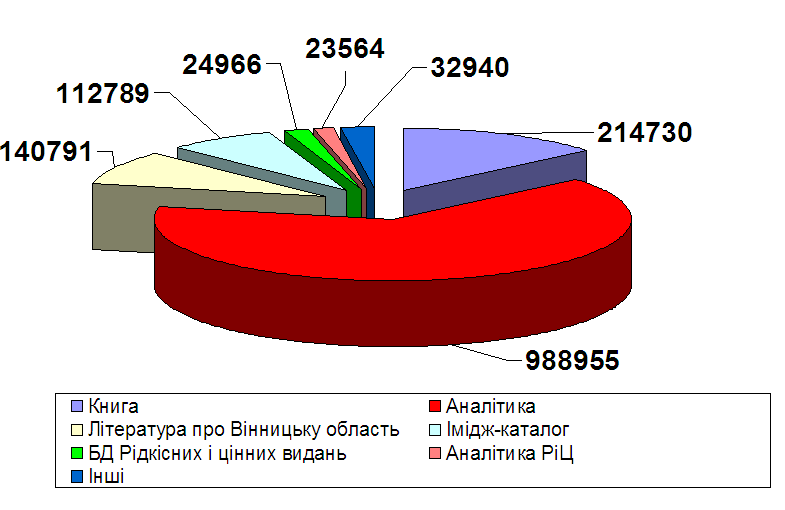 Фахівці бібліотеки здійснювали облік та реєстрацію періодичних видань в електронному вигляді, у 2020 році зареєстровано 2615 періодичних видань.Систематично здійснювалося редагування і корегування записів, зокрема у БД «Книга» відкореговано 16,6 тис. записів; в БД «РІЦ-книга»  – 1249 записів;  в ЕБД «Аналітика» понад 30 тис. бібліографічних записів.Продовжено співробітництво в рамках функціонування Центрального Українського кооперативного каталогу (ЦУКК) та Регіонального кооперативного каталогу (РКК). Завдяки співпраці об’єм БД «Аналітичний опис статей» збільшився у 2020 році на 7653 анотованих бібліографічних записи бібліотек-учасниць. У рамках співпраці з ЦРБ до бази даних «Література про Вінницьку область» бібліографами-краєзнавцями подано 813 бібліографічних записів. У звітному році продовжено роботу з маркування фондів структурних підрозділів за допомогою штрихкодів, загалом упродовж року опрацьовано понад 26,2тис. документів. Працівниками відділу рідкісних і цінних видань та сектору електронних комунікацій та баз даних проводилася робота з оцифрування українських видань, а також літератури з питань культури і мистецтва.Відібрано та оцифровано у 2020 році  – 57книг, а це 10210 сторінок, зокрема: Авдієнко М. О. Народня освіта на Україні ( 1927), Барсов И. Народные школы в Юго-Западном крае, очерк их учреждения, устройства и современного состояния (1864),  Гіршфельд А. Міграційні процеси на Україні (в світлі перепису 1926 р.) (1930), Єфименко О. Я. Початковий підручник українсько-московської історії (1919), Матеріали до опису округ УСРР. Вінницька округа (1926), Записки Українського науково-дослідного інституту географії та картографії (1928), Зотін М. Педагогічна освіта на Україні (1926), Альманах-Рапорт (1934), Каптерев П. Нові заходи в організації народньої освіти і середньої школи (1920), Остапенко С. Важніщі властивости українського народу в порівненню з иншими народами (1920), Рух декабристів на Україні (1924), Струмінь : літературний збірник Вінницького літературного об'єднання (1927), Українізація радянських установ (1925) та ін.Для передачі до електронної бібліотеки «Культура України», що функціонує на базі сайту Національної бібліотеки України імені Ярослава Мудрого,оцифровано та підготовлено 7електронних копій книг(470 с.), зокрема: Коваленко Г. Вид чого вмерла Мелася? (1902), Мамонтів Я. Драматичні етюди (1922), Про «Івана Підкову» та про козаків в творах Т. Г. Шевченка: збірка статтів (1920), Радченко П. Залізні шори : повість з життя старої школи (1932), Седляр В. АХРР та АРМУ (1926), Сумцов М. Українські співці й байкарі (1917), Хвильовий М. Колонії, віли... (1925).Упродовж року електронна бібліотека обласної книгозбірні поповнилася й історико-краєзнавчими дослідженнями відомих краєзнавців А. Нагребецького  та О. Горобця.Загалом «Електрона бібліотека»станом на 1 січня 2020 року вміщує 825 документів, з них у розділі «Рідкісні та цінні видання» розміщено 303 документи; у розділах «Видання бібліотеки» – 356 документів та «Краєзнавча Вінниччина» – 49 документів. 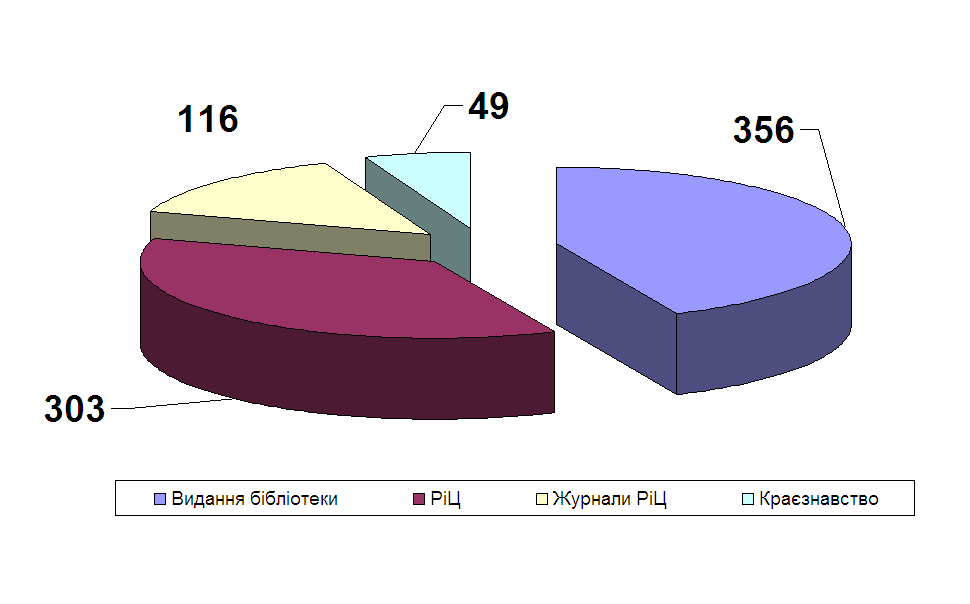 У зв’язку з карантинними обмеженнями і неможливістю скористатися в повному обсязі послугами бібліотеки користувачам пропонувалися онлайн-послуги, так за зверненнями користувачів було виконано 255 віртуальних довідок, що представлені в «Архіві віртуальних довідок» на вебсайті бібліотеки.У 2020 році значно активізувалася робота з представлення різноманітних бібліотечно-інформаційних продуктів на вебсайті бібліотеки та в соціальних мережах. Для залучення віртуальних користувачів бібліотечні працівники використовували різні форми й методи роботи,  зокрема працівники відділу маркетингу, реклами та соціокультурної діяльності підготували пам’ятку «Культура віртуального спілкування», в якій подали найбільш поширені правила мережевого етикету.Варто зазначити, що у 2020 році актуальною стала тема пандемії, тому працівники відділу наукової інформації та бібліографії підготували  вебліографічні списки «Оперативна інформація про поширення коронавірусної інфекції COVID-19», «Людина + Природа = Пандемія? чи Гармонія?», «Екологічний спосіб життя: міф чи реальність?», «Пандемія COVID-19: як зберегти психологічне здоров’я».21 квітня до Всеукраїнського дня довкілля та Всесвітнього дня Землі в рамках екологічного місячника працівники відділу документів із гуманітарних, технічних та природничих наук представили екологічний марафон «Хочу жити в чистому світі», де презентувалидобірку відео про важливість дбайливого ставлення до природних ресурсів.25 червня до Дня молоді працівники цього ж відділу представили віртуальний буклет «Бібліодрайв – для молодих та активних», у якому зібрали сучасні  мотивуючі, пригодницькі українські та світові бестселери.20 серпня відділ мистецтв запропонував віртуальним користувачам познайомитися з онлайн-фотовиставкою «Україна у стоп-кадрі», яка була присвячена Дню Незалежності України. Виставка містила кращі фотоальбоми та окремі фотороботи талановитих українських і зарубіжних митців про Україну.Працівники відділу наукової інформації та бібліографії розмістили на вебсайті бібліотеки й у соцмережах інформаційний ролик про онлайн-послуги, які забезпечують користувачів необхідною інформацією для наукових досліджень, професійних та освітніх потреб. Для урізноманітнення форм роботи та залучення віртуальних користувачів, бібліотекарями було підготовлено онлайн-тести: «Літератест: як добре ви знаєте українських і зарубіжних письменників та їхню творчість»; «Всесвіт у твоїй долоні» (до екологічного марафону «Хочу жити в чистому світі»), віртуальний мовний конкурс (тест) «Змініть мову, на якій розмовляєте, і ви зміните спосіб мислення», присвячений Міжнародному дню англійської мови, конкурс-подорож «День Європи – як день спільних цінностей та спільної історії всіх націй континенту» тощо.Відділ економіки і новітніх технологій представив на вебсайті понад 20 буктрейлерів та  відеооглядів, зокрема  «Історії успіху відомих брендів»,  Лора Вандеркам «Я знаю, як їй все вдається. Тайм-менеджмент успішних жінок», «Трамп. Мистецтво укладати угоди» та інші.Фахівці сектору правової інформації до Міжнародного дня прав людини організували вебінар «Крим: маніпуляції як прикриття тоталітарного режиму» для учителів історії, слухачів Вінницької академії безперервної освіти.Провідні спеціалісти відділу краєзнавства долучилися до наповнення Вікіпедії  інформацією про видатних вінничан, зокрема було створено статті: «Кірілов Юрій Парфентійович (Шаргород)», «Жук Олександр Васильович (лікар, с. Серединка, Бершадський район)» та інші.У межах циклу віртуальної бібліографії «Українські письменники – ювіляри 2020» фахівцями відділу наукової інформації та бібліографії підготовлено віртуальні бібліографічні списки:«Максим Рильський: «Умій дивитися, людино, на людей»»; «Доля і Слово Миколи Зерова» (до 130-річчя від дня народження);«Юрій Липа: думки крізь час» (до 120-річчя від дня народження); «Поет, який перелив Україну в слово» (до 125-річчя від дня народження) (травень); «Володимир Винниченко: доба і доля»(до 140-річчя від дня народження).Крім того, продовжилася робота з представлення на вебсайті бібліографічних анонсів, так у звітному періоді цим же відділом готувалися віртуальні бібліографічні анонси на нові книги, що надійшли до бібліотеки.Щомісяця спеціалісти відділу маркетингу, реклами та соціокультурної діяльності представляли результати щотижневого маркетингового дослідження «Книга тижня»( за рік опубліковано 28 повідомлень). Регулярно поповнювалася інформацією рубрика «Нові надходження».Працівники сектору з питань культури і мистецтва відділу наукової інформації та бібліографії представили на вебсайті 12 випусків «Хроніки культурного життя Вінниччини» та 24 випусків інформаційного дайджесту «Актуально про культуру».Загалом на вебсайті у 2020 році було оприлюднено понад 500 інформаційних повідомлень, 62 бібліографічних списки літератури, 222 віртуальних виставки, 16 каталогів виставок, 10 буктрейлерів, 9 відеооглядів, 14 відеопрезентацій.Крім того, для користувачів в онлайн-форматі проведено низку лекцій, презентацій книг, зустрічей з письменниками, екскурсій, майстер-класів тощо. До вебсайту Вінницької ОУНБ ім. К.А. Тімірязєва у 2020 році нараховано 292904 звернення.Системно проводилася робота з поповнення новою інформацією Вінницького інформаційного порталу. Фахівці відділу краєзнавства підготували та представили низку інформаційно-краєзнавчих  повідомлень, серед них «Урочище “Гайдамацький Яр” – геологічна пам’ятка природи», «Бар. Подільський клаптик Італії», «Що приховують вінницькі підземелля?», «Мурафські Товтри – унікальний геологічний об’єкт Вінницької області», «Річка Південний Буг (Бог)», «Гордіївський курган – курганний некрополь пізньобронзової доби», «Століття тому у центрі Вінниці працював кінотеатр «Експрес». Дослідник показав архівні фото та рекламу 1913-го», «Магдебурзьке право Вінниці», «Природно-заповідні території Вінниччини», «Карта пам’яток трипільської культури на Вінниччині» та інші. Загалом опубліковано понад 60 статей. У 2020 році Вінницький інформаційний портал (http://irp.vn.ua) відвідали понад 14,8 тис. раз.У мережі «Інтернет» обласна бібліотека була представлена низкою бібліотечних блогів, зокрема інформація про діяльність Регіонального тренінгового центру відтворювалася на блозі «Бібліомісток» (9 постів; понад 1 тис. візитів). Працівники відділу краєзнавства поповнювали інформацією «Блог відділу краєзнавства» (27 постів; понад 2тис. візитів). Для реалізації творчого потенціалу людей з особливими потребами продовжується поповнення блогу «INVA-гурт» (27 постів; понад 2,6 тис. візитів).Фахівці науково-методичного відділу вели блог «Бібліоконтинент Вінниччини» (20 постів; понад 1,7 тис. візитів). Також бібліотека активно інформує своїх користувачів про проведені заходи, анонсує події, що відбуватимуться, рекламує свої послуги в соціальних мережах. У мережі «Фейсбук» функціонують кілька сторінок і спільнот: «Вінницька ОУНБ ім. К. А. Тімірязєва» – приєднані 2,0 тис. осіб, «3-D: Дайджест-Дизайн-Довершеність» – понад 390 учасників, «Тімірязєвка» інформує» – 635 учасників, спільнота «Бібліотеки Вінниччини і реформи» – понад 1тис.учасників, «Регіональний тренінговий центр – ВОУНБ ім. К. А. Тімірязєва» – понад 200 учасників, сторінка «Відділ економіки і новітніх технологій» – понад 130 осіб.Систематично на сторінці управління культури і мистецтв Вінницької облдержадміністрації  «Культура Вінниччини» (онлайн) анонсувалися основні заходи, які проводила бібліотека.У 2020 році Вінницька ОУНБ ім. К. А. Тімірязєва в мережі «Instagram» систематично презентувала фото нових книг, що надійшли до бібліотеки. Групу підтримує понад 350 учасників.З метою поліпшення інформаційного обслуговування користувачіву вестибюлі бібліотеки працював  сенсорний інформаційний кіоск.Основні зусилля працівників сектору інформаційних технологій були направлені на забезпечення безперебійного функціонування комп’ютерної мережі бібліотеки і своєчасного збереження баз даних. З цією метою регулярно проводились заходи з профілактичного обслуговування ПК та комп’ютерної мережі в обсязі, передбаченому технічними умовами експлуатації, здійснювався поточний ремонт комп’ютерного обладнання.Проєктна діяльність бібліотекиУ 2020 році продовжувалася проєктна робота бібліотеки, спрямована на забезпечення більш повного і ефективного доступу до інформації та бібліотечних послуг, в т.ч. в онлайн-форматі, розширення їхнього спектру.З 2010 року у Вінницькій ОУНБ ім. К.А. Тімірязєва функціонує Регіональний тренінговий центр (РТЦ), на базі якого для користувачів бібліотеки у  І кварталі 2020 році було проведено:- 3 тренінги на тему «Основи роботи на ПК та пошуку інформації в інтернеті», участь в яких брали 30 осіб;- 3 тренінги на тему «Доступ до публічної інформації органів влади та місцевого самоврядування» за участі 30 користувачів бібліотеки;- 3 тренінги «Мобільна грамотність для людей поважного віку» для 30  користувачів;- 3 тренінги «Спілкування з допомогою Skype» для 30 користувачів бібліотеки.Крім того для бібліотекарів області проведено тренінг «Qr-кодування: від теорії до практики» (30 осіб).Також на базі РТЦ надавався доступ до Національної онлайн-платформи «Дія. Цифрова освіта». 26 лютоговРегіональному тренінговому центрі відбулося перше заняття на освітній платформі «Дія. Цифрова освіта». Учасники прослухали базовий курс із цифрової грамотності (початковий рівень) та успішно здали фінальне тестування.3 березня для учасниць клубу «Зустріч» відбулося заняття на освітній платформі «Дія. Цифрова освіта». Учасниці прослухали базовий курс «Смартфон для батьків».Сертифікати про проходження навчання отримали понад 30 осіб.Упродовж ІІ та ІІІ кварталів в РТЦ тренінги для користувачів не проводилися.Працівники Регіонального тренінгового центру брали участь в онлайн-навчанні для подальшого впровадження у практику роботи здобутих знань, зокрема пройшли дистанційне навчання з тем: «Smart-громада: управління на основі даних» (навчання протягом 6 тижнів); «Фактчек: довіряй – перевіряй»; «Медіаграмотність: практичні навички», «Культура та креативність», «Основи копірайтингу», «Цифрові комунікації в глобальному просторі», «Ефективні презентації», «World та Exel: інструменти та лайфхаки», «Медіаграмотність: практичні навички», «Курс з креативності» та ін.У IV кварталі працівники сектору  провели низку тренінгів для бібліотекарі області, в т.ч. в онлайн-форматі,  зокрема: 23.09.2020  «Цифрові комунікації в громаді»  (бібліотекарі СЗОШ області – 30 осіб);27.11.2020 «Цифрові комунікації в громаді» (бібліотекарі ОТГ  – 48 осіб);01.12.2020  «Цифрові комунікації в громаді»  (бібліотекарі СЗОШ області – 20 осіб);09.12.2020  «Цифрові комунікації в громаді» (бібліотекаріЗВО І-ІІ рівнів акредитації – 20 осіб);08.12.2020 «Кросплатформенний сервіс – Canva» (бібліотекарі, 5 осіб);08.12.2020 «Кросплатформенний сервіс – Canva» (бібліотекарі, 5осіб);15.12.2020 «Кросплатформенний сервіс – Canva» (бібліотекарі, 5 осіб);15.12.2020 «Кросплатформенний сервіс – Canva» (бібліотекарі, 5 осіб);21.12.2020 «Роль бібліотек в проєкті «Дія» (бібліотекарі області, 40 осіб).Загалом у звітному періоді працівниками  РТЦ проведено 22 тренінги для 328 осіб, з них:для користувачів бібліотеки – 12 тренінгів (120 учасників);для бібліотечних фахівців області – 10 тренінгів (208 учасників).Користувачам Регіонального тренінгового центру впродовж року було надано понад 600 консультацій.При відділі документів із гуманітарних, технічних та природничих наук у 2020 році успішно продовжив діяльність Центр європейської інформації (далі – Центр). Основним завданням Центру є підвищення обізнаності громадськості з питань європейської інтеграції України. У рамках діяльності Центру впродовж року було організовано низку заходів, так, 16 січня на вебсайті представлено віртуальну виставку «Культура і мистецтво народів Європи». 13 лютого презентовано віртуальну виставку «Європейська та Євроатлантична інтеграція України – нові перспективи і виклики». 5 березня у відділі документів із гуманітарних, технічних та природничих наук відкрито книжково-ілюстративну виставку «Жіноча постать в історії» (до Міжнародного жіночого дня). В умовах карантину заплановані заходи проходили в онлайн-режимі, так для віртуальних користувачів на вебсайті й у соцмережі «Фейсбук» було представлено такі віртуальні виставки,як «Данія – північна казка ЄС», «Україна в європейській родині», «Європейська інтеграція: здобутки, проблеми, перспективи», «Видатні діячі Європи», «Слідами Афродіти. Дивовижний Кіпр»,«Українська діаспора в Європі»,  «Вивчай Європу – змінюй Україну» та онлайн-вікторину «Мандруємо країнами Європи».Крім того, 10 вересня для студентів І курсу Вінницького коледжу будівництва та архітектури КНУБА проведено онлайн-годину «Україна – Європа: діалог крізь роки та кордони» (до Дня заснування ЄС).З метою активізації роботи бібліотеки щодо інформування громадськості з питань євроатлантичної інтеграції на базі відділу документів із гуманітарних, технічних та природничих наук функціонував Регіональний інформаційний центр з питань євроатлантичної інтеграції України (далі – Центр). У рамках його діяльності проведено ряд інформаційних заходів.26 лютого відбулася інформаційна година «Медіаграмотність в умовах неочевидності (кейси НАТО для України)» для старшокласників  КЗ «ЗШ І-ІІІ ступенів № 26 ВМР». Максим Прихненко, кандидат політичних наук, старший викладач кафедри міжнародних відносин і зовнішньої політики, заступник декана історичного факультету ДонНУ імені Василя Стуса,ознайомив учасників заходу з аналізом та критичною оцінкою інформації про Північноатлантичний альянс, що подається ЗМІ та інтернет-ресурсами різних країн. Учні також дізналися про засоби впливу медіа на точку зору суспільства та перспективи вступу України в НАТО.У ІІ кварталі на вебсайті бібліотеки було представлено віртуальну презентацію «НАТО – минуле, майбутнє, сьогодення» (до 71-ї річниці заснування НАТО), тест «Що ти знаєш про НАТО?»(до 71-ї річниці заснування НАТО),  бібліографічний список «Україна – НАТО» та віртуальну виставку «Євроатлантична інтеграція – шлях до демократії».31 липня для віртуальних користувачів на вебсайті презентовано бібліографічний список «НАТО на шпальтах періодичних видань». 31 серпня – віртуальну виставку «НАТО: європейське майбутнє у сфері безпеки». Крім того, 24 вересня  було проведено інформаційну онлайн-годину «Україна – НАТО: актуальні питання» для учнів 10 класу КЗ «Загальноосвітня школа І-ІІІ ступенів №20 Вінницької міської ради».29 жовтня на вебсайті представлено книжкову виставку «Кроки до євроатлантичної співпраці». 26 листопада  презентовано віртуальну вікторину «Знай про НАТО більше».23 грудня  у відділі документів із гуманітарних, технічних та природничих наук розміщено  книжково-ілюстративну виставку «Альянс в дії», віртуальна виставка та цю ж тему представлена на вебсайті бібліотеки. У відділі документів із гуманітарних, технічних та природничих наук облаштовано постійний інформаційний стенд «Україна – НАТО», що систематично оновлювався новими інформаційними матеріалами з питань євроатлантичної інтеграції України. На вебсайті бібліотеки розміщено інформаційний блок «Інформаційний стенд «Україна – НАТО» (http://library.vn.ua/NATO/index.html), де представлено матеріали про інформаційні заходи з популяризації євроатлантичної інтеграції України, подано інформацію про публікації, книги з питань євроатлантичної інтеграції України, а також посилання на дипломатичні представництва країн-членів НАТО в Україні й інші корисні посилання та онлайн-ресурси.У 2020 році ефективно працював інформаційно-ресурсний центр «Вікно в Америку» (далі – Центр), де було проведено низку засідань в рамках діяльності клубів з вивчення та спілкування англійською мовою, зокрема у І кварталі:Клуб «Begin with friends» для початківців – 11;Клуб спілкування –  15;Клуб вихідного дня – 13;Ігровий клуб – 13;Клуб перегляду американської кінострічки – 5;Клуб «Молодіжне лідерство» –  6;Клуб «Business English» –  5 занять.Під час карантину засідання Клубу спілкування перейшли в  онлайн-режим. У І кварталі проведено 2 таких заняття.У ІІ кварталі на платформі «Zoom» було організовано проведення занять Клубу спілкування англійською мовою – 26, Клубу вихідного дня – 13, Ігрового  клубу – 1. Крім того, у віртуальному просторі  відбулося дві  зустрічі з  випускницею FLEX.Протягом ІІІ кварталу відбулося  28 занять Клубу спілкування англійською мовою з волонтером (онлайн); Клубу вихідного дня (онлайн) – 12; Клубу вивчення англійської мови «Discovery» – 8.У IV кварталі відновилася робота Клубів і в офлайн-форматі, зокрема проведено такі засідання:Клуб спілкування англійською мовою з волонтером (онлайн) – 13; (офлайн) – 1; Клуб вихідного дня (онлайн) – 2; (офлайн) – 2; Клуб вивчення англійської мови «Discovery» (онлайн) – 10; (офлайн) – 2; Клуб початкового рівня «Begin with friends» (офлайн) – 4;  Клуб спілкування англійською мовою з американським фасилітатором (онлайн) – 7. З метою популяризації документного фонду Центру було організовано такі книжкові виставки: виставку-інсталяцію «Martin Luther King’s Day» («День Мартіна Лютера Кінга», 20 січня); виставку-натхнення «Роботи фотографа Анселя Адамса»; виставку до місячника «Афроамериканські історії»; «The Great Treasure of Freedom!» («Найбільший скарб – Свобода!» до Національного дня свободи у США, 1 лютого);  «American Presidency Day: people, who change America» («День Американських президентів: люди, які змінили Америку» до дня президентів у США, 17 лютого),  «Discover America» («Відкрий для себе Америку», до дня Колумба, 12 жовтня); «People who invest in the future are realists» (Люди, які вкладають щось в майбутнє – реалісти) (до Міжнародного дня економіки, 31 жовтня); «Look into your own soul» («Заглянь у власну душу»,  до Міжнародного дня філософії, 21 листопада);  «Christmas is Coming!» («Різдво приходить!», до католицького Різдва, 25 грудня).Також впродовж ІІ–IV кварталів було підготовлено такі презентації, як«Women`s History Month. Місячник історії жіноцтва», «Дезінфекція бібліотек в умовах пандемії», «Christ is Risen!» («Христос воскрес!», до свята Пасхи), «E-library USA – Електронна бібліотека США»,«American History Reflexed by Faces» (до Дня незалежності США).На вебсайті представлено віртуальні виставки «The Great Treasure of Freedom!» («Найбільший скарб – Свобода!» до Національного дня свободи у США, 1 лютого), «International Jazz Day» («Міжнародний день джазу»), «The limits of my language are the limits of my world» (Ludwig Wittgenstein) («Межі моєї мови – це межі мого світу» (Людвіг Вітгенштейн)), «American History Reflexed by Faces» («Історія Америки в обличчях», до Дня Незалежності Америки),  «Happy Birthday America! Happy Independence Day» («З днем народження, Америко! Щасливого дня Незалежності», до Дня Незалежності США) та інші.Тренінгова діяльність Центру була різноплановою, в основному акцентована на популяризацію медійної грамотності в суспільстві, так 30 січня організовано тренінг «Human Rights»; 11 лютого – тренінг  «TrustED Seminar» для студентів ДонНУ ім. В. Стуса; 17 лютого – «Media Literacy» (медіаграмотність) для студентів ДонНУ ім. В.Стуса; 18 лютого – тренінг «Teambuilding» для студентів ДонНУ ім. В.Стуса.29 лютого у Центрі проведено тренінг «Толерантність та людські цінності» у рамках клубу «Молодіжне лідерство». Спікером тренінгу виступив Віталій Берегута, студент кафедри міжнародних відносин і зовнішньої політики ДонНУ ім. Василя Стуса, студентська молодь.У IV кварталі відновилася тренінгові діяльність Центру, зокрема 28жовтня проведено тренінг  «Протидія дезінфодемії: медійна та інформаційна грамотність для кожного та для всіх» для студентів ДОнНУ ім. В. Стуса;5 листопада –  «Протидія дезінфодемії: медійна та інформаційна грамотність для кожного та для всіх» для студентів ВТЕІ  КНТЕУ; 2 грудня в онлайн-форматі відбувся тренінг «Медіаграмотність для кожного та для всіх» для слухачів Вінницької академії безперервної освіти.В рамках Творчої лабораторії «Digital Media Star» проведено  4 заняття.Крім того, проведено низку інформаційних заходів, зокрема20 січня для користувачів організовано інформаційну годину «День Мартіна Лютера Кінга»; 17 лютого для студентів ДонНУ спеціальності «Міжнародні відносини» проведено бібліографічний огляд літератури на тему «Президенти США». 27 березня в онлайн-режимі організовано  інформаційну годину «Місячник історії жіноцтва».15 травня було організовано віртуальну зустріч «Distance on/off». Модератором була  Аліка Степаніщева, випускниця FLEX. Захід проходив  на платформі для відео конференцій «Zoom».В рамкахпроведення Всесвітнього тижня медійної грамотності організовано презентацію на тему  «Інформаційна гігієна». У рамках місячника афроамериканської історії  сектор «Інформаційно-ресурсний центр "Вікно в Америку"» на вебсайті представив віртуальну виставку «The greatest treasure is Freedom!» (Найбільший скарб – свобода!).Відбувалися заходи поза межами бібліотеки, так,4 березня у рамках «American’s Day», який проходив у Вінницькому обласному молодіжному центрі «Квадрат», було презентовано діяльність сектору «Інформаційно-ресурсний центр "Вікно в Америку"».Також у центрі «Квадрат» проходили засіданняКлубу спілкування англійською мовою  (модератори: Стів Купер та Катерина Скомаровська).  5 жовтня було  проведено квест «This Is America». 17 грудня на базі МЦ «Квадрат» проведено тренінг «Інформаційна та медійна грамотність для кожного та для всіх».Посольство США в Україні у 2020 році на підтримку діяльності Центру «Вікно в Америку» виділило грант на суму 1250 доларів США.З травня 2012 року на базі відділу документів іноземними мовами функціонує Центр польської книги та інформації (далі – Центр). Мета Центру – надання актуальної інформації про Республіку Польща, її історію, культуру, освіту та сприяння у вивченні польської мови. На базі центру було проведено цілий ряд цікавих і пізнавальних заходів.10 лютого в Центрі презентували жанрову виставку «В душі бринить струна єдина – родина, книга і дитина!» (література для батьків і дітей польською мовою).21 лютого відділі документів іноземними мовами організував свято мови «Мова кожного народу – неповторна і своя!» (до Всесвітнього дня рідної мови) спільно з ГО «Центр розвитку та підтримки «Полонія».30 березня на вебсайті представлено відеопрезентацію «Два регіони – одне серце» (до 62-ї річниці підписання договору про співпрацю між Свєнтокшиським воєводством (м. Кельце) та м. Вінниця.8 квітня  було представлено відеопрезентацію «Христос воскрес! – десь пролунало. І на душі святково стало!» (до святкування католицької Пасхи, 12 квітня).22 грудня на вебсайті представлено віртуальну виставку – різдвяний відеокалейдоскоп «Назустріч Божому Різдву!» (до Різдва Христового за григоріанським календарем).Відділ економіки і новітніх технологій  спільно з ГО «Центр Розвитку і Партнерства «Полонія» цього ж дня організував навчальну економічно-історичну гру для дітей та молоді,що присвячена видатним польським жінкам XIX–XX століття.24 грудня було організовано проведення  літературного онлайн-вечора «Повір і ти в різдвяне диво!» (до святкування  Різдва).У І кварталі на базі Центру проходили засідання Клубу спілкування польською мовою. Відбулося 7 занять, зокрема на такі теми: «Різдво, Новий рік»; «Лікарня, спілкування у лікарні»; «Спілкування на митниці»; «Транспорт, подорож громадським транспортом»; «Нобелівські лауреати»; «Пам’ятники та музеї»; «Подорож літаком. Аеропорт».Вінницька ОУНБ ім. К.А. Тімірязєва входить до складу мережі Пунктів доступу громадян до офіційної інформації (ПДГ). На базі відділу економіки і новітніх технологій продовжував функціонувати Пункт доступу громадян до офіційної інформації органів влади. Саме у ПДГ користувачі бібліотеки мають можливість отримати інформацію органів державної влади та дізнатись, яким чином можна долучитись та впливати на законодавчий процес. У зв’язку з карантинними обмеженнями для користувачів бібліотеки на базі РТЦ було проведено лише 3 тренінги на тему «Доступ до офіційної інформації органів влади та місцевого самоврядування», участь у яких  брали 30 користувачів.Проєкт «Голоси живої історії» мав продовження у 2020 році. Розроблено вебсайт «Голоси живої історії». У рамках проєкту здійснювалися записи усноісторичних свідчень для поповнення відповідного Фонду. Результати усноісторичних досліджень були представлені на VІІ Міжнародній науково-практичній конференції «Усна історія: теорія і практика досліджень на сучасному етапі».З метою забезпечення користувачів з інвалідністю безбар'єрними та безперешкодними можливостями отримувати інформацію в доступних для сприйняття форматахпри відділі попереднього замовлення, МБА та видачі літератури функціонує Центр обслуговування людей з інвалідністю «INVA-INFORM».11 лютого в рамках співпраці Центру обслуговування людей з інвалідністю «INVA- INFORM» з бібліотекою «УТОС» проведено виїзну поетичну годину. Під час зустрічі бібліотекарі читали поезії Л. Костенко, Г. Чубач, Т. Яковенко, В. Кобця, А. Музичука, Ю. Нестерова, С. Руданського, Ж. Дмитренко та ін. для працівників територіально-первинної організації українського товариства сліпих.Працівники Центру займаються й просвітницькою діяльністю, так 27 лютого для школярів було організовано проведення інформаційної години «Світ на дотик». Під час зустрічі ознайомили дітей з роботою центру «INVA-INFORM», з апаратно-програмним комп’ютерним тифлокомплексом для людей з інвалідністю по зору, книгами шрифтом Брайля, аудіокнигами тощо.До Міжнародного дня людей з інвалідністю 2 грудняна платформі для відеоконференцій було організовано круглий стіл «Право на гідне життя для всіх». Круглий стіл було проведено за участі директорів і працівників міських та обласних центрів соціально-психологічної реабілітації дітей та молоді.  У 2020 році для користувачів центру  на блозі «INVA-гурт» було представлено 27 постів. За звітний період відвідування блогу налічувало понад 2660 візитів.Вінницька ОУНБ ім. К. А. Тімірязєва впродовж 2020 року організувала проведення низки заходів, спрямованих на реалізацію засад державної внутрішньої політики щодо тимчасово окупованої території Автономної Республіки Крим та м. Севастополя,  зокрема 28 січня у відділі документів із гуманітарних, технічних та природничих наук було організовано книжково-ілюстративну виставку «Крим: історія та сучасність».25 лютого працівниками відділу документів іноземними мовами проведено годину пам’яті «Позбавлені Батьківщини» з переглядом уривків художнього фільму «Хайтарма» (режисер – Ахтем Сеїтаблаєв)про депортацію кримських татар.2 березня в секторі журнальної періодики було влаштовано пресвиставку «Крим, який ми знали і не знали» (до 6-ї річниці анексії Криму). Крім того, бібліографічний список за темою виставки представлений на вебсайті бібліотеки.12 березня у ВОУНБ ім. К. А. Тімірязєва було організовано експонування виставки «Заручники окупації», присвяченої долі кримськотатарських сімей, які стали заручниками анексії Криму. Виставка була розміщена в читальній залі відділу документів із гуманітарних, технічних та природничих наук.Експозиція організована в рамках співпраці з ГО «Ветан».23 квітня на вебсайті бібліотеки було представлено анотований бібліографічний список літератури  «Депортація кримських татар – один з найбільших злочинів проти людяності».18 травня на вебсайті бібліотеки та на сторінці соціальної мережі «Фейсбук»було  представлено віртуальну виставку «Народ степу і гірських джерел: історія і культура кримських татар» та бібліографічний список літератури «Депортація кримських татар 1944 року – злочин, що не має обмеження за часом» (до 76-ї річниці депортації кримських татар).25 червня для віртуальних користувачів відділ документів із гуманітарних, технічних та природничих наук підготував віртуальну виставку «Дивовижні історії Криму».26 червня до Дня кримськотатарського прапора на вебсайті бібліотеки й у соцмережах розміщено інформаційне повідомлення про свято.17 липня на вебсайті бібліотеки було представлено віртуальну виставку «Традиції та сучасність кримськотатарського народу», підготовлену фахівцями відділу документів іноземними мовами.10 серпня на вебсайті бібліотеки було розміщено віртуальний бібліографічний список газетних публікацій «Кримські татари – постійна боротьба за право бути вільними».Працівники відділу документів із гуманітарних, технічних та природничих наук 18 вересня на вебсайті бібліотеки представили віртуальну виставку «Дивовижні історії Криму».21 жовтня на вебсайті бібліотеки було розміщено інформаційне повідомлення про документальний фільм  «Крим, як це було...», підготовлене працівниками відділу мистецтв.2 листопада працівники сектору журнальної періодики на вебсайті представили віртуальну виставку «Крим. Золотий острів у Чорному морі».8 грудня у рамках відзначення Міжнародного дня прав людини працівники сектору правової інформації для вчителів історії, слухачів КЗВО «Вінницька академіябезперервної освіти» провели вебінар на тему «Крим: інформаційні маніпуляції як прикриття тоталітарного режиму». Крім того, віртуальні користувачі були поінформовані про заходи на офіційній сторінці закладу в соціальній мережі «Фейсбук».Робота з персоналом. Управління бібліотекоюПротягом 2020 року керівництвом бібліотеки проводилися заходи, спрямовані на наповнення штату бібліотеки професійними кардами, підвищення їхньої кваліфікації, розстановки та стимулювання, відповідно до покладених завдань та функцій структурних підрозділів, а також з урахуванням виконання працівниками своїх посадових обов’язків, активності та особистого внеску кожного в розвиток установи. Позитивним уцьому напрямі робити, є те, що протягом 2020 року не були проведені заходи, які стосувалися скорочення працівників або погіршення їхніх умов праці. Протягом останніх років штатна чисельність бібліотеки не зменшувалася, кількість працівників бібліотеки не виходить за межі штатних одиниць і відповідає певним нормативам.2020 рік вніс значні корективи в роботу установи. А саме, з метою запобігання поширенню коронавірусу COVID-19по Вінницькій ОУНБ ім. К. А. Тімірязєва прийняті накази від 12 березня 2020 року № 36 «Про організацію заходів в бібліотеці в зв’язку із запровадженням на території області карантину» та від 16 березня 2020 року №37 «Про припинення обслуговування користувачів у зв’язку з карантином». З березня по жовтень колектив Вінницької обласної наукової бібліотеки ім. К. А. Тімірязєва працював в обмеженому режимі – дистанційно, перебував на простої, виконуючи постанови Кабінету Міністрів України, розпорядження вищих органів та дотримуючись рекомендацій обласної комісії з питань техногенно-екологічної безпеки та надзвичайних ситуацій. Протягом жовтня–грудня колектив бібліотеки працював у звичайному режимі, обслуговуючи користувачів офлайн та надаючи послуги онлайн. Станом на 1 січня 2021 року штат бібліотеки налічує 126 одиниць, фактично працює 138 працівників, із них: директор, 2 заступники, головний бухгалтер, 25 завідувачів відділів та секторів, 60 бібліотекарів, 12 бібліографів, інших спеціалістів (бухгалтерія, канцелярія, кадрова служба, сектор інформаційних технологій) – 17, техперсонал – 20 осіб. Порівняно з минулим роком загальна цифра фактично працюючих збільшена на одну одиницю, внаслідок змін, які відбулися в середині структури, без зміни кількості штатних одиниць.Із загальної кількості працівників на повну ставку фактично працює 113 осіб (в 2019 році – 114 осіб), на 0,75 ставки – 5 осіб (2019 – 3 особи), на 0,5 ставки – 19 осіб.  За сумісництвом працюють 6 осіб. Із загальної кількості працюючих переважна більшість мають вищу освіту, а саме 104 працівники (а це 92 % від загальної кількості), з них фахову вищу освіту мають – 82 працівники, середню спеціальну – 34, у тому числі за фахом – 15 осіб. Серед вагомих переваг щодо розвитку та підвищення фахового рівня персоналу слід відзначити навчання працівників. У звітному періоді 9 працівників навчалися та здобували вищу освіту, з них: директор, заступник директора з основної діяльності, 1 – завідувач структурного підрозділу, 1 – бібліотекар, 3 – бібліографи, 2 – інші спеціалісти.Із загальної кількості працівників доплати за вислугу років мають – 93 працівники, в тому числі 90 працівників  – бібліотечні фахівці.За інтенсивність доплати мають всього – 48 працівників, в тому числі бібліотечні фахівці – 29, інші спеціалісти – 12, технічний персонал – 3.Загальна кількість бібліотечних фахівців (бібліотекарі, бібліографи, методисти, керівники структурних підрозділів та керівництво закладу) становить 100 працівників. З них вищу освіту мають 87 осіб, фахову вищу освіту – 68.Розмежування за віком – працюючих пенсіонерів у бібліотеці – 33, працівників до 28 років – 14. Середній вік працюючих у бібліотеці становить – 46 років; бібліотечних працівників – 44 роки; інших спеціалістів – 35 років; технічних працівників – 57 років. Співробітників жіночої статі – 117.За бібліотечним стажем роботи: до 3 років – 7 працівників, від 3 до 10 років – 12 працівників, від 10 до 20 років – 32 працівники, понад 20 років – 49 працівників (з них один працює за сумісництвом).Протягом поточного року адміністрацією бібліотеки проводилися заходи щодо раціонального розміщення та перестановки бібліотечних кадрів, навчання та підвищення їхнього професійного рівня. Одним із напрямів роботи щодо підвищення фахового рівня є загальнобібліотечні заняття , які проходять щосереди. З початку року( 1 квартал 2020 року) проведено 8 занять для бібліотечних працівників, які організовані та проведені всіма структурними підрозділами бібліотеки, на яких обговорювалися актуальні питання щодо бібліотечної діяльності, відбувалися презентації, тренінги, зустрічі. У межах проведення бібліотечних занять відбулися загальні збори трудового колективу бібліотеки, де були підбиті підсумки роботи за 2019 рік та визначені завдання на 2020 рік. У зборах взяла участь заступник начальника управління культури і мистецтв Вінницької облдержадміністрації В. Троян. Такожу рамках бібліотечних занять відбулися звітні збори профспілкового комітету бібліотеки, підбиті підсумки діяльності первинної профспілкової організації ВОУНБ ім. К. А. Тімірязєва за участю голови обкому працівників культури Т.  Побережної.У 2020 році продовжилися професійні заняття в рамках культурно-просвітницького проєкту «На перетині культур», загалом відбулося шість зустрічей, у тому числі онлайн, на такі теми: «Мова повсякдення»;«Борис Грінченко: український просвітник у європейському культурному контексті;  «Від Мілени Рудницької до Атени Пашко (до 100-річчя ВГО "Союз українок")»; «Динаміка розвитку української літератури початку ХХІ століття «Парадокси українського постмодернізму»; «Художній переклад як засіб міжнаціональної комунікації»; «Сучасні тенденції розвитку української поезії». Лекції читали викладачі Вінницького державного педагогічного університету імені Михайла Коцюбинського та  дослідної лабораторії грінченкознавства Інституту філології̈ Київського університету ім. Б. Грінченка.Карантин вніс корективи в роботу будь-якої установи, в тому числі й бібліотеки. Необхідно було швидко змінювати форми та методи роботи, шукати нові можливості, розширювати діапазон послуг і ресурсів. Разом з тим карантин дав можливість і час для занять самоосвітою, підвищення свого професійного рівня.Протягом року працівники бібліотеки брали участь у вебінарах, відеоконференціях, майстер-класах, методично-інформаційних онлайн-заходах, а саме: - «Альтернативна та додаткова комунікація у цифрову епоху для соціальної інтеграції людей із розладами спектру аутизму і порушеннями мовлення» – вебінар, організований ГО «ВГО Українськабібліотечна асоціація»; «Ефективні технології популяризації бібліотеки та залучення до книги»; «Бібліотечний піар. З досвіду роботи Рівненського PR-офісу»; «Как развить феноменальную пам'ять» – вебінар; «Як бібліотеки згуртовують громаду під час карантину» –у рамках проєкту «Розробка курсу на зміцнення місцевого самоврядування в Україні» ПУЛЬС – відділ маркетингу, реклами та соціокультурної діяльності;- «Таргетінг в Інстаграм  та Фейсбук», «Використання YouTube для державних установ і організацій сфери культури» - онлайн-тренінг; «Нетворкінг. Навички смачної самопрезентації» – майстер-клас від Міжнародної бізнес-школи інноваційної освіти Rainbow  м. Вінниця; «Бібліотеки в умовах пандемії COVID-19» – онлайн-конференція ВГО Українська бібліотечна асоціація та Український інститут книги; «Е-книга в бібліотеці: маркетинг і реклама нової послуги» – лекція – відділ документів із гуманітарних, технічних та природничих наук;- правові освітні вебінари «Карантин: правовий вимір», «Карантин і трудові права», «Пандемія COVID-19: які заходи з безпеки і здоров’я на робочому місці пом’якшують наслідки» – сектор правової інформації; - вебінари із закупівель «Прозорро» щодо нової редакції Закону України «Про публічні закупівлі», «Як призначати уповноважену особу та організувати закупівлі за новими правилами», «Що варто знати замовникам про новий Закон України «Про публічні закупівлі», «Все про спрощену закупівлю: від планування до укладання договору» – відділ документів іноземними мовами; - вебінари «Як зберегти психічне здоров’я в умовах соціальної ізоляції», «Освітні інструменти критичного мислення», «Академічна доброчесність в університетах»,  «Культура та політика: багатозначність (взаємо)зв'язків», «Осмислені й переосмислені», «Сучасне керівництво проєктами – мистецтво порушення правил», «Комунікаційні інструменти для побудови репутації», «Соціальний менеджмент і залучення зацікавлених сторін»,«Інформаційні війни» – відділ краєзнавства;- онлайн-курси «Ефективні презентації» «Prometeus» «World та Exel: інструменти та лайфхаки»; онлайн-навчання «Медіаграмотність: практичні навички», «Культура та креативність», «Основи копірайтингу» – відділ економіки і новітніх технологій. З 21 по 28 травня 2020 року десять працівників бібліотеки (О. Антонюк, О.Зелена, А. Гумінська, Н. Козак, Т. Мазур, Н. Мамчур, Н. Мельник, О. Пашкова, О. Стояльнікова, Л. Тимощенко) підвищили кваліфікацію в режимі дистанційного навчання на базі Вінницького обласного навчально-методичного центру галузі культури, мистецтв та туризму за темою «Організація ефективного бібліотечного обслуговування – орієнтир на користувача».З 15 по 20 вересня 2020 року заступники директора О.Заквацька, Г. Слотюк, керівники структурних підрозділів взяли участь у роботі XI Львівського міжнародного бібліотечного форуму в межах 27-го BOOKFORUM, який відбувся в онлайн-форматі на платформі «Zoom». Цьогорічна тема Бібліотечного форуму: «Бібліотекарі: хто ми є?». У програмі форуму відбулися пленарне засідання «Бібліотекар: непроговорене та неусвідомлене»; дискусія «Університетські бібліотекарі ‒ хто ми є …»; круглий стіл «Бібліотекарі чи ...??? Кого і як готують сучасні заклади вищої освіти»; «Книжковий клуб» та інші дієві формати промоції читання від Українського інституту книги; флеш-семінар «Імідж бібліотекаря в освітньому просторі: злам стереотипів» тощо.Традиційно дирекція та профком організовували привітання окремих працівників з ювілеями. Зокрема, грамотами обласної державної адміністрації та обласної ради з нагоди ювілею відзначено П. Цимбалюк, ученого секретаря, С. Данилюк, головного бухгалтера, Н. Крисько, завідуючу відділом маркетингу, реклами та соціокультурної діяльності, О. Когут, бібліотекаря відділу зберігання, Т. Марчук, провідного бібліографа, І.Валігуру, бібліотекаря відділу рідкісних і цінних видань, Л. Борисенко, провідного бібліографа сектору наукової інформації з питань культури і мистецтва, С.Котляра, художника. Почесною грамотою управління культури і мистецтв Вінницької обласної державної адміністрації  нагороджено М. Мальовану, головного бібліотекаря відділу формування фондів,С. Циганюк, бібліотекаря відділу зберігання, А. Пенешко, бухгалтера, подякою Вінницької ОУНБ ім. К. А. Тімірязєва та Вінницького обласного відділення ВГО УБА відзначена Т. Марченко, завідувач науково-методичного відділу, Л. Бланковська, гардеробниця.До 206-ї річниці від дня народження Т.Г. Шевченка грамотами обласної державної адміністрації та обласної Ради нагороджені С. Лавренюк, редактор бібліотеки, та Л. Киричок, завідувач відділу документів із гуманітарних, технічних та природничих наук.З нагоди відзначення Всеукраїнського дня бібліотек грамотами Вінницької обласної державної адміністрації та Вінницької обласної Ради нагороджені Антонюк О.Ю., завідуюча відділом краєзнавства, Мельник Н.М., методист, грамотами управління культури і мистецтв облдержадміністрації відзначені Сафронова О. В., завідуюча відділом рідкісних і цінних видань, Ніжньовська А.А., завідуюча сектором наукової інформації з питань культури і мистецтва.З нагоди відзначення Всеукраїнського дня працівників культури та майстрів народного мистецтва грамотами управління культури і мистецтв Вінницької обласної державної адміністрації нагороджено Д. Белоус, бібліотекаря ІІ категорії відділу документів із гуманітарних, технічних та природничих наук, Т. Попельянц, бібліотекаря І категорії відділу попереднього замовлення, МБА та видачі літератури; грамотою Вінницької обласної державної адміністрації та обласної Ради – О. Заквацьку, заступника директора з основної діяльності.26 вересня 2020 року з нагоди відзначення професійного свята – Всеукраїнського дня бібліотек – адміністрацією спільно з профкомом для колективу бібліотеки була організована туристична подорож до м. Біла Церква Київської області у дендрологічний парк «Олександрія».30 вересня 2020 року з нагоди відзначення професійного свята в бібліотеці проведено урочисте зібрання колективу. Директор бібліотеки Л.Сеник привітала всіх з професійним святом та вручила кращим працівникам бібліотеки грамоти Вінницької обласної державної адміністрації та Вінницької обласної Ради, управління культури і мистецтв облдержадміністрації, подяки Вінницького відділення ВГО УБА. Голова профкому К.Осадчук також привітала всіх зі святом та вручила працівникам подарункові сертифікати на суму 100 грн. Відповідно до умов Колективного договору, в зв’язку з економією фонду заробітної плати та з нагоди відзначення професійного свята,всі працівники отримали премії.Вже стало доброю традицією колективу Вінницької обласної універсальної наукової бібліотеки ім.К.А.Тімірязєва відвідувати вихованців Іванівської школи-інтернату з нагоди дитячих свят та свята останнього дзвоника. 19 грудня представники бібліотеки передали вихованцям школи подарунки з нагоди новорічно-різдвяних свят. Протягом червня – вересня 2020 року значна частина працівників бібліотеки використала чергові щорічні відпустки. При виході працівників у чергову відпустку працівникам виплачувалася матеріальна допомога на оздоровлення в розмірі посадового окладу. Відповідно до умов Колективного договору, протягом липня – вересня усі працівники отримали матеріальну допомогу на вирішення соціально-побутових питань в розмірі посадового окладу. Також протягом року працівники бібліотеки отримували грошову винагороду (премії) за сумлінне виконання посадових обов’язків та з нагоди відзначення професійних свят. Протягом звітного періоду проводилися вступні та планові інструктажі з охорони праці та пожежної безпеки для осіб, які поступили на роботу, студентів-практикантів та працівників бібліотеки. Проведено навчання персоналу щодо дій при виникненні надзвичайної ситуації. Перевірена пропускна можливість евакуаційних виходів. Здійснено технічне обслуговування первинних засобів пожежогасіння.Здійснено низку робіт, що стосуються господарської діяльності та поліпшення умов праці колективу і створення безпечного середовища для персоналу та користувачів бібліотеки.Адміністративно-господарська діяльність. Зміцнення матеріально-технічної бази бібліотеки. Заходи з охорони праціПротягом 2020 року в бібліотеці постійно проводилися заходи, спрямовані на зміцнення матеріально-технічної бази закладу. Зокрема, здійснено низку робіт, що стосуються господарської діяльності та поліпшення умов праці колективу і створення безпечного середовища для персоналу і користувачів бібліотеки.Відповідно до наказу від 18 березня 2020 року № 39«Про щорічну акцію з благоустрою та санітарної очистки території ВОУНБ ім. К. А. Тімірязєва» розроблений план заходів щодо благоустрою та санітарної очистки прибудинкової території і поліпшення санітарного стану приміщень бібліотеки. Протягом двох місяців проводилися заходи щодо благоустрою прибудинкової та дворової території, здійснювали обрізання, обкопування та вапнування дерев і бордюрів, упорядковувалися клумби та висаджувалися квіти. Проведені внутрішні та зовнішні роботи з упорядкування приміщення бібліотеки: миття вікон та дверей; пересадка кімнатних рослин; прання гардин; чистка килимового покриття, м’яких меблів; прибирання приміщень бібліотеки. Також упорядкований бібліотечний фонд. Проведений загальнобібліотечний суботник.З метою запобігання поширенню коронавірусу COVID-19 по Вінницькій ОУНБ ім. К. А. Тімірязєва прийнятий наказ від 12 березня 2020 року № 36 «Про організацію заходів у бібліотеці у зв’язку із запровадженням на території області карантину», яким передбачені заходи, що стосуються господарської діяльності, санітарного прибирання приміщення, утримання прибудинкової території, з метою створення безпечного середовища та комфортних умов для персоналу в період карантину. Зокрема, господарською службою щоденно в приміщеннях бібліотеки проводиться прибирання приміщень із застосуванням дезінфекційних засобів (миття підлоги, вікон, дверей), проводяться роботи з упорядкування бібліотечного фонду. Періодично здійснюються заходи з прибирання прибудинкової території.Для потреб працівників бібліотеки придбані мийні та дезінфікуючі засоби. Кафедри обслуговування користувачів переобладнані – встановлено захисні вітрини для безпечного перебування в бібліотеці як користувачів, так і бібліотечних працівників. Бібліотекарі забезпечені гумовими рукавичками, захисними масками, індивідуальними антисептиками.Також директором бібліотеки виданий наказ щодо організації роботи працівників в умовах запобігання поширенню гострої респіраторної хвороби COVID-19, яким затверджена інструкціяз охорони праці на робочому місцідля запобігання захворюванню та поширенню коронавірусної хвороби (COVID-19), та проведені позапланові виробничі інструктажі щодо роботи працівників в умовах карантину.У листопаді 2020 року проведено медичне обстеження працівників бібліотеки на виявлення захворюваності накоронавірусну хворобу (COVID-19). З початку оголошення карантину адміністрацією бібліотеки ведеться постійний моніторинг серед працівників бібліотеки щодо захворюваності. Працівникам бібліотеки проведено роз’яснювальну санітарно-освітню роботу з питань профілактики гострої респіраторної хвороби СOVID-19; запроваджено щоденний температурний скринінг персоналу, та негайно відправляються додому на самоізоляцію працівники, які мають ознаки гострих респіраторних захворювань з наступним повідомленням територіальних лікувальних закладів.У звітному періоді проведені вступні та планові інструктажі з охорони праці та пожежної безпеки у відділах бібліотеки. Проведено навчання з експлуатації сходового підйомника для працівників відділу документів іноземними мовами.Відповідальні за стан цивільного захисту (Заквацька О. П., Сидорчук П. В.)у січні 2020 року пройшли навчання в Навчально-методичному центрі цивільного захисту.Для потреб працівників бібліотеки придбані канцелярські товари та мийні, дезінфікуючі засоби.Закуплено необхідні препарати для поповнення аптечок першої медичної допомоги.Проводилися поточні роботи з обслуговування освітлювальної системи, сантехнічної частини та електрообладнання. У 2020 році здійснено усунення наслідків аварійного стану стояків каналізації та сантехнічні роботи в основному приміщенні, сума використаних коштів становить 178, 0 тис. грн, придбано стелажі для відділу попереднього замовлення, МБА та видачі літератури на суму 29,7 тис.грн.Значна робота була проведена щодо перевірки інженерних мереж систем тепло- і водопостачання. Здійснена перевірка контрольно-вимірювальних приладів у місцевому органі Держстандарту України. Виконано обстеження системи пожежогасіння й автоматичної пожежної сигналізації. Здійснена перевірка індивідуальних засобів захисту на придатність (протигази, респіратори, захисні пов’язки) при виникненні надзвичайної ситуації. Проведено технічне обслуговування первинних засобів пожежогасіння. Директор 										Л. Б. СеникЗаквацька О.П.Слотюк Г.М.Додаток 1Про Вінницьку ОУНБ ім. К. А. Тімірязєва та її заходи в періодичних виданнях, збірниках, відеорепортажах, інтернет-ресурсахШевченко, М. Краєзнавчі документи: пріоритетний об’єкт оцифрування : [у статті розглянуто проблему збереж. та пошир. Документ. спадщини України. Зосереджено увагу на роботі обл. універсал. наук. б-к (ОУНБ) як регіон. інформ.-культур. центрів. Проаналізовано практич. досвід вітчизняних ОУНБ з оцифрування документ. спадщини краєзнав. характеру, зокрема, досвід Вінниц. ОУНБ ім. К. А. Тімірязєва] / Марина Шевченко // Вісн. Книжк. палати. – 2020. – № 1. – С. 34–38.У день народження Стуса вінничани поклали квіти до пам’ятника поетові (ФОТО) [Електронний ресурс] : [6-го січ. виповнилося 82 роки від дня народж. видатного вінничанина, поета, дисидента Василя Стуса. Цього для у Вінниці кількадесят людей відвідали пам’ятник Стусові на одноймен. площі та поклали квіти. Вшанувала пам’ять поета і Вінниц. ОУНБ ім. К. А. Тімірязєва] // iVin: інформ. Вінниччина : офіц. сайт. – Електрон. текст. дані. – Режим доступу: http://i-vin.info/news/u-den-narodzhennya-stusa-vinnychany-poklaly-kvity-do-pam-yatnyka-poetovi-32416 (дата звернення: 02.02.2020), вільний. – Назва з екрана. – Опис заснов. на версії, датов.: 06.01.2020.Разанова, Ю. Танці, іноземні мови та малювання для учнів віком «шістдесят плюс» : [тортом з феєрверком та співами відзначив першу річницю клуб «Зустріч», організований для людей поваж. віку та внутрішньопереміщ. осіб. Він працює при обласній універсальній науковій бібліотеці ім. К. А. Тімірязєва] / Юлія Разанова // Вінниччина. – 2020. – 8 січ. – С. 9.Сегеда, Ю. Слово поета лунатиме вічно : [у Вінниці вшанували пам’ять поета-дисидента Василя Стуса з нагоди 82-ї річниці з дня його народж.] / Юрій Сегеда // Вінниччина. – 2020. – 8 січ. – С. 2.Вінницька дизайнерка виготовляє нев’янучі квіти [Електронний ресурс] : [у відділі мистецтв ВОУНБ ім. К. А. Тімірязєва відкрили виставку робіт художниці Олени Костюк «Чарівний світ квітів». Жінка їх зробила в техніці кераміч. флористики] // VLASNO.INFO : офіц. сайт. – Електрон. текст. дані. – Вінниця, 2020. – Режим доступу: http://vlasno.info:8080/kultura/6/prezentatsiji/item/34042-vinnytska-dyzainerka-vyhotovliaie-ne (дата звернення: 02.02.2020), вільний. – Назва з екрана. – Опис заснов. на версії, датов.: 15.01.2020.Письменники-спілчани на Стусівських читаннях [Електронний ресурс] : [у рамках Стусівських читань 16 січ. 2020 р. відбулася і наук.-практ. конференція «Слово поета: від вічного до земного», яка пройшла у Вінниц. ОУНБ ім. К. А. Тімірязєва] // Краснослов : сайт Вінниц. обл. орг. НСПУ. – Електрон. текст. дані. – Режим доступу: http://krasnoslov.org.ua/pysmennyky-spilchany-na-stusivskyh-chytannyah/(дата звернення: 01.02.2020), вільний. – Назва з екрана. – Опис заснов. на версії, датов.: 16.01.2020.Шуткевич, О. У Вінниці представили наукові розвідки про Василя Стуса [Електронний ресурс] : [Вінниц. ОУНБ ім. К. А. Тімірязєва проводить кожного року літ. читання з нагоди дня народж. укр. поета, Героя України Василя Стуса. У рамках Стусів. читань відбулася і наук.-практ. конференція «Слово поета: від вічного до земного», яка об’єднала стусознавців з різних закладів] / Олеся Шуткевич // День : офіц. сайт. – Електрон. текст. дані. – Режим доступу: https://day.kyiv.ua/uk/news/160120-u-vinnyci-predstavyly-naukovi-rozvidky-pro-vasylya-stusa (дата звернення: 28.02.2020), вільний. – Назва з екрана. – Опис заснов. на версії, датов.: 16.01.2020.На Вінниччині проходять Стусівські читання [Електронний ресурс] : [цього року у рамках Стусівських читань відбулася і наук.-практ. конференція «Слово поета: від вічного до земного», що пройшла у ВОУНБ ім. К. А. Тімірязєва] // Вінницька обласна державна адміністрація : офіц. веб-сайт. – Електрон. текст. дані. – Вінниця, 2020. – Режим доступу: http://www.vin.gov.ua/news/ostanni-novyny/23657-na-vinnychchyni-prokhodiat-stusivski-chytannia(дата звернення: 01.02.2020), вільний. – Назва з екрана. – Опис заснов. на версії, датов.: 17.01.2020.«Вистояти в єдності» [Електронний ресурс] : [до Дня Соборності України ОУНБ ім. К. А. Тімірязєва підготувала темат. кн. виставку «Вистояти в єдності»] // Вінницька обласна державна адміністрація : офіц. веб-сайт. – Електрон. текст. дані. – Вінниця, 2020. – Режим доступу: http://www.vin.gov.ua/news/ostanni-novyny/23729-vystoiaty-v-iednosti (дата звернення: 01.02.2020), вільний. – Назва з екрана. – Опис заснов. на версії, датов.: 21.01.2020.Школа безпеки для жінок – підсумок [Електронний ресурс] : [підсумкова зустріч Школи безпеки для жінок відбулась 14 груд. 2019 р. у затиш. залі Вінниц. ОУНБ ім. К. А. Тімірязєва] // МАЙДАН : офіц. сайт. – Електрон. текст. дані. – Режим доступу: https://maidan.org.ua/2020/01/shkoly-bezpeky-dlia-zhinok-pidsumok/(дата звернення: 17.03.2020), вільний. – Назва з екрана. – Опис заснов. на версії, датов.: 21.01.2020.Сенсорний кіоск : [в інформ. зоні Вінниц. ОУНБ ім. К. А. Тімірязєва встановили сенсор. кіоск, що надає довідкову інформацію з різних напрямків діяльності б-ки] // Місто. – 2020. – 22 січ. – С. 5.На Вінниччині відбувся круглий стіл «Соборність України як консолідуюча ідея творення української нації» [Електронний ресурс] : [у секторі правової інформації Вінниц. ОУНБ ім. К. А. Тімірязєва відбувся круглий стіл «Соборність України як консолідуюча ідея творення української нації» з нагоди відзначення 101-ї річниці проголошення Акта злуки УНР і ЗУНР] // Вінницька обласна державна адміністрація : офіц. веб-сайт. – Електрон. текст. дані. – Вінниця, 2020. – Режим доступу: http://www.vin.gov.ua/news/ostanni-novyny/23754-na-vinnychchyni-vidbuvsia-kruhlyi-stil-sobornist-ukrainy-iak-konsoliduiucha-ideia-tvorennia-ukrainskoi-natsii (дата звернення: 01.02.2020), вільний. – Назва з екрана. – Опис заснов. на версії, датов.: 22.01.2020.Братаніч, Л.Традиційні стусівські читання в читальні залі Вінницької ОУНБ ім. Тімірязєва [Електронний ресурс] / Людмила Братаніч // Вінницька обласна клінічна лікарня ім. М. І. Пирогова : офіц. сайт. – Електрон. текст. дані. – Режим доступу: https://vokl.org/news/tradicijni-stusivski-chitannya-v-chitalni-zali-vinnickoyi-ounb-imtimiryazyeva/ (дата звернення: 12.09.2020), вільний. – Назва з екрана. – Опис заснов. на версії, датов.: 23.01.2020.Зустріч-спогади, присвячені Міжнародному дню пам’яті жертв Голокосту [Електронний ресурс] : [23 січ. в ВОУНБ ім. К. А.Тімірязєва відбулась зустріч-спогади, присвяч. Міжнародному дню Голокосту] // Вінницька обласна державна адміністрація : офіц. веб-сайт. – Електрон. текст. дані. – Вінниця, 2020. – Режим доступу: http://www.vin.gov.ua/upravlinnia-u-spravakh-natsionalnostei-ta-relihii/23825-zustrich-spohady-pryurocheni-mizhnarodnomu-dniu-pamiati-zhertv-holokostu-2 (дата звернення: 01.02.2020), вільний. – Назва з екрана. – Опис заснов. на версії, датов.: 24.01.2020.Вінничани поважного віку можуть безоплатно навчитися мобільній грамотності та Е-урядуванню [Електронний ресурс] : [з 27 січ. у секторі «Регіональний тренінговий центр» Вінницької ОУНБ ім. К. А. Тімірязєва відбудеться відкриття цьогоріч. навчал. тренінгів для людей поваж. віку та інших цільових груп за такими програмами: комп’ютерна грамотність, Е-урядування, мобільна грамотність. Крім того, проводитимуться безоплатні курси з цифрової освіти] // MyVin : Моя Вінниця : офіц. сайт. – Електрон. текст. дані. – Вінниця, 2019. – Режим доступу: https://www.myvin.com.ua/news/8520-vinnychany-povazhnoho-viku-mozhut-bezoplantno-navchytysia-mobilnii-hramotnosti-ta-e-uriaduvanniu (дата звернення: 28.02.2020), вільний. – Назва з екрана. – Опис заснов. на версії, датов.: 24.01.2020.Зотов, М. Літніх вінничан навчатимуть комп’ютерній грамотності [Електронний ресурс] : [відкриття тренінгів для людей поваж. віку та інших цільових груп відбудеться 27 січ. у секторі «Регіональний тренінговий центр» Вінниц. ОУНБ ім. К. А. Тімірязєва] / Максим Зотов // Місто : офіц. сайт. – Електрон. текст. дані. – Режим доступу: https://misto.vn.ua/culture/litnix-vinnichan-navchatimut-kompyuternij-gramotnosti/ (дата звернення: 01.03.2020), вільний. – Назва з екрана. – Опис заснов. на версії, датов.: 27.01.2020.Прогресивна бібліотека [Електронний ресурс] : [знайти необхід. літ. в один клік. Віднедавна це реальність для читачів ВОУНБ ім. К. А. Тімірязєва] // ВІТАТБ : телеканал : офіц. сайт. – Електрон. текст. дані. – Режим доступу: http://vitatv.com.ua/novini/novini/novini-2020-01-27-progresivna-biblioteka/ (дата звернення: 02.02.2020), вільний. – Назва з екрана. – Опис заснов. на версії, датов.: 27.01.2020Прогресивна бібліотека: в «Тімірязєвці» запрацював інформаційний кіоск [Електронний ресурс] // MyVin : Моя Вінниця : офіц. сайт. – Електрон. текст. дані. – Вінниця, 2020. – Режим доступу: https://www.myvin.com.ua/news/8577-prohresyvna-biblioteka-v-timiriazievtsi-zapratsiuvav-informatsiinyi-kiosk (дата звернення: 02.02.2020), вільний. – Назва з екрана. – Опис заснов. на версії, датов.: 27.01.2020.Прогресивна бібліотека [Електронний ресурс] : [новини 2020-01-27. Про відкриття в ОУНБ ім. К. А. Тімірязєва інформ. кіоску] // YouTube : веб-сервіс. – Електрон. відеодані (1 файл: 02:10 хв.). – Режим доступу: https://www.youtube.com/watch?time_continue=4&v=yf3OSBX-Keg&feature=emb_logo (дата звернення: 02.02.2020), вільний. – Назва з екрана. – Опис заснов. на версії, датов.: 27.01.2020. – Канал користувача на YouTube: Телеканал ВІТАТворча зустріч з Аллою Гавришко-Бабічевою [Електронний ресурс] : [28 січ. 2020 р. у Вінницькій ОУНБ ім. К. А. Тімірязєва відбулася година поезії з Аллою Гавришко-Бабічевою у рамках проєкту «У поезії живе людина» // Краснослов : сайт Вінниц. обл. орг. НСПУ. – Електрон. текст. дані. – Режим доступу: http://krasnoslov.org.ua/tvorcha-zustrich-z-alloyu-havryshko-babichevoyu/(дата звернення: 01.02.2020), вільний. – Назва з екрана. – Опис заснов. на версії, датов.: 28.01.2020.Лариса Сичко з книгою «В’ЯР» в обласній бібліотеці [Електронний ресурс] : [29 січ. у Вінниц. ОУНБ ім. К. А. Тімірязєва відбулося заняття ун-ту культури «Книга і суспільство». В рамках цього заходу учасники познайомилися з творчістю письменниці-спілчанки Лариси Сичко, яка презентувала свою кн. «В’ЯР» про своє рід. с. Уяринці Тиврів. р-ну] // Краснослов : сайт Вінниц. обл. орг. НСПУ. – Електрон. текст. дані. – Режим доступу: http://krasnoslov.org.ua/larysa-sychko-z-knyhoyu-vyar-v-oblasnij-bibliotetsi/(дата звернення: 01.02.2020), вільний. – Назва з екрана. – Опис заснов. на версії, датов.: 29.01.2020.Безкоштовні курси з комп’ютерної грамотності для пенсіонерів у Вінниці [Електронний ресурс]: [у б-ці ім. К. А. Тімірязєва розпочалися безкоштовні курси з комп’ютер. грамотності для пенсіонерів] // YouTube : веб-сервіс. – Електрон. відеодані (1 файл: 01:53 хв.). – Режим доступу: https://www.youtube.com/watch?time_continue=1&v=KZfDdZ1kb5k&feature=emb_logo (дата звернення: 02.02.2020), вільний. – Назва з екрана. – Опис заснов. на версії, датов.: 30.01.2020. – Канал користувача на YouTube: UA: ВІННИЦЯБондарєв, В. Безкоштовні курси з комп’ютерної грамотності для пенсіонерів у Вінниці [Електронний ресурс] : [у ВОУНБ ім. К. А. Тімірязєва розпочалися безкоштов. курси з комп’ютер. грамотності для пенсіонерів] / Віталій Бондарєв // СУСПІЛЬНЕ:НОВИНИ : офіц. сайт. – Електрон. текст. дані. – Режим доступу: https://suspilne.media/11705-bezkostovni-kursi-z-komputernoi-gramotnosti-dla-pensioneriv-u-vinnici/ (дата звернення: 02.02.2020), вільний. – Назва з екрана. – Опис заснов. на версії, датов.: 30.01.2020. У вінницькій бібліотеці Тімірязєва навчають цифровій грамотності [Електронний ресурс] : [укр. б-ки стали першими офлайн-хабами, де українці зможуть безкоштовно пройти навчання на онлайн-платформі з цифр. грамотності. Таких в Україні – 6 тисяч. До цього переліку потрапила і ВОУНБ ім. К. А. Тімірязєва] // Радіо Місто над Бугом : офіц. сайт. – Електрон. текст. дані. – Режим доступу: https://mistonadbugom.com.ua/article/u-vinnickiy-biblioteci-timiryazyeva-navchayut-cifroviy-gramotnosti(дата звернення: 03.11.2020), вільний. – Назва з екрана. – Опис заснов. на версії, датов.: 30.01.2020. Обласна Рада оцінила діяльність керівників низки комунальних закладів Вінниччини [Електронний ресурс] : [30 січ. в облраді розпочала роботу комісія з оцінки діяльності керівників підприємств, установ та організацій – об’єктів спіл. власності територіал. громад обл. за 2019 рік. Також у зазначений день було оцінено роботу 10 директорів установ та організацій галузі культури, зокрема, Вінницької обласної універсальної наукової бібліотеки ім. К. А. Тімірязєва] // Lada.FM – перший інформаційний : офіц. сайт. – Електрон. текст. дані. – Режим доступу: http://lada.fm/2020/02/02/oblasna-rada-ocnila-dyalnst-kervnikv-nizki-komunalnih-zakladv-vnnichchini.html (дата звернення: 12.02.2020), вільний. – Назва з екрана. – Опис заснов. на версії, датов.: 02.02.2020.Сегеда, Ю. Помідори – це творчісь : [тонкощам вирощування томатів було присвячено чергове засідання Клубу «Садівник», яке традиц. відбулось у відділі аграр. наук і вир-ва ВОУНБ ім. К. А. Тімірязєва] / Юрій Сегеда // Вінниччина. – 2020. – 5 лют. – С. 8.Шуткевич, О. Нові навички = нові можливості : [у Вінниц. ОУНБ ім. К. А. Тімірязєва відкрили курси комп’ютерної грамотності для людей поважного віку. Про роботу Регіонального тренінгового центру розповіла його завідувачка Марина Семик. Заступниця директора з наукової роботи та інформатизації бібліотеки Галина Слотюк розповіла про історію створення Центру] / Олеся Шуткевич // День. – 2020. – 6 лют. – С. 10–11.Зотов, М. Вінничан запрошують на виставку творчих робіт «Різнобарвність життя» [Електронний ресурс] : [презентація виставки твор. робіт учнів Вінниц. вищ. худож. проф.-тех. училища № 5 відбудеться 13 лют. о 15:00 у відділі мистецтв Вінниц. ОУНБ ім. К. А. Тімірязєва] / Максим Зотов // Місто : офіц. сайт. – Електрон. текст. дані. – Режим доступу: https://misto.vn.ua/culture/vinnichan-zaproshuyut-na-vistavku-tvorchix-robit-riznobarvnist-zhittya/ (дата звернення: 01.03.2020), вільний. – Назва з екрана. – Опис заснов. на версії, датов.: 13.02.2020.Останнього дня зими вінничан запрошують на перегляд казкової стрічки до бібліотеки Тімірязєва [Електронний ресурс] : [«Регіональний центр з надання БВПД у Вінницькій області» та «Вінницька ОУНБ ім. К. А. Тімірязєва» запрошує батьків та дітей до перегляду кінофільму «Сів заблукала уві сні»] // MyVin : Моя Вінниця : офіц. сайт. – Електрон. текст. дані. – Вінниця, 2020. – Режим доступу: https://www.myvin.com.ua/news/8842-ostannoho-dnia-zymy-vinnychan-zaproshuiut-na-perehliad-kazkovoi-strichky-do-biblioteky-timiriazieva (дата звернення: 22.02.2020), вільний. – Назва з екрана. – Опис заснов. на версії, датов.: 17.02.2020.Конференція «Усна історія: теорія і практика досліджень на сучасному етапі» [Електронний ресурс] : [29–30 жовтня 2020 р. на базі Вінницької ОУНБ ім. К. А. Тімірязєва відбудеться VІІ Міжнародна науково-практична конференція «Усна історія: теорія і практика досліджень на сучасному етапі»] // Україна Модерна : міжнар. інтелект. часоп. : офіц. сайт. – Електрон. текст. дані. – Режим доступу: https://uamoderna.com/conference/conf-oral-history-practice (дата звернення: 07.12.2020), вільний. – Назва з екрана. – Опис заснов. на версії, датов.: 19.02.2020. На Вінниччині відзначено Міжнародний день рідної мови [Електронний ресурс] : [20 лют. 2020 р. у чит. залі Вінниц. ОУНБ ім. К. А. Тімірязєва відбулося літ.-мист. свято «Душа народу бринить у слові», присвяч. Міжнар. дню рід. мови] // Вінницька обласна державна адміністрація : офіц. веб-сайт. – Електрон. текст. дані. – Вінниця, 2020. – Режим доступу: http://www.vin.gov.ua/upravlinnia-u-spravakh-natsionalnostei-ta-relihii/24491-na-vinnychchyni-vidznacheno-mizhnarodnyi-den-ridnoi-movy (дата звернення: 01.02.2020), вільний. – Назва з екрана. – Опис заснов. на версії, датов.: 21.02.2020.У Вінниці відзначали десятиріччя створення Генерального консульства Польщі [Електронний ресурс] : [з нагоди 10 річниці cтворення Генерал. консульства РП у Вінниці відбулась заходи за участю Генерал. консула Дамяна Цярціньского. У Вінниц. обл. універсал. наук. б-ці ім. К. А. Тімірязєва відбулося літ.-мист. свято в рамках проєкту під назвою – «Мови різні – душа одна»] // Новини Вінниці : офіц. сайт. – Електрон. текст. дані. – Режим доступу: https://www.news.vn.ua/u-vinnytsi-vidznachaly-desiatyrichchia-stvorennia-heneral-noho-konsul-stva-pol-shchi/ (дата звернення: 28.02.2020), вільний. – Назва з екрана. – Опис заснов. на версії, датов.: 23.02.2020Корпан, Н. Які мови у Вінниці можна вивчити безкоштовно. Зібрали контакти клубів та курсів [Електронний ресурс] : [кожного тижня в бібліотеці ім. К. А. Тімірязева проходять курси, на яких волонтери навчають всіх охочих своєї мови] / Наталія Корпан // 20 хвилин : сайт новин. – Електрон. текст. дані. – Режим доступу: https://vn.20minut.ua/Osvita/yaki-movi-i-de-u-vinnitsi-mozhna-vivchiti-bezkoshtovno-11038019.html (дата звернення: 28.02.2020), вільний. – Назва з екрана. – Опис заснов. на версії, датов.: 26.02.2020.Творча зустріч Руслани Мельничук зі студентами [Електронний ресурс] : [26 лют. у ВОУНБ ім. К. А. Тімірязєва в рамках проєкту «У поезії живе людина» відбулась творча зустріч з вінниц. письменницею Русланою Мельничук, членом НСПУ, володаркою літ.-мист. премій та лауреаткою щоріч. всеукр. конкурсів] // Краснослов : сайт Вінниц. обл. орг. НСПУ. – Електрон. текст. дані. – Режим доступу: http://krasnoslov.org.ua/tvorcha-zustrich-ruslany-melnychuk-zi-studentamy/ (дата звернення: 01.03.2020), вільний. – Назва з екрана. – Опис заснов. на версії, датов.: 26.02.2020.Зотов, М. Вінницьким першачкам пояснили, що таке «світ на дотик» [Електронний ресурс] : [в Центрі обслуговування людей з інвалідністю «INVA-INFORM» Вінниц. ОУНБ ім. К. А. Тімірязєва 27 лют. відбулась інформ. година «Світ на дотик»] / Максим Зотов // Місто : офіц. сайт. – Електрон. текст. дані. – Режим доступу: https://misto.vn.ua/osvita/vinnickim-pershachkam-poyasnili-shho-take-svit-na-dotik/ (дата звернення: 01.03.2020), вільний. – Назва з екрана. – Опис заснов. на версії, датов.: 28.02.2020.Вінницькі письменники у патріотичну годину [Електронний ресурс] : [5 берез. 2020 р. в рамках патріот. години для вінниц. студентства під гаслом «Історичними шляхами Вінниччини», що пройшла у стінах обласної бібліотеки ім. К. А. Тімірязєва] // Краснослов : сайт Вінниц. обл. орг. НСПУ. – Електрон. текст. дані. – Режим доступу: http://krasnoslov.org.ua/vinnytski-pysmennyky-u-patriotychnu-hodynu/ (дата звернення: 10.03.2020), вільний. – Назва з екрана. – Опис заснов. на версії, датов.: 05.03.2020.Мовні курси, освіта в США та знайомство з Корпусом Миру [Електронний ресурс] : [у Вінниці відбувся American Day в обл. Молодіж. Центрі «Квадрат»вінниц. молодь знайомилася з освіт. можливостямиСШАв Україні. На заході були представники інформ.-ресурс. центру «Вікно в Америку», який діє в приміщенні ВОУНБ ім. К. А. Тімірязєва] // MyVin : Моя Вінниця : офіц. сайт. – Електрон. текст. дані. – Вінниця, 2020. – Режим доступу: https://www.myvin.com.ua/news/9043-movni-kursy-osvita-v-ssha-ta-znaiomstva-z-korpusom-myru-u-vinnytsi-vidbuvsia-american-day (дата звернення: 12.03.2020), вільний. – Назва з екрана. – Опис заснов. на версії, датов.: 05.03.2020.Вінничани мріють про пам’ятник Івану Богуну на коні [Електронний ресурс] : [у Вінниц. обл. молодіж. центрі «Квадрат» відбувся Круглий стіл, присвячений вшануванню пам’яті козац. полководця Івана Богуна. Бібліограф Галина Авраменко розповіла про бібліогр. покажчик, який підготували у Вінниц. ОУНБ ім. К. А. Тімірязєва] // iVin: інформ. Вінниччина : офіц. сайт. – Електрон. текст. дані. – Режим доступу: http://i-vin.info/news/vinnychany-mriyut-pro-pam-yatnyk-ivanu-bogunu-na-koni-33228 (дата звернення: 17.03.2020), вільний. – Назва з екрана. – Опис заснов. на версії, датов.: 12.03.2020.До ініціативи встановлення пам’ятника Богуну у Вінниці долучились кияни [Електронний ресурс] : [у Вінниц. обл. молодіж. центрі «Квадрат» відбувся Круглий стіл, присвячений вшануванню пам’яті козац. полководця Івана Богуна. Захід ініціював Вінниц. козац. полк імені Івана Богуна з метою збереження славного імені полководця та встановлення його пам’ятника у Вінниці. Свій вклад у цю справу зробила і Вінниц. ОУНБ ім. К. А. Тімірязєва. Бібліогр. покажчик б-ка підготувала ще до 400-річчя з дня народж. Івана Богуна] // VLASNO.INFO : офіц. сайт. – Електрон. текст. дані. – Вінниця, 2020. – Режим доступу: http://vlasno.info/kultura/6/patriotichni-aktsiji/item/35225-do-initsiatyvy-vstanovlennia-pam-iatn (дата звернення: 15.03.2020), вільний. – Назва з екрана. – Опис заснов. на версії, датов.: 12.03.2020.Бібліографічний покажчик за творчістю Вадима Вітковського [Електронний ресурс] : [щойно вийшов друком бібліогр. покажчик, присвяч. 60-річчю від дня народж. прозаїка, публіциста-документаліста Вадима Миколайовича Вітковського, який видала ВОУНБ ім. К. А. Тімірязєва] // Краснослов : сайт Вінниц. обл. орг. НСПУ. – Електрон. текст. дані. – Режим доступу: http://krasnoslov.org.ua/bibliohrafichnyj-pokazhchyk-za-tvorchistyu-vadyma-vitkovskoho/ (дата звернення: 17.03.2020), вільний. – Назва з екрана. – Опис заснов. на версії, датов.: 14.03.2020.Презентація книг Людмили Брендак : [у рамках проєкту «У поезії живе людина» в читальній залі відділу документів із гуманітарних, технічних та природничих наук Вінницької ОУНБ ім. К. А. Тімірязєва відбулася презентація двох книг письменниці, перекладачки вороновчанки Людмили Брендак «Таке довге… коротке життя» та «Осінь зрілого серця»] // Поділ. зоря. – 2020. – 19 берез. – С. 12.Вінницькі театри показуватимуть вистави онлайн [Електронний ресурс] : [у контексті статті згадується Вінницька ОУНБ ім. К. А. Тімірязєва] // Vinbazar : Вінниц. бізнес портал : офіц. сайт. – Електрон. текст. дані. – Режим доступу: https://vinbazar.com/news/kultura-i-sport/vinnitsiki-teatri-pokazuvatimut-vistavi-onlayn (дата звернення: 05.04.2020), вільний. – Назва з екрана. – Опис заснов. на версії, датов.: 02.04.2020. Вінниччина активно перейшла до роботи в онлайн-режимі. Життя триває, попри усі виклики [Електронний ресурс] : [онлайн-брифінг голови облдержадміністрації Владислава Скальського, який наголосив, що відпрацьовується питання щодо проведення концертів, спектаклів та екскурсій у режимі онлайн. В контексті виступу згадується ВОУНБ ім. К. А. Тімірязєва] // Вінницька обласна державна адміністрація : офіц. вебсайт. – Електрон. текст. дані. – Вінниця, 2020. – Режим доступу: http://www.vin.gov.ua/koronavirus-operatyvna-informatsiia/25692-vinnychchyna-aktyvno-pereishla-do-roboty-v-onlain-rezhymi-zhyttia-tryvaie-popry-usi-vyklyky-vladyslav-skalskyi-3(дата звернення: 18.06.2020), вільний. – Назва з екрана. – Опис заснов. на версії, датов.: 02.04.2020.Карантин з користю: як долучитися до освітнього процесу та культурного життя Вінниччини, не виходячи з дому [Електронний ресурс] : [з урахуванням усіх норм карантинного режиму в закладах культури і мистецтв обласного підпорядкування дистанційно проводяться культурно-мистецькі та просвітницькі заходи. У статті згадується вебсайт обласної універсальної бібліотеки ім. К. А. Тімірязєва (http://www.library.vn.ua), що для задоволення інформаційних потреб користувачів оперативно поповнюється новою інформацією, вебресурсами та бібліографічними продуктами] // Вінницька обласна державна адміністрація : офіц. вебсайт. – Електрон. текст. дані. – Вінниця, 2020. – Режим доступу: http://www.vin.gov.ua/koronavirus-operatyvna-informatsiia/25690-karantyn-z-korystiu-iak-doluchytysia-do-osvitnoho-protsesu-ta-kulturnoho-zhyttia-vinnychchyny-ne-vykhodiachy-z-domu-2 (дата звернення: 18.06.2020), вільний. – Назва з екрана. – Опис заснов. на версії, датов.: 02.04.2020.Король, А. Вінницький театр опублікує свої вистави для вільного перегляду онлайн [Електронний ресурс] : [у статті згадуються події, які проведе ВОУНБ ім. К. А. Тімірязєва в режимі онлайн] / Анастасія Король // Місто : офіц. сайт. – Електрон. текст. дані. – Режим доступу: https://misto.vn.ua/culture/vinnickij-teatr-opublikuye-svo%D1%97-vistavi-dlya-vilnogo-pereglyadu-onlajn/ (дата звернення: 16.06.2020), вільний. – Назва з екрана. – Опис заснов. на версії, датов.: 02.04.2020.Зотов, М.Як долучитися до освіти та культури Вінниччини, не виходячи з дому [Електронний ресурс] : [для задоволення інформаційних потреб користувачів оперативно поповнюється новою інформацією, вебресурсами та бібліографічними продуктами вебсайт Вінницької обласної універсальної наукової бібліотеки ім. К. А. Тімірязєва / Максим Зотов // Місто : офіц. сайт. – Електрон. текст. дані. – Режим доступу: https://misto.vn.ua/culture/yak-doluchitisya-do-osviti-ta-kulturi-vinnichchini-ne-vixodyachi-z-domu/ (дата звернення: 10.05.2020), вільний. – Назва з екрана. – Опис заснов. на версії, датов.: 03.04.2020.Афіша культурних подій Вінниччини онлайн: заклади культури Вінниччини продовжують на час карантину роботу в Інтернеті, зокрема і б-ка Тімірязєва [Електронний ресурс] // iVin: інформ. Вінниччина : офіц. сайт. – Електрон. текст. дані. – Режим доступу: http://i-vin.info/news/afisha-kulturnykh-podiy-vinnychchyny-onlayn-33757 (дата звернення: 10.05.2020), вільний. – Назва з екрана. – Опис заснов. на версії, датов.: 21.04.2020. До ювілею письменника Анатолія Подолинного [Електронний ресурс] : [до 80-ти річчя Анатолія Мусійовича Подолинного відділ краєзнавства Вінницької ОУНБ ім. К. А.Тімірязєва підготував віртуальний бібліографічний список «Жити Україною»] // Краснослов : сайт Вінниц. обл. орг. НСПУ. – Електрон. текст. дані. – Режим доступу: http://krasnoslov.org.ua/do-yuvileyu-pysmennyka-anatoliya-podolynnoho/ (дата звернення: 18.06.2020), вільний. – Назва з екрана. – Опис заснов. на версії, датов.: 30.04.2020.Калюжко, С. Найдавніший першодрук у Вінниці важить 10 кілограмів : [одна з найвідоміших інкунабул-велетнів (рідкісних першодруків) зберігається у вінницькій «Тімірязєвці»] / Соломія Калюжко // 33-й канал. – 2020. – 20 трав. – С. 18.Історія вінницької «Тімірязєвки»: темні та світлі сторінки з життя сторічної бібліотеки [Електронний ресурс] // ВінницяОК : офіц. сайт. – Електрон. текст. дані. – Режим доступу: http://vinnitsaok.com.ua/archives/953648 (дата звернення: 16.06.2020), вільний. – Назва з екрана. – Опис заснов. на версії, датов.: 29.05.2020. Лук’янович, Ю. Проект «Культура Вінниччини» привітав маленьких вінничан зі святом – Міжнародним днем захисту дітей! [Електронний ресурс] : Окрім привітання та теплих слів, проект «Культура Вінниччини» повідомив про найближчі події, які можна буде відвідати онлайн : [подано події ВОУНБ ім. К. А. Тімірязєва] / Юрій Лук’янович // Новини Вінниці : офіц. сайт. – Електрон. текст. дані. – Режим доступу: https://www.news.vn.ua/proekt-kul-tura-vinnychchyny-pryvitav-malen-kykh-vinnychan-zi-sviatom-mizhnarodnym-dnem-zakhystu-ditey/ (дата звернення: 16.06.2020), вільний. – Назва з екрана. – Опис заснов. на версії, датов.: 01.06.2020.На вінничан чекає цілий тиждень онлайн-культури [Електронний ресурс] : [афіша цікавих заходів на 9-14 червня, серед заходів – заходи Вінницької ОУНБ ім. К. А. Тімірязєва] // iVin: інформ. Вінниччина : офіц. сайт. – Електрон. текст. дані. – Режим доступу: https://i-vin.info/news/na-vinnychan-chekaye-tsilyy-tyzhden-onlayn-kultury-34336(дата звернення: 16.06.2020), вільний. – Назва з екрана. – Опис заснов. на версії, датов.: 09.06.2020. Бобрусь, О. Проєкт «Культура онлайн»: що та де можна подивитися цікавого (Афіша на тиждень) : з 9 по 14 червня [Електронний ресурс] : [представлено також заходи Вінницької ОУНБ ім. К. А. Тімірязєва] / Ольга Бобрусь // 20 хвилин : сайт новин. – Електрон. текст. дані. – Режим доступу: https://vn.20minut.ua/kul-tura/proekt-kultura-onlayn-scho-ta-de-mozhna-podivitisya-tsikavogo-afisha-n-11071956.html (дата звернення: 12.09.2020), вільний. – Назва з екрана. – Опис заснов. на версії, датов.: 09.06.2020. Зотов, М. Афіша проєкту Вінниці «Культура онлайн» на 16 – 20 червня [Електронний ресурс] : [представлено також заходи Вінницької ОУНБ ім. К. А. Тімірязєва] / Максим Зотов // Місто. – 2020. – 16 черв. – Електрон. текст. газ. – Режим доступу: https://misto.vn.ua/culture/afisha-proyektu-vinnici-kultura-onlajn-na-15-20-chervnya/ (дата звернення: 12.09.2020), вільний. – Назва з екрана.Курдюков, М. Як змінилися читацькі смаки : [працівники двох бібліотек м. Вінниці – Вінницької ОУНБ ім. К. А. Тімірязєва та бібліотеки імені Бевза склали добірку книг із вітчизняних авторів, що користуються найбільшим попитом серед читачів. Про читацькі смаки] / Михайло Курдюков // RIA. – 2020. – 17 черв. – С. 7.Лук’янович, Ю. Вінницька бібліотека ім. К.А. Тімірязєва підготувала книжкову виставку до Дня пам’яті жертв війни в Україні [Електронний ресурс] : [відділ краєзнавства ВОУНБ пропонує до уваги користувачів виставку «Тільки пам’ять не сивіє…», присвячену 79-ій річниці з початку подій Другої світової війни на території Вінниччини] / Юрій Лук’янович // Новини Вінниці : офіц. сайт. – Електрон. текст. дані. – Режим доступу: https://www.news.vn.ua/vinnyts-ka-biblioteka-im-k-a-timiriazieva-pidhotuvala-knyzhkovu-vystavku-do-dnia-pam-iati-zhertv-viyny-v-ukraini/ (дата звернення: 18.06.2020), вільний. – Назва з екрана. – Опис заснов. на версії, датов.: 17.06.2020.Луцков, В. Від Нюрнбергу до Вінниці за 527 років [Електронний ресурс] : історія найстарішої книги Вінниччини. ФОТО, ВІДЕО : [примірник «Нюрнберзької хроніки» 1493 року зберігається у бібліотеці ім. К. А. Тімірязєва] / В’ячеслав Луцков // Vежа : вінниц. інформ. портал. – Електрон. текст. дані. – Вінниця, 2020. – Режим доступу: https://vezha.ua/vid-nyurnbergu-do-vinnytsi-za-527-rokiv-istoriya-najstarishoyi-knygy-vinnychchyny-foto-video/ (дата звернення: 22.06.2020), вільний. – Назва з екрана. – Опис заснов. на версії, датов.: 18.06.2020.Шуткевич, О. Як «оживити» сільські бібліотеки? «День» зібрав історії успіху і виживання [Електронний ресурс] : [у статті висловлює свою думку директорка Вінницької ОУНБ ім. К. А.Тімірязєва Л. Сеник] / Олеся Шуткевич //День : офіц. сайт. – Електрон. текст. газ. – Режим доступу:https://day.kyiv.ua/uk/article/cuspilstvo/yak-ozhyvyty-silski-biblioteky (дата звернення: 12.09.2020), вільний. – Назва з екрана. – Опис заснов. на версії, датов.: 18.06.2020.Бондарєв, В. Вінницька обласна бібліотека імені К. А. Тімірязєва частково відновилароботу [Електронний ресурс] / Віталій Бондарєв // СУСПІЛЬНЕ:НОВИНИ : офіц. сайт. – Електрон. текст. дані. – Режим доступу: https://suspilne.media/45072-vinnicka-oblasna-biblioteka-imeni-k-a-timirazeva-castkovo-vidnovila-robotu(дата звернення: 12.09.2020), вільний. – Назва з екрана. – Опис заснов. на версії, датов.: 02.07.2020.Вінницька обласна бібліотека ім. К. Тімірязєва частково відновила роботу [Електронний ресурс] // YouTube : веб-сервіс. – Електрон. відеодані (1 файл: 02:27 хв.). – Режим доступу: https://www.youtube.com/watch?v=M7TYFvj2UEU&feature=emb_logo (дата звернення: 09.09.2020), вільний. – Назва з екрана. – Опис заснов. на версії, датов.: 02.07.2020. – Канал користувача на YouTube: Суспільне. Вінниця.Мніх, А. Три сторінки народження української державності, збережені вінничанами [Електронний ресурс] : розповіли експонати Вінницького обласного краєзнавчого музею та їхні дослідники : [розповідає Лариса Семенко. Згадується у статті Вінницька ОУНБ ім. К. А. Тімірязєва] / Антоніна Мніх //Укрінформ : офіц. сайт. – Електрон. текст. дані. – Режим доступу: https://www.ukrinform.ua/rubric-regions/3060950-tri-storinki-narodzenna-ukrainskoi-derzavnosti-zberezeni-vinnicanami.html (дата звернення: 12.09.2020), вільний. – Назва з екрана. – Опис заснов. на версії, датов.: 12.07.2020. Переведіть батьків в онлайн! (Новини компаній) [Електронний ресурс] : чималим попитом користуються курси та спеціалізовані навчальні програми для людей поважного віку :  [у Вінниці до карантину практикуми з комп’ютерної грамотності, організовані громадськими активістами та співробітниками, працювали у бібліотеці ім. К. А. Тімірязєва] // 20 хвилин : сайт новин. – Електрон. текст. дані. – Режим доступу: https://vn.20minut.ua/Podii/perevedit-batkiv-v-onlayn-novini-kompaniy-11095816.html (дата звернення: 12.09.2020), вільний. – Назва з екрана. – Опис заснов. на версії, датов.: 15.07.2020. VІІ Міжнародна науково-практична конференція «Усна історія: теорія і практика досліджень на сучасному етапі» [Електронний ресурс] : [29–30 жовтня 2020 р. на базі Вінницької обласної універсальної наукової бібліотеки ім. К. А. Тімірязєва відбудеться VІІ Міжнародна науково-практична конференція «Усна історія: теорія і практика досліджень на сучасному етапі»] // Історичний факультет : офіц. сайт. – Електрон. текст. дані. – Режим доступу: https://clio.lnu.edu.ua/news/vii-mizhnarodna-naukovo-praktychna-konferentsiia-usna-istoriia-teoriia-i-praktyka-doslidzhen-na-suchasnomu-etapi (дата звернення: 07.12.2020), вільний. – Назва з екрана. – Опис заснов. на версії, датов.: 20.07.2020.Вінничан запрошують на Стусівські читання [Електронний ресурс] : [4 вересня 2020 року о 12 годині на площі ім. Василя Стуса відбудуться вересневі Стусівські читання «Незламний борець правди і свободи» до дня пам’яті поета-земляка, політв’язня, Героя України Василя Семеновича Стуса. Захід організований Вінницькою ОУНБ ім. К. А. Тімірязєва за підтримки управління культури і мистецтв Вінницької облдержадміністрації спільно з обласною організацією НСПУ та Конгресом української інтелігенції Вінниччини] // MyVin : Моя Вінниця : офіц. сайт. – Електрон. текст. дані. – Вінниця, 2020. – Режим доступу: https://www.myvin.com.ua/news/11234-vinnychan-zaproshuiut-na-stusivski-chytannia(дата звернення: 12.09.2020), вільний. – Назва з екрана. – Опис заснов. на версії, датов.: 03.09.2020.Зотов, М.У Вінниці відбулись традиційні стусівські читання [Електронний ресурс] : [до дня пам’яті Героя України Василя Семеновича Стуса 4 вересня у Вінниці на майдані ім. Стуса відбулися традиційні вересневі Стусівські читання: «Незламний борець правди і свободи». Співорганізатор заходу – Вінницька ОУНБ ім. К. А. Тімірязєва] / Максим Зотов // Місто. – 2020. – 4 верес. – Електрон. текст. газ. – Режим доступу: https://misto.vn.ua/culture/u-vinnici-vidbulis-tradicijni-stusivski-chitannya/ (дата звернення: 12.09.2020), вільний. – Назва з екрана.Заболотна, Н. «Ми маємо залишатися гідними нащадками видатного українця, нашого земляка Василя Стуса» [Електронний ресурс] : привітала учасників заходу перший заступник голови обласної державної адміністрації Наталя Заболотна / Наталя Заболотна // Вінницька обласна державна адміністрація : офіц. вебсайт. – Електрон. текст. дані. – Режим доступу: http://vin.gov.ua/news/ostanni-novyny/29910-my-maiemo-zalyshatysia-hidnymy-nashchadkamy-vydatnoho-ukraintsia-nashoho-zemliaka-vasylia-stusa-natalia-zabolotna (дата звернення: 10.09.2020), вільний. – Назва з екрана. – Опис заснов. на версії, датов.: 04.09.2020.Сьогодні у Вінниці провели традиційні Стусівські читання [Електронний ресурс] : [захід, організований Вінницькою ОУНБ ім. К. А. Тімірязєва за підтримки Вінницької ОДА] // iVin: інформ. Вінниччина : офіц. сайт. – Електрон. текст. дані. – Режим доступу: http://i-vin.info/news/sogodni-u-vinnytsi-provely-tradytsiyni-stusivski-chytannya-34994 (дата звернення: 12.09.2020), вільний. – Назва з екрана. – Опис заснов. на версії, датов.: 04.09.2020.Вінницькі письменники на вересневих Стусівських читаннях [Електронний ресурс] : [4 вересня 2020 р. на площі Василя Стуса в м. Вінниця відбулися щорічні Стусівські читання до Дня пам’яті Героя України, прозаїка та всесвітньо відомого поета Василя Стуса. Захід за традицією було організовано Вінницькою ОУНБ ім. К. А. Тімірязєва] // Краснослов : сайт Вінниц. обл. орг. НСПУ. – Електрон. текст. дані. – Режим доступу: http://krasnoslov.org.ua/vinnytski-pysmennyky-na-veresnevyh-stusivskyh-chytannyah/ (дата звернення: 12.09.2020), вільний. – Назва з екрана. – Опис заснов. на версії, датов.: 04.09.2020.У Вінниці провели “Стусівські читання”. Захід за традицією було організовано Вінницькою ОУНБ ім. К. А. Тімірязєва за підтримки управління культури і мистецтв Вінницької ОДА та за участі громадськості міста й області [Електронний ресурс] // Новини Вінниці : офіц. сайт. – Електрон. текст. дані. – Режим доступу: https://www.news.vn.ua/u-vinnytsi-provely-stusivs-ki-chytannia/ (дата звернення: 12.09.2020), вільний. – Назва з екрана. – Опис заснов. на версії, датов.: 05.09.2020.Вересневі Стусівські читання «Незламний борець правди і свободи» [Електронний ресурс] : [захід організований Вінницькою ОУНБ ім. К. А. Тімірязєва] // Донецький національний університет імені Василя Стуса : офіц. сайт. – Електрон. текст. дані. – Режим доступу: https://phil.donnu.edu.ua/veresnevi_stusivski_chytannya/(дата звернення: 07.12.2020), вільний. – Назва з екрана. – Опис заснов. на версії, датов.: 07.09.2020. На Вінниччині визначено переможців Всеукраїнської літературно-мистецької премії імені М. Коцюбинського : [9 вересня у приміщенні ОУНБ ім. К.А Тімірязєва відбулось щорічне засідання журі з визначення переможців Всеукраїнської літературно-мистецької премії імені М. Коцюбинського] // Вінницька обласна державна адміністрація : офіц. вебсайт. – Електрон. текст. дані. – Вінниця, 2020. – Режим доступу: http://www.vin.gov.ua/news/ostanni-novyny/30028-na-vinnychchyni-vyznacheno-peremozhtsiv-vseukrainskoi-literaturno-mystetskoi-premii-imeni-mkotsiubynskoho (дата звернення: 18.09.2020), вільний. – Назва з екрана. – Опис заснов. на версії, датов.: 09.09.2020.23 вересня: цей день в історії [Електронний ресурс] : [відкрито Вінницьку філію Всенародної бібліотеки України ВУАН (у 1930 р. об’єднано з округовою бібліотекою ім. К. А. Тімірязева)] // Погляд : офіц. сайт. –Електрон. текст. дані. – Режим доступу: https://pogliad.ua/news/life/history/23-veresnya-cey-den-v-istoriyi-395705 (дата звернення: 03.11.2020), вільний. – Назва з екрана. – Опис заснов. на версії, датов.: 23.09.2020.Спілка письменників Вінниччини відзначила 50-річний ювілей [Електронний ресурс] : [захід відбувся у читальній залі Вінницької ОУНБ ім. К. А. Тімірязєва] // Вінницька обласна державна адміністрація : офіц. вебсайт. – Електрон. текст. дані. – Вінниця, 2020. – Режим доступу: http://www.vin.gov.ua/news/ostanni-novyny/30841-spilka-pysmennykiv-vinnychchyny-vidznachyla-50-richnyi-iuvilei (дата звернення: 03.12.2020), вільний. – Назва з екрана. – Опис заснов. на версії, датов.: 09.10.2020.Вінницька обласна організація НСПУ відсвяткувала свій 50-річний ювілей [Електронний ресурс] : [на урочисті збори письменники зібралися 9 жовтня 2020 р. у Вінницькій ОУНБ ім. К. А. Тімірязєва] // Краснослов : сайт Вінниц. обл. орг. НСПУ. – Електрон. текст. дані. – Режим доступу: http://krasnoslov.org.ua/vinnytska-oblasna-orhanizatsiya-nspu-vidsvyatkuvala-svij-50-richnyj-yuvilej/ (дата звернення: 04.12.2020), вільний. – Назва з екрана. – Опис заснов. на версії, датов.: 10.10.2020.До Дня козацтва та Дня захисника України вінницька бібліотека проводить обговорення у форматі онлайн [Електронний ресурс] : [з цієї нагоди Вінницька ОУНБ ім. К. А. Тімірязєва спільно з ГО «Вінницька обласна асоціація ветеранів силових структур України» організовує круглий стіл на тему «День захисника України – свято вшанування мужності та героїзму українського народу»у форматі онлайн] // iVin: інформ. Вінниччина : офіц. сайт. – Електрон. текст. дані. – Режим доступу: http://i-vin.info/news/do-dnya-kozatstva-ta-dnya-zakhysnyka-ukrayiny-vinnytska-biblioteka-provodyt-obgovorennya-u-formati-onlayn-35275 (дата звернення: 03.12.2020), вільний. – Назва з екрана. – Опис заснов. на версії, датов.: 10.10.2020.Скрипник, В. Вінницька спілка письменників відзначила півстолітній ювілей : [захід відбувся у читальній залі Вінницької ОУНБ ім. К. А. Тімірязєва] / Віктор Скрипник // Голос України. – 2020. – 13 жовт. – С. 2.Віктор Крупка презентував нову поетичну збірку [Електронний ресурс] : [15 жовтня 2020 р. Віктор Крупка у стінах Вінницької ОУНБ ім. К. А. Тімірязєва презентував свою нову поетичну збірку «Хліб для янгола»] // Краснослов : сайт Вінниц. обл. орг. НСПУ. – Електрон. текст. дані. – Режим доступу: http://krasnoslov.org.ua/viktor-krupka-prezentuvav-novu-poetychnu-zbirku/ (дата звернення: 04.12.2020), вільний. – Назва з екрана. – Опис заснов. на версії, датов.: 15.10.2020.Скрипник, В. Вінницька обласна організація Спілки письменників відзначила півстолітній ювілей [захід відбувся у читальній залі Вінницької ОУНБ ім. К. А. Тімірязєва] / Віктор Скрипник // Укр. літ. газ. – 2020. – 23 жовт. – С. 17.Шуткевич, О. У Вінниці українські та зарубіжні науковці презентують власні дослідження з усної історії [Електронний ресурс] : [VІІ Міжнар. науково-практ. конф. «Усна історія: теорія і практика досліджень на сучасному етапі» відкрилася у Вінниц.ОУНБ імені Тімірязєва] / Олеся Шуткевич // День : офіц. сайт. – Електрон. текст. дані. – Режим доступу: https://day.kyiv.ua/uk/news/291020-u-vinnyci-ukrayinski-ta-zarubizhni-naukovci-prezentuyut-vlasni-doslidzhennya-z-usnoyi (дата звернення: 03.11.2020), вільний. – Назва з екрана. – Опис заснов. на версії, датов.: 29.10.2020. VІІ Міжнародна науково-практична конференція «Усна історія: теорія і практика досліджень на сучасному етапі» [Електронний ресурс] : [29-30 жовтня, на базі Вінницької ОУНБ ім. К. А. Тімірязєва на онлайн платформі Zoom проходила VІІ Міжнародна науково-практична конференція «Усна історія: теорія і практика досліджень на сучасному етапі] // Хмільницька районна бібліотека для дорослих : офіц. сайт. – Електрон. текст. дані. – Режим доступу: http://hm-library.com.ua/index.php?type=news&id=2635 (дата звернення: 04.12.2020), вільний. – Назва з екрана. – Опис заснов. на версії, датов.: 30.10.2020.Локальна пам’ять: Міжнародна конференція у Вінниці та інші новини з регіонів29-30 жовтня 2020 року [Електронний ресурс] : [у місті Вінниці відбулась VІІ Міжнародна науково-практична конференція «Усна історія: теорія і практика досліджень на сучасному етапі». Організатор – Вінницька ОУНБ ім. К. А. Тімірязєва] // УІНП : офіц. вебсайт. – Електрон. текст. дані. – Режим доступу: https://uinp.gov.ua/pres-centr/novyny/lokalna-pamyat-mizhnarodna-konferenciya-u-vinnyci-ta-inshi-novyny-z-regioniv1(дата звернення: 07.12.2020), вільний. – Назва з екрана. – Опис заснов. на версії, датов.: 30.10.2020. Зотов, М. Студентів та викладачів ВТЕІ КНТЕУ навчали медійної грамотності [Електронний ресурс] : [cтуденти-філологи та викладачі кафедри іноземної філології та перекладу ВТЕІ КНТЕУ стали учасниками тренінгу «Протидія дезінфодемії: медійна та інформаційна грамотність кожного і для всіх». Захід організували за підтримки Інформаційно-ресурсного центру «Вікно в Америку», який функціонує у Вінницькій ОУНБ ім. К. А. Тімірязєва] / Максим Зотов // Місто : офіц. сайт. – Електрон. текст. дані. – Режим доступу: https://misto.vn.ua/osvita/studentiv-ta-vikladachi-vtei-knteu-navchali-medijno%D1%97-gramotnosti/ (дата звернення: 30.11.2020), вільний. – Назва з екрана. – Опис заснов. на версії, датов.: 07.11.2020.Зотов, М. На Вінниччині презентували успішно впроваджені практики сучасного облаштування бібліотечного простору [Електронний ресурс] : [на Вінниччині з робочим візитом 12 листопада перебувала заступниця голови Комітету Верховної Ради України з питань гуманітарної та інформаційної політики та голова підкомітету з питань інформаційної політики Євгенія Кравчук, яка відвідала область з метою ознайомлення з соціокультурною сферою регіону. Серед закладів – Вінницька обласна універсальна наукова бібліотека ім. К. А. Тімірязєва] / Максим Зотов // Місто : офіц. сайт. – Електрон. текст. дані. – Режим доступу: https://misto.vn.ua/oblast/na-vinnichchini-prezentuvali-uspishno-vprovadzheni-praktiki-suchasnogo-oblashtuvannya-bibliotechnogo-prostoru/ (дата звернення: 30.11.2020), вільний. – Назва з екрана. – Опис заснов. на версії, датов.: 13.11.2020. На Вінниччині презентували успішно впроваджені практики сучасного облаштування бібліотечного простору та створення середовища для креативної і прогресивної молоді [Електронний ресурс] : [12 листопада на Вінниччині з робочим візитом перебувала заступниця голови Комітету Верховної Ради України з питань гуманітарної та інформаційної політики та голова підкомітету з питань інформаційної політики, яка відвідала область з метою ознайомлення з соціокультурною сферою регіону. Цікавими для ознайомлення стали такі об’єкти, як молодіжний центр «Квадрат», а також Вінницька ОУНБ ім. К. А.Тімірязєва, де успішно впроваджено практики сучасного облаштування бібліотечного простору та людей різних вікових категорій та вподобань] // Вінницька обласна державна адміністрація : офіц. вебсайт. – Електрон. текст. дані. – Вінниця, 2020. – Режим доступу: http://www.vin.gov.ua/news/ostanni-novyny/31600-na-vinnychchyni-prezentuvaly-uspishno-vprovadzheni-praktyky-suchasnoho-oblashtuvannia-bibliotechnoho-prostoru-ta-stvorennia-seredovyshcha-dlia-kreatyvnoi-i-prohresyvnoi-molodi (дата звернення: 03.12.2020), вільний. – Назва з екрана. – Опис заснов. на версії, датов.: 13.11.2020..Участь педагогів КЗ «Центр туризму» ЗОР в VІІ Міжнародній науково-практичній конференції «Усна історія: теорія і практика досліджень на сучасному етапі» [Електронний ресурс]  // ЗАПОРІЗЬКИЙ ОБЛАСНИЙ ЦЕНТР ТУРИЗМУ І КРАЄЗНАВСТВА, СПОРТУ ТА ЕКСКУРСІЙ УЧНІВСЬКОЇ МОЛОДІ : офіц. сайт. – Електрон. текст. дані. – Режим доступу: http://zoctkum.ucoz.ua/news/uchast_pedagogiv_kz_centr_turizmu_zor_v_vii_mizhnarodnij_konferenciji_usna_istorija_teorija_i_praktika_doslidzhen_na_suchasnomu_etapi/2020-11-18-1630 (дата звернення: 04.12.2020), вільний. – Назва з екрана. – Опис заснов. на версії, датов.: 18.11.2020.Педагоги «Центру туризму» Запорізької облради поділились власним досвідом з колегами з усього світу [Електронний ресурс] : [у Вінниці відбулась VІІ Міжнародна науково-практична конференція «Усна історія: теорія і практика досліджень на сучасному етапі», яка проходила в онлайн форматі. Організатором виступила Вінницька ОУНБ ім. К. А. Тімірязєва] // Запорiзька обласна рада : офіц. сайт. – Електрон. текст. дані. – Режим доступу: https://zor.gov.ua/content/pedagogy-centru-turyzmu-zaporizkoyi-oblrady-podilylys-vlasnym-dosvidom-z-kolegamy-z-usogo (дата звернення: 04.12.2020), вільний. – Назва з екрана. – Опис заснов. на версії, датов.: 20.11.2020.Дідик, Д. Безкоштовна іноземна : [у Вінницькому молодіжному центрі «Квадрат» проходять заняття «English Speaking Club», розмовний онлайн-клуб з носіями мови організований у ВОУНБ ім. К. А. Тімірязєва, розмовний клуб англійської мови діє на базі підліткового клубу за місцем проживання «VinSmart», ГО «ФРІ Вінниця» організувала «Polski Speaking Club» за підтримки Генерального консульства республіки Польща у Вінниці] / Дарина Дідик // Місто. – 2020. – 25 листоп. – С. 24.Кондратюк, О. Берегине моя, українська хустко! : [про обласний флешмоб «Берегине моя, українська хустко!», присвячений Всесвітньому Дню української хустки. Один з ініціаторів флешмобу – Вінницька ОУНБ ім. К. А. Тімірязєва] / Олена Кондратюк // Поділ. зоря. – 2020. – 25 листоп. – С. 5.У Вінниці вшанували пам’ять видатного державного діяча часів УНР Дмитра Марковича [Електронний ресурс] : [в читальній залі ВОУНБ ім. К. А. Тімірязєва] // Вінницька обласна державна адміністрація : офіц. вебсайт. – Електрон. текст. дані. – Вінниця, 2020. – Режим доступу: http://vin.gov.ua/news/ostanni-novyny/32268-u-vinnytsi-vshanuvaly-pamiat-vydatnoho-derzhavnoho-diiacha-chasiv-unr-dmytra-markovycha (дата звернення: 10.12.2020), вільний. – Назва з екрана. – Опис заснов. на версії, датов.: 09.12.2020.У Вінниці вшанували пам’ять Дмитра Марковича [Електронний ресурс] : [захід відбувся у Вінницькій ОУНБ ім. К. А. Тімірязєва] // Новини Вінниці : офіц. сайт. – Електрон. текст. дані. – Режим доступу: https://www.news.vn.ua/u-vinnytsi-vshanuvaly-pam-iat-dmytra-markovycha/ (дата звернення: 10.12.2020), вільний. – Назва з екрана. – Опис заснов. на версії, датов.: 09.12.2020.У Вінниці відзначили 100-річчя з дня смерті видатного державного діяча часів УНР [Електронний ресурс] : [вшанування відбулося в читальній залі Вінницької ОУНБ ім. К. А. Тімірязєва] // Depo.ua : суспільно-політичний портал. – Електрон. текст. дані. – Режим доступу: https://vn.depo.ua/ukr/vn/u-vinnitsi-vidznachili-100-richchya-z-dnya-smerti-vidatnogo-derzhavnogo-diyacha-chasiv-unr-202012091256810 (дата звернення: 10.12.2020), вільний. – Назва з екрана. – Опис заснов. на версії, датов.: 09.12.2020.Вінничани зможуть цього тижня побувати на культурних подіях через інтернет [Електронний ресурс] : [вказано культурні події ВОУНБ ім. К. А. Тімірязєва] // Новини Вінниці : офіц. сайт. – Електрон. текст. дані. – Режим доступу: https://www.news.vn.ua/vinnychany-zmozhut-ts-oho-tyzhnia-pobuvaty-na-kul-turnykh-podiiakh-cherez-internet/ (дата звернення: 23.12.2020), вільний. – Назва з екрана. – Опис заснов. на версії, датов.: 15.12.2020.ЗМІСТ№ЗначенняКількістьВ %1вища418457.652неповна вища3955.43середня спеціальна141919.54середня96813.35неповна середня2914Разом7257до 15 роківдо 18 років18–21 ріквід 22 роківвід 60 років9345373045211460значеннякількістьу відсоткахЖінок509470.19%Чоловіків216329%ЗначенняКількість%1анаукові працівники, викладачі ЗВО3174.361бкерівники установ, директори, державні службовці630.861вінженерно-технічні працівники80911.141гспеціалісти сільського господарства1061.461дпрацівники освітньої галузі 83311.471епрацівники галузі культури153421.131жмедичні працівники4426.091зфахівці економічної сфери4996.871испеціалісти інших професій з вищою тасеред.-техн. освітою, службовці соціальних служб2172.991кпрацівники юридичної служби1772.431лпрацівники мистецької галузі2052.821мпрацівники сфери обслуговування3074.232робітники1351.863студенти ЗВО, коледжів, технікумів90112.413аучні ЗОШ, проф.-тех. училищ, ліцеїв3875.334користувачі із загальною середньою освітою (гардеробники, чергові, домогосподарки, солдати, абітурієнти) та пенсіонери3254.477257Назва акції та термін проведенняЗаписано нових користувачів«Бібліотека – учасникам ОСС (АТО)» 18«В новий рік – разом з бібліотекою!»46«Літо. Книга. Бібліотека»411«Величне ім’я – захисник України» 7«Читай і стань успішним!»3РАЗОМ:485Кількість проведених екскурсійКількість відвідувань за екскурсіямиЗаписано нових користувачівв т.ч. діти (відвідування)Січень511954-Лютий2461828Березень41430124Усього1130872152Основнізавдання, яківирішувавколективбібліотекиу 2020 році3VІІ Міжнародна науково-практична конференція «Усна історія: теорія і практика досліджень на сучасному етапі»4Бібліотечно-інформаційнеобслуговуваннякористувачів5Формуванняінформаційнихресурсів8Маркетинговадіяльність. Реклама бібліотеки8Довідково-бібліографічна та інформаційна діяльність11Соціокультурна діяльність13Наукова  діяльність бібліотеки26Редакційно-видавнича діяльність37Діяльність бібліотеки з питань інформатизації та інноваційної роботи38Проєктна діяльність бібліотеки43Робота з персоналом. Управління бібліотекою49Адміністративно-господарська діяльність.Зміцнення матеріально-технічної бази бібліотеки. Заходи з охоронипраці53Додаток 1.Про Вінницьку ОУНБ ім. К.А. Тімірязєва та її заходи в періодичних виданнях, збірниках, відеорепортажах, інтернет-ресурсах55Додаток 2.Форма 6-НК